СТРОИТЕЛЬНЫЕ НОРМЫ И ПРАВИЛАЗАЩИТАСТРОИТЕЛЬНЫХ 
КОНСТРУКЦИЙ ОТ КОРРОЗИИСНиП 2.03.11-85МОСКВА 1985РАЗРАБОТАНЫ НИИЖБ ГосстрояСССР (д-р техн. наук, проф. С.Н.Алексеев - руководитель темы д-р техн. наук,проф. Ф.М. Иванов,кандидаты техн. наук М.Г. Булгакова,Ю.А. Саввина);ЦНИИ проектстальконструкция им. Мельникова Госстроя СССР - раздел 5(д-р техн. наук,проф. А.И. Голубев канд.техн. наук А.М. Щляфирнер);ЦНИИСК им. Кучеренко Госстроя СССР - раздел 3 (канд. техн. наук,проф. А.Б. Шолохова А.В. Беккер) с участием института Проектхимзащиты Минмонтажспецстроя СССР (С.К. Бачурина, С.Н. Шульженко,Т.Г. Кустова),ВНИПИ Теплопроект Минмонтажспецстроя СССР (канд. техн. наук Б.Д. Тринкер), ЦНИИПсельстроя Минсельстроя СССР, МИСИ им. В.В. Куйбышева Минвуза СССР,Гипроморнефтегаза Мингазпрома, ВИЛСа Минавиапрома, ВНИКТИстальконструкции Минмонтажспецстроя СССР.ВНЕСЕНЫ НИИЖБ Госстроя СССР.ПОДГОТОВЛЕНЫ К УТВЕРЖДЕНИЮГлавтехнормированием Госстроя СССР (Ф.В.Бобров,И.И. Крупницкая).С введением в действие СНиП2.03.11-85 «Защита строительных конструкций от коррозии» с 1 января 1986 годаутрачивают силу:п. 1 постановления ГосстрояСССР от 12 июля 1973 г. № 124 «Об утверждении главы СНиП II-8.9-73 «Антикоррозионнаязащита строительных конструкций зданий и сооружений. Нормы проектирования»;постановление Госстроя СССРот 17 апреля 1975 г. № 57 «О частичном изменении постановления ГосстрояСССР от 12 июля 1973 года № 124 и дополнение главы СНиП II-28-73 «Защитастроительных конструкций от коррозии»;п. 1 постановления ГосстрояСССР от 17 сентября 1976 г. № 148 «Об утверждении «Инструкции позащите железобетонных конструкций от коррозии, вызываемойблуждающими токами» (СНиП 65-76);постановление Госстроя СССРот 28 сентября 1979 г. № 181 «Об изменении главы СНиП II-28-73 «Защитастроительных конструкций от коррозии».Изменение № 1 СНиП 2.03.11-85 утвержденное постановлением Минстроя России от 5.08.96 г. № 18-59 и введенное в действиес 1.01.97 г.внесено в текст документа,измененные пункты отмечены *.При пользовании нормативным документом следуетучитывать утвержденные изменения строительных норм и правил и государственныхстандартов, публикуемые в журнале «Бюллетень строительной техники» иинформационном указателе «Государственные стандарты России».Настоящие нормыраспространяются на проектирование защиты от коррозии строительных конструкций(бетонных, железобетонных, стальных, алюминиевых, деревянных, каменных иасбестоцементных) зданий и сооружений при воздействии агрессивных сред стемпературой от минус 70 до плюс 50 °С.Нормы не распространяются напроектирование защиты строительных конструкций от коррозии, вызываемойрадиоактивными веществами, а также на проектирование конструкций из специальныхбетонов (полимербетонов, кислото-, жаростойких бетонов).Проектированиереконструкции зданий и сооружений должно предусматривать анализ коррозионногосостояния конструкций и защитных покрытий с учетом вида и степени агрессивностисреды в новых условиях эксплуатации.1. ОБЩИЕ ПОЛОЖЕНИЯ1.1.Защиту строительных конструкций следует осуществлять применением коррозионно-стойкихдля данной среды материалов и выполнением конструктивных требований (первичнаязащита), нанесением на поверхности конструкций металлических, оксидных,лакокрасочных, металлизационно-лакокрасочных и мастичных покрытий, смазок,пленочных, облицовочных и других материалов (вторичная защита), а такжеприменением электрохимических способов.1.2.По степени воздействия на строительные конструкции среды разделяются нанеагрессивные, слабоагрессивные, среднеагрессивные и сильноагрессивные.По физическому состояниюсреды разделяются на газообразные, твердые и жидкие.По характеру действия средыразделяются на химически и биологически активные.(Измененная редакция. Изм. №1).1.3.Защиту поверхности строительных конструкций, изготавливаемых на заводе, следуетосуществлять в заводских условиях.1.4.С целью снижения степени агрессивного воздействия среды на строительныеконструкции при проектировании необходимо предусматривать:разработку генеральныхпланов предприятий, объемно-планировочных и конструктивных решений с учетомрозы ветров и направленности потока грунтовых вод;технологическое оборудованиес максимально возможной герметизацией, приточно-вытяжную вентиляцию, отсосы вместах наибольшего выделения паров, газов и пылей.(Измененная редакция. Изм. №1).1.5.При проектировании строительных конструкций должны быть предусмотрены такиеформы сечения элементов конструкций, при которых исключается или уменьшаетсявозможность застоя агрессивных газов, а также скопление жидкостей и пыли на ихповерхности.1.6.При проектировании защиты строительных конструкций от коррозии производств,связанных с изготовлением и применением пищевых продуктов, кормов для животных,а также помещений для пребывания людей и животных, следует учитыватьсанитарно-гигиенические требования к защитным материалам и возможноеагрессивное действие дезинфицирующих средств.2.БЕТОННЫЕ И ЖЕЛЕЗОБЕТОННЫЕ КОНСТРУКЦИИОБЩИЕ ТРЕБОВАНИЯ2.1.При проектировании бетонных и железобетонных конструкций, предназначенных дляэксплуатации в агрессивной среде, их коррозионную стойкость следуетобеспечивать применением коррозионно-стойких материалов, добавок, повышающихкоррозионную стойкость бетона и его защитную способность для стальной арматуры,снижением проницаемости бетона технологическими приемами, установлениемтребований к категории трещиностойкости, ширине расчетного раскрытия трещин,толщине защитного слоя бетона.В случае недостаточнойэффективности названных выше мер должна быть предусмотрена защита поверхностиконструкции:лакокрасочными покрытиями;оклеечной изоляцией излистовых и пленочных материалов;облицовкой, футеровкой илиприменением изделий из керамики, шлакоситалла, стекла, каменного литья,природного камня;штукатурными покрытиями наоснове цементных, полимерных вяжущих, жидкого стекла, битума;уплотняющей пропиткойхимически стойкими материалами.2.2.Меры защиты железобетонных конструкций от коррозии следует проектировать сучетом вида и особенностей защищаемых конструкций, технологии их изготовления,возведения и условий эксплуатации.2.3.Для бетонных и железобетонных конструкций следует предусматривать бетоннормируемой проницаемости.Проницаемость бетонахарактеризуется прямыми показателями (маркой бетона по водонепроницаемости иликоэффициентом фильтрации). Косвенные показатели (водопоглощение бетона иводоцементное отношение) являются ориентировочными и дополнительными к прямым.Показатели проницаемостибетона приведены в табл. 1.Таблица 1СТЕПЕНЬ АГРЕССИВНОГО ВОЗДЕЙСТВИЯ СРЕД2.4.* Степениагрессивного воздействия сред на конструкции из бетона и железобетонаприведены:газообразных сред - в табл. 2;твердых сред - в табл. 3;грунтов выше уровнягрунтовых вод - в табл. 4;жидких неорганических сред -в табл. 5,6, 7;жидких органических сред ибиологически активных сред - в табл. 8 и 8а.(Измененная редакция. Изм. №1).Степень агрессивноговоздействия сред на конструкции из армоцемента принимается как для конструкцийиз железобетона по табл. 2 и 3.Таблица 2Таблица 32.5.При определении степени агрессивного воздействия среды на конструкции,находящиеся внутри отапливаемых помещений, влажностный режим следует приниматьпо табл. 1 СНиП II-3-79,а на конструкции, находящиеся внутри неотапливаемых зданий, на открытом воздухеи в грунтах выше уровня грунтовых вод, - по прил. 1 СНиП II-3-79.2.6.Оценка степени агрессивного воздействия сред, указанных в табл. 5,дана по отношению к бетону на любом из цементов, отвечающих требованиям ГОСТ 10178-76 и ГОСТ 22266-76.Таблица 4*(Измененнаяредакция. Изм. № 1).Таблица 5Таблица 6Таблица 7Таблица 8*Таблица 8а(Измененная редакция. Изм. №1).2.7.Степень агрессивного воздействия сред, указанных в табл. 5 и 6, следует снижать на одну ступень для бетона массивныхмалоармированных конструкций (толщина свыше 0,5 м, процент армирования до 0,5).2.8.Степень агрессивного воздействия сред, указанных в табл. 5, 6 и 7, приведена длясооружений при величине напора жидкости до 0,1 МПа (1 атм).ТРЕБОВАНИЯ К МАТЕРИАЛАМ И КОНСТРУКЦИЯМ2.9.Бетон железобетонных конструкций зданий и сооружений с агрессивными средамиследует принимать марки по водонепроницаемости W4 и выше по табл. 5-11.К бетону железобетонныхконструкций, подвергающемуся воздействию агрессивных жидких сред (хлоридов,сульфатов, нитратов и других солей), при наличии испаряющих поверхностей по табл. 5,и одновременно попеременному замораживанию и оттаиванию, должны предъявлятьсятребования по морозостойкости, выше указанных в табл. 9 СНиП 2.03.01-84.К бетону железобетонныхконструкций, подвергающихся воздействию агрессивных жидких сред (хлоридов, сульфатов,нитратов и других солей при наличии испаряющихся поверхностей) и одновременномупеременному замораживанию и оттаиванию, должны предъявляться требования поморозостойкости.Испытания на морозостойкость должны выполняться по ГОСТ 10060.2-95.(Измененная редакция. Изм. №1).2.10.Для бетонных и железобетонных конструкций зданий и сооружений с агрессивнымисредами необходимо предусматривать следующие виды цементов:портландцемент,портландцемент с минеральными добавками, шлакопортландцемент, удовлетворяющиетребованиям ГОСТ 10178-76;сульфатостойкие цементы,удовлетворяющие требованиям ГОСТ 22266-76;глиноземистый цемент,удовлетворяющий требованиям ГОСТ 969-77;напрягающий цемент.2.11.В газообразных и твердых средах (см. табл. 2 и 3) следует применять цементы, удовлетворяющие требованиям ГОСТ 10178-76.В жидких и твердых средах ссодержанием сульфатов (см. табл. 3, 4 и 6) следует применять сульфатостойкие цементы,шлакопортландцементы и портландцемент.В жидких средах, агрессивныхпо показателю бикарбонатной щелочности (см. табл. 5), следует применятьпортландцемент с минеральными добавками, шлакопортландцемент или пуццолановыйпортландцемент.В жидких средах, агрессивныхпо суммарному содержанию солей (см. табл. 5), допускается применениеглиноземистого цемента при условии соблюдения требования к температурномурежиму твердения бетона.Таблица 9Таблица 10Для конструкций спредварительно напряженной арматурой применение глиноземистого цемента недопускается.В конструкциях, к бетонукоторых предъявляются требования по водонепроницаемости марок свыше W6,допускается применение напрягающего цемента марок свыше НЦ10.2.12.В качестве мелкого заполнителя следует предусматривать кварцевый песок(отмучиваемых частиц не более 1 % по массе по ГОСТ 10268-80), а также пористыйпесок, отвечающий требованиям ГОСТ 9759-83.2.13. В качестве крупногозаполнителя следует предусматривать фракционированный щебень изверженных пород, гравий ищебень из гравия, отвечающие требованиям ГОСТ 10268-80. Следует использоватьщебень изверженных пород марки не ниже 800, гравий и щебень из гравия - не нижеДр12.Щебень из осадочных пород(водопоглощением не выше 2 % и марки не ниже 600), если они однородны и несодержат слабых прослоек, допускается применять для конструкций,эксплуатируемых в газообразных, твердых и жидких средах при любой степениагрессивного воздействия (кроме жидких сред, имеющих водородный показательниже, чем в слабоагрессивной среде, см. табл. 5).Для конструкционных легкихбетонов следует предусматривать заполнители по ГОСТ 9757-83.Наличие и количество взаполнителях вредных примесей должно быть указано в соответствующейдокументации и учитываться при проектировании бетонных и железобетонныхконструкций.(Измененная редакция. Изм. №1).2.14.Мелкий и крупный заполнители должны быть проверены на содержание потенциальнореакционно-способных пород. В качестве мер защиты от внутренней коррозии засчет потенциально реакционно-способных пород и снижения взаимодействиязаполнителя со щелочами цемента следует предусматривать:подбор состава бетона приминимальном расходе цемента;изготовление бетона нацементах с содержанием щелочи не более 0,6 % в расчете на Na2О;изготовление бетона напортландцементах с минеральными добавками, пуццолановом портландцементе ишлакопортландцементе;введение в состав бетонагидрофобизующих и газовыделяющих добавок.При потенциальнореакционно-способных заполнителях не допускается введение в бетон в качестведобавок солей натрия или калия.2.15.Воду для затворения бетонной смеси необходимо применять в соответствии стребованиями ГОСТ 23732-79.2.16.Для повышения стойкости бетона железобетонных конструкций, эксплуатируемых вагрессивных средах, следует использовать добавки, снижающие проницаемостьбетона или повышающие его химическую стойкость, а также повышающие защитнуюспособность бетона по отношению к арматуре.В состав бетона, в том числев составы вяжущего, заполнителей и воды затворения не допускается введениехлористых солей для железобетонных конструкций:с напрягаемой арматурой;с ненапрягаемой проволочнойарматурой класса В-I диаметром 5 мм и менее;эксплуатируемых в условияхвлажного или мокрого режима;изготовляемых с автоклавнойобработкой;подвергающихсяэлектрокоррозии.Не допускается такжевведение хлористых солей в состав бетонов и растворов для инъецированияканалов, а также для замоноличивания швов и стыков сборных и сборно-монолитныхконструкций.2.17.Расчет железобетонных конструкций, подверженных воздействию агрессивных сред,следует производить по СНиП 2.03.01-84 с учетомнастоящих норм по категории требований к трещиностойкости и предельнодопустимой ширине раскрытия трещин. При этом Категорию требований ктрещиностойкости железобетонных конструкций, а также предельно допустимуюширину раскрытия трещин следует назначать с учетом класса применяемой арматурнойстали и в зависимости от степени агрессивного воздействия среды.Для конструкций,предназначенных к эксплуатации в газообразных и твердых агрессивных средах, этитребования приведены в табл. 9, а для жидких агрессивных сред - в табл. 11.При определении ширинынепродолжительного раскрытия трещин, приведенной в табл. 9 и 11, допускается:принимать ветровую нагрузкув размере 30 % нормативного значения;учитывать крановую нагрузкуот одного мостового или подвесного крана на каждом крановом пути. При этомширина непродолжительного раскрытия трещин от нагрузок, предусмотренных СНиП 2.01.07-85, не должнапревышать значений, нормируемых СНиП 2.03.01-84.Примечание. Прирасчете сооружений типа башен, дымовых труб, опор ЛЭП, мачт, для которыхветровая нагрузка является определяющей, ветровую нагрузку необходимо учитыватьполностью.Таблица 112.18.Арматурные стали по степени опасности коррозионного повреждения подразделяютсяна три группы (см. табл. 9 и 10).Для армированияпредварительно напряженных конструкций, эксплуатируемых в агрессивных средах,предпочтительнее предусматривать арматурные стали II группы.2.19.Требования к толщине защитного слоя и водонепроницаемости бетона привоздействии газообразных и твердых агрессивных сред изложены в табл. 10,а при воздействии жидких сред - в табл. 11.2.20.Толщину защитного слоя тяжелого и легкого бетонов конструкций плоских плит,полок ребристых плит и полок стеновых панелей допускается принимать равной 15мм для слабоагрессивной и среднеагрессивной степени воздействия газообразнойсреды и равной 20 мм - для сильноагрессивной степени независимо от классаарматурных сталей.Толщину защитного слоямонолитных конструкций следует принимать на 5 мм более значений, указанных в табл. 10,11.Для предварительнонапряженных железобетонных конструкций 2-й категории трещиностойкости ширинунепродолжительного раскрытия трещин следует принимать на 0,05 мм более приповышении толщины защитного слоя на 10 мм.2.21.При применении оцинкованной арматуры в средах слабой и средней степениагрессивного воздействия толщину защитного слоя допускается уменьшать на 5 ммили повышать проницаемость бетона на одну ступень. При этом марка бетона поводонепроницаемости должна быть не ниже W4.2.22.Для конструкций 3-й категории трещиностойкости не допускается предусматриватьприменение проволоки классов В-I и Вр-Iдиаметром менее 4 мм.2.23.Предварительно напряженные конструкции для зданий с агрессивными средами недопускается изготавливать способом натяжения арматуры на затвердевший бетон.2.24.Арматурные канаты для предварительно напряженных железобетонных конструкцийследует предусматривать из проволоки диаметром не менее 2,5 мм в наружных и неменее 2,0 мм - во внутренних слоях.2.25.Применение бетонных и железобетонных конструкций из легких бетонов вагрессивных средах допускается при соответствии их водонепроницаемоститребованиям табл.10, 11.2.26.Несущие конструкции из легких бетонов на пористых заполнителях сводопоглощением свыше 14 % по объему для применения в агрессивных средах недопускаются.2.27.Ограждающие конструкции из легких и ячеистых бетонов для производств сагрессивными газообразными и твердыми средами следует применять по табл. 12.2.28.Конструкции из армоцемента допускается применять в слабоагрессивнойгазообразной и твердой средах. В газообразной среде толщина защитного слоядолжна быть не менее 4 мм, водопоглощение бетона - не более 8 % при защитеарматурных сеток и проволок цинковым покрытием толщиной не менее 30 мкм или призащите поверхности конструкций лакокрасочным покрытием III группы. В твердой среде вдополнение к указанным мерам следует осуществлять одновременно защиту арматурыи поверхности конструкции.2.29.При обетонировании стальных закладных деталей соединительных элементов, неимеющих защитных покрытий, толщина защитного слоя и марка бетона поводонепроницаемости должны соответствовать требованиям, предъявляемым к бетонустыкуемых конструкций.Таблица 12ЗАЩИТА ОТ КОРРОЗИИ ПОВЕРХНОСТЕЙ БЕТОННЫХ И ЖЕЛЕЗОБЕТОННЫХКОНСТРУКЦИЙ2.30.Защиту поверхностей конструкций следует предусматривать в случаях, указанных в табл. 13,и назначать в зависимости от вида и степени агрессивного воздействия среды.2.31.При проектировании конструкций следует предусматривать:лакокрасочные покрытия - придействии газообразных и твердых сред (аэрозоли);лакокрасочные толстослойные(мастичные) покрытия - при действии жидких сред, при непосредственном контактепокрытия с твердой агрессивной средой;оклеечные покрытия - придействии жидких сред, в грунтах, в качестве непроницаемого подслоя воблицовочных покрытиях;облицовочные покрытия, в томчисле из полимербетонов, - при действии жидких сред, в грунтах, в качествезащиты от механических повреждений оклеечного покрытия;пропитку (уплотняющую)химически стойкими материалами - при действии жидких сред, в грунтах;гидрофобизацию - припериодическом увлажнении водой или атмосферными осадками, образованииконденсата, в качестве обработки поверхности до нанесения грунтовочного слояпод лакокрасочные покрытия;биоцидные материалы - привоздействии бактерий, выделяющих кислоты, и грибов.(Измененная редакция. Изм. №1).2.32.Лакокрасочные, оклеечные и облицовочные покрытия в соответствии с их защитнымисвойствами подразделяются на четыре группы (защитные свойства групп покрытийповышаются от первой к четвертой).Лакокрасочные материалы,используемые для защиты поверхностей железобетонных конструкций, приведены всправочном приложении3.Трещиностойкие лакокрасочныепокрытия следует предусматривать для конструкций, деформации которыхсопровождаются раскрытием трещин в пределах, указанных в табл. 9 и11.Лакокрасочные толстослойные(мастичные), оклеечные и облицовочные покрытия для защиты поверхностейжелезобетонных конструкций, контактирующих с жидкой агрессивной средой,приведены в справочном приложении 4.Не допускается применениелакокрасочных покрытий, рулонных, листовых материалов, а также композицийгерметиков на основе битума в жидких органических средах (масла, нефтепродукты,растворители).Все материалы, применяемыедля защиты от коррозии, следует сопровождать сертификатом качества.(Измененная редакция. Изм. №1).2.33.Для защиты подошвы бетонных и железобетонных фундаментов и сооружений следуетпредусматривать устройство изоляции, стойкой к воздействию агрессивной среды.2.34.Боковые поверхности подземных бетонных и железобетонных конструкций,контактирующих с агрессивной грунтовой водой или грунтом, следует защищатьсогласно рекомендуемому приложению 5 с учетом возможного повышенияуровня грунтовых вод и их агрессивности в процессе эксплуатации сооружения.При наличии в грунтахводорастворимых солей свыше 1 % массы грунта для районов со средней месячнойтемпературой самого жаркого месяца свыше 25 °С при средней месячной относительнойвлажности воздуха менее 40 % необходимо устройство гидроизоляции всехповерхностей фундаментов.Таблица 132.35.При наличии жидких агрессивных сред бетонные и железобетонные фундаменты подметаллические колонны и оборудование, а также участки поверхностей другихконструкций, примыкающих к полу,должны быть защищены химически стойкими материалами на высоту не менее 300 ммот уровня чистого пола. При систематическом попадании на фундаменты жидкостейсредней и сильной степени агрессивного воздействия необходимо предусматриватьустройство поддонов. Участки поверхностей конструкций, где невозможнотехнологическими мероприятиями избежать облива или обрызга агрессивнымижидкостями, должны иметь местную дополнительную защиту оклеечными,облицовочными или другими покрытиями.2.36.Трубопроводы подземных коммуникаций, транспортирующие агрессивные по отношениюк бетону или железобетону жидкости, должны быть расположены в каналах илитоннелях и быть доступны для систематического осмотра.Сточные лотки, приямки,коллекторы, транспортирующие агрессивные жидкости, должны быть удалены отфундаментов зданий, колонн, стен, фундаментов под оборудование не менее чем на1 м.2.37.Поверхности забивных и вибропогружаемых свай должны быть защищены механическипрочными покрытиями или пропиткой, сохраняющими защитные свойства в процессепогружения. При этом бетон для свай следует принимать марки поводонепроницаемости не нижеW6.При защите поверхности свайлакокрасочными (мастичными) покрытиями или пропиткой несущую способностьзабивных свай следует уточнять путем испытаний.2.38.Для конструкций, в которых устройство защиты поверхности затруднено(буронабивные сваи, конструкции, возводимые методом «стена в грунте»,и т. п.), необходимо применять первичную защиту специальными видами цементов,заполнителей, подбором составов бетона, введением добавок, повышающих стойкостьбетона, и т. п.2.39.В деформационных швах ограждающих конструкций должны быть предусмотреныкомпенсаторы из оцинкованной, нержавеющей или гуммированной стали,полиизобутилена или других материалов и установка их на химически стойкоймастике с плотным закреплением. Конструкция деформационного шва должнаисключать возможность проникания через него агрессивной среды. Герметизациястыков и швов ограждающих конструкций должна быть предусмотрена путемзаполнения зазоров герметиками.2.40.Защиту от коррозии необетонируемых стальных закладных деталей и соединительныхэлементов железобетонных конструкций следует предусматривать:лакокрасочными покрытиями(по справочному приложению 3) в помещениях с сухим илинормальным влажностным режимом при неагрессивной и слабоагрессивной степенивоздействия среды;металлическими покрытиями(цинковыми и алюминиевыми) в помещениях с влажным или мокрым режимом принеагрессивной и слабоагрессивной степени воздействия среды;комбинированными покрытиями(лакокрасочными по металлизационному слою) при средней и сильной степениагрессивного воздействия среды.На соприкасающиеся плоскостисоединяемых сваркой закладных деталей и соединительных элементов допускается ненаносить защитных покрытий.2.41.Закладные детали и соединительные элементы в стыках наружных ограждающихконструкций, подвергающиеся увлажнению атмосферной влагой, конденсатом,промышленными водами, независимо от степени агрессивного воздействия средыдолжны быть защищены металлическими или комбинированными покрытиями.2.42.Защита соединительных элементов и поверхностей закладных деталей, полностьюдоступных для возобновления на них покрытий в процессе эксплуатации, независимоот степени агрессивного воздействия среды должна предусматривать лакокрасочныепокрытия.2.43.При действии на конструкцию сред с сильноагрессивной степенью воздействия, вкоторых комбинированные покрытия (с металлическим подслоем на основе цинка илиалюминия) не являются стойкими, необетонируемые закладные детали исоединительные элементы железобетонных конструкций должны быть предусмотрены изхимически стойких в данной среде сталей.2.44.Для защиты закладных деталей в конструкциях из бетонов автоклавного твердениядолжны быть предусмотрены алюминиевые покрытия.Алюминиевые покрытия следуетпредусматривать также для защиты закладных деталей и соединительных элементов вконструкциях зданий и сооружений с агрессивными газообразными средами,содержащими сернистый газ и сероводород. Покрытые алюминием закладные детали,находящиеся в контакте с бетоном, должны быть подвергнуты дополнительнойзащитной обработке до обетонирования конструкций.2.45.Толщина металлизационных покрытий и металлизационного слоя в комбинированныхпокрытиях должна быть для цинковых и алюминиевых покрытий не менее 120 мкм.Толщина цинковых покрытий,получаемых горячим цинкованием, должна быть не менее 50 мкм, а гальваническимспособом - не менее 30 мкм,Примечание. Притолщине слоя алюминиевого покрытия свыше 120 мкм следует перед сваркойзакладных деталей удалять покрытие с места наложения сварного шва.2.46.В случаях, когда защиту от коррозии бетонных и железобетонных конструкцийневозможно обеспечить мерами, предусмотренными в настоящих нормах, следуетприменять конструкции из химически стойких бетонов - полимербетонов иликислотостойких бетонов.ПОЛЫ2.47.Гидроизоляцию пола следует выбирать в зависимости от интенсивности воздействияжидких сред на пол согласно СНиП II-В.8-71 и степениагрессивного воздействия этих сред.При малой интенсивности ислабой степени агрессивного воздействия должна быть предусмотрена окрасочнаяизоляция.При средней и большойинтенсивности воздействия жидких сред слабоагрессивной степени воздействия илипри малой интенсивности воздействия сред средней и сильноагрессивной степенивоздействия следует предусматривать оклеечную изоляцию, выполняемую из рулонныхматериалов на основе битумов или рулонных и листовых полимерных материалов.При большой интенсивностивоздействия жидких сред сильноагрессивной степени воздействия должнапредусматриваться усиленная оклеечная изоляция. Усиленная изоляция должнапредусматриваться также под каналами и сточными лотками с распространением еена расстояние 1 м в каждую сторону.Материалы для защиты половприведены в рекомендуемых приложениях 6 и 7.Для отвода смывных вод итехнологических агрессивных растворов с полов должны предусматриваться сточныеканалы и лотки, доступные для осмотра и ремонта, с максимальной протяженностьюих прямолинейных участков.2.48.При проектировании полов на грунте в случае средней и большой интенсивностивоздействия средне- и сильноагрессивных сред должна дополнительнопредусматриваться изоляция под подстилающим слоем независимо от наличиягрунтовых вод и их уровня.2.49.Фундаменты под оборудование, располагаемые на уровне пола или выше, должныиметь единую с конструкцией пола сплошную гидроизоляцию. Для сохраненияцелостности следует предусматривать устройство компенсаторов или другиеподобные меры.ДЫМОВЫЕ, ГАЗОДЫМОВЫЕ, 
ВЕНТИЛЯЦИОННЫЕ И КАНАЛИЗАЦИОННЫЕ ТРУБЫ, 
ЕМКОСТНЫЕ СООРУЖЕНИЯ И ТРУБОПРОВОДЫ(Измененная редакция. Изм. №1).2.50.Для железобетонных труб с агрессивной газообразной внутренней средой следуетприменять бетон класса прочности не ниже ВЗО, по морозостойкости - марки неменее F200, по водонепроницаемости - марки не менее W8.2.51.Для железобетонного ствола дымовых и газодымовых труб а также канализационныхтруб с агрессивными газовыми средами, содержащими соединения серы, необходимоприменять бетон на сульфатостойком портландцементе или сульфатостойкомпортландцементе с минеральными добавками. Допускается применениепортландцементов с минеральными добавками, в клинкере которых содержаниетрехкальциевого алюмината С3А не превышает 7 %.(Измененная редакция. Изм. №1).2.52.В качестве заполнителей для бетона труб следует применять фракционированныйщебень из изверженных пород и кварцевый или полевошпатовый песок.Для бетона канализационныхтруб допускается применять заполнители из карбонатных пород, отвечающиетребованиям, изложенным в п. 2.13.(Измененная редакция. Изм. №1).2.53.Защиту внутренней поверхности стволов железобетонных дымовых и газодымовыхтруб, а также наружных поверхностей участков зоны окутывания при температуре до80 °С следует выполнять в зависимости от степени агрессивного воздействия средылакокрасочными покрытиями согласно табл. 13 и справочному приложению 3.2.54.Участки стволов труб и фундаментов, на которых возможно образование конденсата,должны быть защищены мастичными или оклеечными защитными покрытиями сустройством прижимной футеровки.Следует при строительствеканализационного трубопровода на участках с сильноагрессивными средамиприменять железобетонные трубы с внутренним чехлом из полиэтилена,поливинилхлорида и др.(Измененная редакция. Изм. №1).2.55.Для футеровки дымовых труб следует применять кислотоупорный или глиняный кирпична кислотостойкой замазке или растворе.Для футеровки газодымовыхтруб необходимо применять кислотоупорный кирпич на кислотостойкой замазке.Для футеровки вентиляционныхжелезобетонных труб должны быть применены фасонная кислотоупорная керамика икислотоупорный кирпич на полимерной или кислотостойкой замазке.2.56.Защиту наружных поверхностей фундаментов труб и газоходов следуетпредусматривать в соответствии с требованиями по защите подземных конструкцийот коррозии.2.57. Дляемкостных сооружений и подземных трубопроводов степень агрессивного воздействияжидких сред следует определять по табл. 5-8.Для внутренних поверхностейднищ и стенок резервуаров для хранения нефти и нефтепродуктов воздействие на конструкциисырой нефти и мазута следует оценивать как среднеагрессивное, а воздействиемазута, дизельного топлива и керосина - как слабоагрессивное. Для внутреннихповерхностей покрытия резервуаров воздействие перечисленных жидкостей следуетоценивать как слабоагрессивное.2.58.Требования к железобетонным конструкциям емкостных сооружений в зависимости отстепени агрессивного воздействия среды следует принимать по табл. 11.В емкостных сооружениях длянефти и нефтепродуктов должен быть применен бетон марки по водонепроницаемостине менее W8.2.59.Методы защиты от коррозии внутренних поверхностей конструкций емкостныхсооружений следует принимать по табл. 13 и справочномуприложению 4.2.60.Емкостные сооружения, заглубленные в грунт, должны иметь наружнуюгидроизоляцию, исключающую доступ грунтовой влаги к поверхности железобетона.2.61.Железобетонные трубы подземных трубопроводов следует защищать от коррозииметодами электрохимической защиты при содержании хлорионов в водной вытяжке изгрунтов (ГОСТ 9.015-74) или в грунтовых водах, мг/л:длявиброгидропрессованных труб (ГОСТ12586.0-83)                                   св.500;длятруб со стальным сердечником:при марке поводонепроницаемости защитного слоябетона W4 идопустимой ширине раскрытия трещин 0,1 мм                         св.300;при марке поводонепроницаемости защитного слоя бетонаменее W4 идопустимой ширине раскрытия трещин 0,2 мм                           св.150.Припроектировании электрохимической защиты необходимо предусматривать мероприятия,обеспечивающие непрерывную электрическую проводимость по металлу железобетонныхтрубопроводов.ОСОБЕННОСТИ ЗАЩИТЫ 
ЖЕЛЕЗОБЕТОННЫХ КОНСТРУКЦИЙ 
ОТ ЭЛЕКТРОКОРРОЗИИ2.62. Защита отэлектрокоррозии должна быть предусмотрена:при наличии блуждающих токовот установок постоянного тока для:железобетонных конструкцийзданий и сооружений отделений электролиза;конструкций сооруженийэлектрифицированного на постоянном токе рельсового транспорта;трубопроводов, коллекторов,фундаментов и других протяженных подземных конструкций зданий и сооружений,расположенных в поле тока от постороннего источника;от действия переменного токапри использовании железобетонных конструкций в качестве заземляющих устройств.2.63.Опасность коррозии блуждающими токами следует устанавливать по величинампотенциала арматура - бетон или по плотности тока утечки с арматуры. Показателиопасности приведены в табл. 14.2.64.Состояние железобетонных конструкций зданий и сооружений отделений электролизаи железобетонных конструкций электрифицированного на постоянном токе рельсовоготранспорта является заведомо опасным, в связи с чем при проектировании этихконструкций следует в обязательном порядке предусматривать мероприятия позащите от электрокоррозии.Опасность электрокоррозииподземных железобетонных конструкций, расположенных в поле тока от постороннегоисточника, и необходимость их защиты от электрокоррозии должны быть установленына основе расчетов или электрических измеренийнапряженности блуждающихтоков в грунте или на существующих близлежащих аналогичных железобетонныхконструкциях.2.65.Опасность коррозии переменным током промышленной частоты для конструкций,используемых в качестве заземляющих устройств, определяется плотностью тока,длительно стекающего с внешней поверхности арматуры подземных конструкций в грунт,превышающей 10 мА/дм2.2.66.Способы защиты железобетонных конструкций от коррозии блуждающими токамиподразделяются на следующие группы:I -ограничение токов утечки, выполняемое на источниках блуждающих токов;II - пассивная защита,выполняемая на железобетонных конструкциях;III -активная (электрохимическая) защита, выполняемая на железобетонныхконструкциях, если пассивная защита невозможна или недостаточна.При проектированиижелезобетонных конструкций зданий и сооружений отделений электролиза и сооруженийэлектрифицированного на постоянном токе рельсового транспорта следуетпредусматривать способы защиты от электрокоррозии I и II групп.2.67. Пассивнаязащита железобетонных конструкций, зданий и сооружений отделений электролиза исооружений электрифицированного на постоянном токе рельсового транспорта должнаобеспечиваться:применением марки бетона поводонепроницаемости не ниже W6;исключением применениябетонов с добавками, понижающими электросопротивление бетона, в том числеингибирующими коррозию стали;назначением толщинызащитного слоя бетона не менее 20 мм, а для опор контактной сети - не менее 16мм;ограничением шириныраскрытия трещин не более 0,1 мм для предварительно напряженных конструкций ине более 0,2 мм для обычных конструкций.Таблица 142.68.В бетон конструкций, находящихся в поле тока от постороннего источника, недопускается вводить добавки хлористых солей, а в бетон предварительнонапряженных конструкций, армированных сталью классов Ат-IV, Ат-V, АТ-VI, A-V и A-VI, - добавки хлористых солей,нитратов и нитритов.2.69.Для защиты от электрокоррозии зданий и сооружений отделений электролиза следуетпредусматривать:устройствоэлектроизоляционных швов в железобетонных перекрытиях, железобетонных площадкахдля обслуживания электролизеров, в подземных железобетонных конструкциях;применение полимербетона дляконструкций, примыкающих к электронесущему оборудованию (опор, балок ифундаментов под электролизеры, опорных столбов под шинопроводы, опорных балок ифундаментов под оборудование, соединенное с электролизерами) в отделенияхэлектролиза водных растворов;мероприятия попредотвращению облива раствором конструкций (устройство защитных козырьков ит.п.);защиту поверхностейфундаментов покрытиями, рекомендуемыми для защиты от коррозии подземныхконструкций;не допускается стальноеармирование фундаментов под электролизеры при их установке на уровне или нижеуровня грунта, каналов, желобов и др. конструкций в отделениях электролизаводных растворов.2.70.Для защиты от электрокоррозии железобетонных конструкций сооружений рельсовоготранспорта следует предусматривать установку электроизолирующих деталей иустройств, обеспечивающих электрическое сопротивление не менее 10000 Ом цепизаземления опор контактной сети и деталей крепления контактной сети к элементамконструкций мостов, эстакад, тоннелей и т.п.2.71.При использовании железобетонных конструкций в качестве заземляющих устройствследует предусматривать соединение арматуры всех элементов конструкций (а такжезакладных деталей, устанавливаемых в железобетонные колонны для присоединенияэлектрического технологического оборудования) в непрерывную электрическую цепьпо металлу путем сварки арматуры или закладных деталей соприкасающихсяэлементов конструкций. При этом не должна меняться расчетная схема работыконструкций.2.72.Не допускается использование в качестве заземлителей железобетонныхфундаментов, подвергающихся средней и сильной степени агрессивного воздействия,а также железобетонных конструкций для заземления электроустановок, работающихна постоянном электрическом токе.Таблица 153.ДЕРЕВЯННЫЕ КОНСТРУКЦИИ3.1.Агрессивное воздействие на деревянные конструкции оказывают биологическиеагенты - дереворазрушающие грибы и др., вызывая биологическую коррозиюдревесины, а также химически агрессивные среды (газообразные, твердые, жидкие),вызывая химическую коррозию древесины.3.2.Степень агрессивного воздействия на древесину биологических агентов следуетпринимать по табл.15.Степени воздействияхимически агрессивных сред на конструкции из древесины приведены: газообразных- в табл. 16,твердых - в табл.17, жидких неорганических сред - в табл. 18, жидких органических -в табл. 19.3.3.При проектировании деревянных конструкций для эксплуатации в химических средахсредней и сильной степени агрессивного воздействия действие биологическихагентов не учитывается.3.4.Конструктивные решения зданий и сооружений должны обеспечивать возможностьпериодического осмотра деревянных конструкций и возобновления защитныхпокрытий.3.5.Для деревянных конструкций, предназначенных к эксплуатации в химических средахсредней и сильной степени агрессивного воздействия, необходимо предусматриватьследующие дополнительные требования:для изготовления конструкцийследует применять древесину хвойных пород (сосна, ель и др.);склеивание элементовконструкций должно осуществляться фенольными, резорциновыми ифенольно-резорциновыми клеями;несущие конструкции следуетпроектировать из элементов сплошного сечения (клееных, брусчатых).В качестве ограждающихконструкций следует применять клееные фанерные панели. Допускается применениедощатых кровельных настилов и обшивок стеновых панелей при условии обеспечениятребуемой защиты их от коррозии.3.6.Конструкции следует проектировать с минимальным количеством металлическихсоединительных деталей и с применением химически стойких материалов(модифицированной полимерами древесины, стеклопластиков и др.). При примененииметаллических соединительных деталей должна быть предусмотрена их защита откоррозии.3.7.Защита деревянных конструкций от коррозии, вызываемой воздействиембиологических агентов, предусматривает антисептирование, консервирование,покрытие лакокрасочными материалами или поверхностную пропитку составамикомплексного действия. При воздействии химически агрессивных сред следуетпредусматривать покрытие конструкций лакокрасочными материалами илиповерхностную пропитку составами комплексного действия.3.8.Способы защиты деревянных конструкций от коррозии, вызываемой биологическимиагентами, приведены в табл. 20.Способы защиты деревянныхконструкций от коррозии, вызываемой газообразными, твердыми и жидкими средами,приведены в табл.21.Перечень лакокрасочныхматериалов для зашиты древесины приведен в справочном приложении 8.Перечень составов дляантисептирования и консервирования древесины приведен в справочном приложении 9.Перечень составовкомплексного действия для поверхностной пропитки древесины приведен всправочном приложении10.Таблица 16Таблица 17Таблица 18Таблица 19Таблица 20Таблица 214. КАМЕННЫЕ И АСБЕСТОЦЕМЕНТНЫЕ 
КОНСТРУКЦИИ4.1.Требования настоящего раздела относятся к каменным конструкциям, выполненным изглиняного и силикатного кирпича, и к асбестоцементным конструкциям.4.2.Степень агрессивного воздействия газообразных и твердых сред на конструкции изкирпича следует принимать по табл. 22 и 23.Степень агрессивноговоздействия засоленных грунтов на конструкции из кирпича следует принимать по табл. 4.Степень агрессивноговоздействия жидких сред на конструкции из кирпича при воздействии растворов,содержащих хлориды, сульфаты, нитраты и другие соли и едкие щелочи в количествесвыше 10 до 15 г/л, следует принимать как слабоагрессивную, свыше 15 до 20 г/л- как среднеагрессивную, свыше 20 г/л - как сильноагрессивную.Конструкции из силикатногокирпича в жидких агрессивных средах применять не допускается.4.3.Степень агрессивного воздействия жидких сред на цементные кладочные растворыследует принимать по табл. 5, 6 и 8 (при W4); для растворов с добавкойв качестве пластифицирующих компонентов извести степень агрессивного воздействиясреды следует принимать на одну ступень выше, чем указано в этих таблицах.Не допускается применениераствора с использованием глины и золы.4.4.Степень агрессивного воздействия сред на асбестоцементные конструкции следуетпринимать как для бетона: газообразных - по табл. 2; твердых - по табл. 3;грунтов - по табл.4; жидких - по табл. 5, 6, 8 как для бетона на портландцементе марки поводонепроницаемости W4.4.5.В асбестоцементных коробах, применяемых для вентиляции зданий и сооружений сагрессивной средой, степень агрессивного воздействия среды внутри коробаследует принимать на одну ступень выше, чем внутри здания.Таблица 22Таблица 234.6.При периодическом увлажнении агрессивной средой и замораживании кладки маркукирпича по морозостойкости следует принимать не ниже F50.4.7.Цемент, песок и вода для растворов должны соответствовать требованиям,изложенным в разд.2.Для кислых средсильноагрессивной степени воздействия следует применять кислотостойкие растворына основе жидкого стекла или полимерных связующих.Все швы каменной кладки впомещениях с агрессивной средой должны быть расшиты.4.8.Асбестоцементные стеновые панели не должны соприкасаться с грунтом. Этиконструкции следует располагать на цоколе, имеющем гидроизоляционную прокладку,предохраняющую асбестоцементные стеновые панели от капиллярного подсосаагрессивных грунтовых вод.4.9.Поверхность каменных и армокаменных конструкций следует защищать от коррозиилакокрасочными (по штукатурке) или лакокрасочными толстослойными мастичнымиматериалами (непосредственно по кладке).4.10.Стальные детали в каменной кладке должны быть защищены от коррозии всоответствии с требованиями разд. 2.4.11.Поверхность асбестоцементных конструкций следует защищать от воздействия средсредней и сильной степени агрессивного воздействия лакокрасочными покрытиями всоответствии с требованиями разд. 2.4.12.Защиту асбестоцементных составных конструкций, в которых используются дерево,металл, полимерные материалы, следует предусматривать с учетом степенивоздействия агрессивных сред на каждый из применяемых материалов.5.МЕТАЛЛИЧЕСКИЕ КОНСТРУКЦИИСТЕПЕНЬ АГРЕССИВНОГО ВОЗДЕЙСТВИЯ СРЕД5.1.Степени агрессивного воздействия сред на металлические конструкции приведены:атмосферы воздуха - в табл. 24, 25;жидких неорганических сред -в табл. 26;жидких органических сред - втабл. 27;грунтов на конструкции изуглеродистой стали - в табл. 28.5.2.При определении по табл. 24 и 25степени агрессивного воздействия среды на части конструкций, находящихся внутриотапливаемых зданий, следует принимать характеристики влажностного режимапомещений, а для частей конструкций, находящихся внутри неотапливаемых зданий,под навесами и на открытом воздухе, - зоны влажности. Для конструкцийотапливаемых зданий с влажным или мокрым режимом помещений степень агрессивноговоздействия среды следует устанавливать как для неотапливаемых зданий,проектируемых для влажной зоны. Загрязнение воздуха, в том числе внутри зданий,солями, пылью или аэрозолями следует учитывать при их средней годовойконцентрации не ниже 0,3 мг/ (м2·сут).Таблица 24Таблица 25Таблица 26ТРЕБОВАНИЯ К МАТЕРИАЛАМ И КОНСТРУКЦИЯМ5.3.В зданиях для производств со среднеагрессивными и сильноагрессивными средамишаг стальных колонн и стропильных ферм должен быть 12 м и более. Стальныеконструкции зданий для производств с сильноагрессивными средами должныпроектироваться со сплошными стенками.5.4.Стальные конструкции зданий и сооружений для производств с агрессивными средамис элементами из труб или из замкнутого прямоугольного профиля должныпроектироваться со сплошными швами и заваркой торцов. При этом защиту откоррозии внутренних поверхностей допускается не производить. Применениеэлементов замкнутого сечения в слабоагрессивных средах для конструкций наоткрытом воздухе допускается при условии обеспечения отвода воды с участков еевозможного скопления.5.5.Применение металлических конструкций с тавровыми сечениями из двух уголков,крестовыми сечениями из четырех уголков, с незамкнутыми прямоугольнымисечениями, двутавровыми сечениями из швеллеров или из гнутого профиля в зданияхи сооружениях со среднеагрессивными и сильноагрессивными средами недопускается.5.6.Несущие конструкции одноэтажных отапливаемых зданий с ограждающимиконструкциями из панелей, включающих профилированные листы, следуетпроектировать для неагрессивных и слабоагрессивных сред. Такие же здания сосреднеагрессивными средами допускается проектировать при условии защиты несущихконструкций от коррозии в соответствии с позициями «а»и «б»рекомендуемого приложения 14. Не допускается проектироватьздания с панелями, включающими профилированные листы, для производств ссильноагрессивными средами.5.7.Не допускается проектировать стальные конструкции: зданий и сооружений сосредами средней и сильной степени агрессивного воздействия, а также зданий исооружений, находящихся в слабоагрессивных средах, содержащих сернистыйангидрид или сероводород по группе газов В - из стали марок 09Г2 и 14Г2;зданий и сооружений сосреднеагрессивными и сильноагрессивными средами, содержащими сернистый ангидридили сероводород по группам газов В, С или D, - из стали марки 18Г2АФпс.5.8.Стальные конструкции зданий и сооружений со слабоагрессивными средами,содержащими сернистый ангидрид, сероводород или хлористый водород по группамгазов В и С, со среднеагрессивными и сильноагрессивными средами, а такжесооружений при воздействии среднеагрессивных и сильноагрессивных жидких сред илигрунтов допускается проектировать из стали марок 12ГН2МФАЮ, 12Г2СМФ и 14ГСМФР спределом текучести не менее 588 МПа и стали с более высокой прочностью толькопосле проведения исследований склонности стали и сварных соединений к коррозиипод напряжением в данной среде в соответствии с требованиями ГОСТ 9.903-81 иГОСТ 26294-84.5.9.Не допускается предусматривать применение алюминия, оцинкованной стали илиметаллических защитных покрытий при проектировании конструкций зданий исооружений, на которые воздействуют жидкие среды или грунты с рН до 3 и свыше11, растворы солей меди, ртути, олова, никеля, свинца и других тяжелыхметаллов, твердая щелочь, кальцинированная сода или другие хорошо растворимыегигроскопичные соли со щелочной реакцией, способные откладываться наконструкциях в виде пыли, если без учета воздействия пыли степень агрессивноговоздействия среды соответствует среднеагрессивной или сильноагрессивной.Примечание. Впроектах объектов, в процессе строительства которых возможно попаданиеуказанных пыли, жидких сред, а также строительных растворов и незатвердевшегобетона на поверхности алюминиевых конструкций, должны быть приведены указания онеобходимости их удаления с поверхности конструкций.Таблица 27Таблица 285.10.Не допускается проектировать из алюминия конструкции зданий и сооружений сосреднеагрессивными и сильноагрессивными средами при концентрации хлора,хлористого водорода и фтористого водорода по группам газов С и D.Сплавы алюминия марок 1915, 1925, 1915Т, 1925Т, 1935Т не допускаются кприменению для конструкций, находящихся в неорганических жидких средах.5.11.При проектировании морских нефтегазопромысловых гидротехнических сооружений, заисключением глубоководных оснований стационарных платформ, не допускается:а) размещение элементовсвязей (распорок, раскосов, сварных швов) в зоне периодического смачивания;б) присоединение связей копорам хомутами;в) размещение пролетныхстроений в зоне периодического смачивания.Эти ограничения дляконструкций глубоководных оснований стационарных платформ распространяются:для сооружений в Каспийскомморе - на высоту не менее 1 м над урезом воды;для сооружений в другихакваториях - на высоту приливно-отливных зон.5.12.Не допускается проектировать стальные конструкции с соединениями навысокопрочных болтах из стали марки 30ХЗМФ «селект» и заклепках из стали марки09Г2 для зданий и сооружений в слабоагрессивных средах, содержащих сернистыйангидрид или сероводород по группе газов В, а также зданий и сооружений сосреднеагрессивными и сильноагрессивными средами.5.13.При проектировании элементов конструкций из стальных канатов для сооружений наоткрытом воздухе следует учитывать требования, приведенные в обязательном приложении 11,а для стальных канатов внутри зданий с агрессивными средами или внутри коробов(степень агрессивности среды в которых оценивается по табл. 24 - как длянеотапливаемых зданий) согласно обязательному приложению 11 (как длясреднеагрессивных или сильноагрессивных сред на открытом воздухе).5.14.При проектировании конструкций из разнородных металлов для эксплуатации вагрессивных средах необходимо предусматривать меры по предотвращению контактнойкоррозии в зонах контакта разнородных металлов, а при проектировании сварныхконструкций необходимо учитывать требования рекомендуемого приложения 12.5.15.Минимальную толщину листов ограждающих конструкций, применяемых без защиты откоррозии, следует определять согласно обязательному приложению 13.ЗАЩИТА ОТ КОРРОЗИИ ПОВЕРХНОСТЕЙ 
СТАЛЬНЫХ И АЛЮМИНИЕВЫХ КОНСТРУКЦИЙ5.16. Способызащиты от коррозии стальных несущих конструкций и ограждающих конструкций изалюминия и оцинкованной стали приведены в рекомендуемом приложении 14 и табл. 29. Несущие конструкции изстали марки 10ХНДП допускается не защищать от коррозии на открытом воздухе всредах те слабоагрессивной степенью воздействия, из стали марок 10ХСНД и 15ХСНД- на открытом воздухе в сухой зоне при содержании в атмосфере газов группы А(слабоагрессивная степень воздействия среды). При толщине проката более 5 ммдопускается применение конструкций из стали перечисленных марок без очисткиповерхности от окалины и ржавчины. Ограждающие конструкции из стали марок10ХНДП (для сред с газами групп А и В) и 10ХДП (только для сред с газами группыА) допускается применять без защиты от коррозии при условии воздействияслабоагрессивных сред на открытом воздухе. Части конструкций из стали этихмарок, находящиеся внутри зданий с неагрессивными или слабоагрессивнымисредами, должны быть защищены от коррозии лакокрасочными покрытиями II и III групп, наносимыми на линиях окрашивания и профилирования металла, илиспособами защиты, предусмотренными для сред со слабоагрессивной степеньювоздействия.Ограждающие конструкции изнеоцинкованной углеродистой стали с лакокрасочными покрытиями II и IIIгрупп, нанесенными на линиях окрашивания и профилирования металла, допускаетсяпредусматривать для сред с неагрессивной степенью воздействия.5.17.При проектировании несущих конструкций из алюминия, подвергающихся воздействиюагрессивных сред (за исключением слабоагрессивного воздействия сред, содержащиххлор, хлористый водород или фтористый водород группы газов В), следуетсоблюдать требования по защите от коррозии как для ограждающих конструкций изалюминия. Для сред, указанных в скобках, несущие конструкции из алюминия всехмарок должны быть защищены от коррозии путем электрохимического анодирования(толщина слоя t  15 мкм). Конструкции,эксплуатируемые в воде с суммарной концентрацией сульфатов и хлоридов свыше 5г/л, должны быть защищены электрохимическим анодированием (t  15 мкм) с последующимокрашиванием водостойкими лакокрасочными материалами IV группы. Толщина слоялакокрасочных покрытий для ограждающих и несущих конструкций из алюминия должнабыть не менее 70 мкм.Примыкание конструкций изалюминия к конструкциям из кирпича или бетона допускается только после полноготвердения раствора или бетона независимо от степени агрессивного воздействиясреды. Участки примыкания должны быть защищены лакокрасочными покрытиями.Обетонирование конструкций из алюминия не допускается. Примыкание окрашенныхконструкций из алюминия к деревянным допускается при условии пропитки последнихкреозотом.Таблица 295.18.Степень очистки поверхности несущих стальных конструкций от окислов (окалины,ржавчины, шлаковых включений) перед нанесением защитных покрытий должнасоответствовать требованиям, приведенным в табл. 30. Поверхность несущихконструкций, предназначенных для сред с неагрессивной степенью воздействия иокисленных до степени Г по ГОСТ 9.402-80, допускается очищать только ототслаивающейся ржавчины и окалины. В технически обоснованных случаях степеньочистки поверхности стальных конструкций от окалины и ржавчины допускаетсяповышать на одну ступень. Поверхность ограждающих стальных конструкций подлакокрасочные покрытия следует очищать до степени очистки I.Качество очистки поверхностиалюминиевых конструкций от окислов перед нанесением лакокрасочных покрытий ненормируется.5.19.В проектах несущих стальных конструкций следует указывать, что качестволакокрасочного покрытия должно соответствовать классам поГОСТ9.032-74: IV или V - для сред со средне- и сильноагрессивной степеньювоздействия и для конструкций в слабоагрессивных и неагрессивных средах,находящихся в зоне рабочих площадок; от IV до VI - для прочих конструкций вслабоагрессивных средах и до VII - в неагрессивных средах.Для защиты стальных иалюминиевых конструкций от коррозии применяются лакокрасочные материалы(грунтовки, краски, эмали, лаки) групп:I - пентафталевые,глифталевые, эпоксиэфирные, алкидно-стирольные, масляные, масляно-битумные,алкидно-уретановые, нитроцеллюлозные; II - фенолоформальдегидные,хлоркаучуковые, перхлорвиниловые и на сополимерах винилхлорида,поливинилбутиральные, полиакриловые, акрилсиликоновые, полиэфирсиликоновые,сланцевиниловые; III - эпоксидные, кремнийорганические, перхлорвиниловыеи на сополимерах винилхлорида, сланцевиниловые, полистирольные, полиуретановые,фенолоформальдегидные; IV - перхлорвиниловые и на сополимерах винилхлорида,эпоксидные.Таблица 305.20.Допускается увеличение толщины лакокрасочного покрытия, приведенной в табл. 29,не более чем на 20 % без изменения количества слоев. Конструкции должны бытьогрунтованы в один слой при условии нанесения всех или части покрывных слоев назаводе-изготовителе: при нанесении всех покрывных слоев на монтажной площадкегрунтование должно предусматриваться: для конструкций зданий и сооружений дляпроизводств со слабоагрессивными средами - в два слоя (один слой толщиной неменее 20 мкм на заводе-изготовителе и один слой на монтажной площадкегрунтовками групп, указанных в табл. 29); для конструкций зданий и сооруженийпроизводств со среднеагрессивными и сильноагрессивными средами - в два слоя назаводе-изготовителе грунтовками групп, указанных в табл. 29; допускаетсяпредусматривать грунтовки ГФ-021 и ГФ-0119 (I группы) под эмали II и IIIгрупп; под покрывные материалы IV группы допускается предусматриватьгрунтование конструкций на заводе-изготовителе грунтовкой ФЛ-ОЗК (II-IIIгрупп), при этом должно предусматриваться нанесение на монтажной площадкетретьего (технологического в половину толщины) слоя грунтовки ФЛ-ОЗК, четвертогослоя перхлорвиниловой грунтовки (IV группы) или грунтовки на сополимерахвинилхлорида (IV группы) и покрывных слоев согласно указаниям, приведенным в табл. 29(при увеличении числа грунтовочных слоев до четырех число покрывных слоевдолжно предусматриваться не более пяти) .5.21.При проектировании защиты от коррозии конструкций зданий и сооружений,строящихся в районах с расчетной температурой наружного воздуха ниже минус 40°С, необходимо учитывать требования ГОСТ 9.404-81. За температуру наружноговоздуха согласно указаниям СНиП 2.01.01-82 принимаетсятемпература наиболее холодной пятидневки.5.22. Горячеецинкование и горячее алюминирование методом погружения в расплав необходимопредусматривать для защиты от коррозии стальных конструкций: с болтовымисоединениями, из незамкнутого профиля со стыковой сваркой и угловыми швами, атакже болтов, шайб, гаек. Этот метод защиты от коррозии допускаетсяпредусматривать для стальных конструкций со сваркой внахлест при условиисплошной обварки по контуру или обеспечения гарантированного зазора междусвариваемыми элементами не менее 1,5 мм.Монтажные сварные швысоединений конструкций должны быть защищены путем газотермического напыленияцинка или алюминия или лакокрасочными покрытиями III и IV групп с применениемпротекторной грунтовки после монтажа конструкций. Плоскости сопряженияконструкций на высокопрочных болтах должны быть перед монтажом обработаныметаллической дробью для обеспечения коэффициента трения не ниже 0,37.Вместо горячего цинкованиястальных конструкций (при толщине слоя 60-100 мкм) допускается предусматриватьдля мелких элементов (с мерной длиной до 1 м) , кроме болтов, гаек и шайб,гальваническое цинкование или кадмирование (при толщине слоя 42 мкм) споследующим хроматированием. Этот метод защиты от коррозии допускаетсяпредусматривать для болтов, гаек и шайб при толщине слоя до 21 мкм (толщинапокрытия в резьбе не должна превышать плюсовых допусков) с последующейдополнительной защитой выступающих частей болтовых соединений лакокрасочнымипокрытиями III и IV групп.5.23.Газотермическое напыление цинка и алюминия необходимо предусматривать длязащиты от коррозии стальных конструкций со сварными, болтовыми и заклепочнымисоединениями. Газотермическое напыление на места сварных монтажных соединенийне производится. Защиту монтажных соединений после монтажа конструкций следуетпредусматривать путем газотермического напыления или лакокрасочными покрытиями III и IVгрупп с применением протекторной грунтовки. Допускается предусматриватьгазотермическое напыление для защиты конструкций, указанных в п. 5.22,если цинкование или алюминирование погружением в расплав не предусмотренотехнологией.5.24.Электрохимическую защиту необходимо предусматривать для стальных конструкций:сооружений в грунтах по ГОСТ 9.015-74; частично или полностью погруженных внеорганические жидкие среды, приведенные в табл. 26, кроме растворовщелочей; внутренних поверхностей днищ резервуаров для нефти и нефтепродуктов,если в резервуарах отстаивается вода. Электрохимическую защиту конструкций вгрунтах необходимо предусматривать совместно с изоляционными покрытиями, а вжидких средах допускается предусматривать совместно с окрашиваниемлакокрасочными материалами III и IV групп. Проектированиеэлектрохимической защиты стальных конструкций выполняется специальной проектнойорганизацией.5.25.Химическое оксидирование с последующим окрашиванием или электрохимическоеанодирование поверхности должны предусматриваться для защиты от коррозииконструкций из алюминия. Участки конструкций, на которых нарушена целостностьзащитной анодной или лакокрасочной пленки в процессе сварки клепки и других работ, выполняемых примонтаже, должны быть после предварительной зачистки защищены лакокрасочнымипокрытиями с применением протекторной грунтовки по справочному приложению 15.5.26.Для конструкций, расположенных в грунтах, следует предусматривать изоляционныепокрытия. Элементы круглого и прямоугольного сечения, в том числе из канатов,тросов, труб, защищают по ГОСТ 9.015-74 нормальными, усиленными или весьмаусиленными покрытиями из полимерных липких лент или на основебитумно-резиновых, битумно-полимерных и т.п. составов с армирующей обмоткой;листовые конструкции и конструкции из профильного проката - битумными,битумно-полимерными или битумно-резиновыми покрытиями при толщине слоя не менее3 мм. Монтажные сварные швы защищают после сварки. До монтажа допускаетсяпредусматривать грунтование мест монтажной сварки битумными грунтовками в одинслой.ДЫМОВЫЕ, ГАЗОДЫМОВЫЕ И 
ВЕНТИЛЯЦИОННЫЕ ТРУБЫ, РЕЗЕРВУАРЫ5.27.Выбор стали для газоотводящих стволов и материалов для защиты их внутреннихповерхностей от коррозии следует производить по табл. 31. В проектахнефутерованных стальных труб необходимо предусматривать устройства дляпериодических осмотров внутренней поверхности ствола, а для труб типа «труба втрубе» - также и для осмотра межтрубного пространства. При проектированиистволов труб из отдельных элементов, подвешенных к несущему стальному каркасу,способы защиты конструкций каркаса от коррозии необходимо применять всоответствии с указаниями рекомендуемого приложения 14 и табл. 29,а степень агрессивного воздействия сред определить по табл. 24 для газов группы С.5.28.Конструкции несущих стальных каркасов, запроектированные из стали марки 10ХНДПи предназначенные для строительства в сухой и нормальной зонах влажности прислабоагрессивной степени воздействия наружного воздуха, допускается применятьбез защиты от коррозии. Верхняя часть газоотводящего ствола дымовой трубыдолжна быть выполнена из коррозионно-стойкой стали в соответствии с табл. 31.5.29.Степень агрессивного воздействия сред на внутренние поверхности стальныхконструкций резервуаров для нефти и нефтепродуктов следует принимать по табл. 32.5.30.Способы защиты от коррозии наружных надземных, подземных и внутреннихповерхностей конструкций резервуаров для холодной воды, нефти и нефтепродуктов,запроектированных из углеродистой и низколегированной стали или из алюминия,должны предусматриваться в соответствии с требованиями рекомендуемого приложения 14и табл. 29,в том числе внутренних поверхностей конструкций резервуаров для нефти инефтепродуктов - с учетом требований ГОСТ1510-84. При защите лакокрасочными покрытиями наружных поверхностейстальных резервуаров, расположенных на открытом воздухе, необходимопредусматривать введение в лакокрасочные материалы алюминиевой пудры (посправочному приложению15). Допускается предусматривать нанесение на монтажной площадкевсех слоев лакокрасочных покрытий на поверхность конструкций, изготовляемых ввиде рулонов для негабаритных резервуаров.Таблица 315.31.Защита внутренних поверхностей резервуаров для горячей воды (в подводной части)должна осуществляться электрохимической защитой, деаэрацией воды ипредотвращением повторного насыщения ее кислородом в резервуарах путемнанесения на поверхность воды пленки герметика АГ-4. Допускаетсяпредусматривать окрашивание подводной части резервуаров для горячей воды эмальюВ-ЖС-41 толщиной 200 мкм (3 слоя) при нанесении покрытия на чистую обезжиреннуюповерхность без грунтовки.Таблица 32Таблица 335.32. Припроектировании защиты внутренних поверхностей емкостей для хранения жидкихминеральных удобрений, кислот и щелочей, запроектированных из углеродистойстали, следует предусматривать футеровку неметаллическими химически стойкимиматериалами или электрохимическую защиту в резервуарах для хранения минеральныхудобрений и кислот. При этом конструкции должны быть рассчитаны с учетомдеформаций от температурных воздействий на футеровочные материалы. Сварные швыкорпусов таких резервуаров следует проектировать стыковыми. На конструкциирезервуаров, защищенных от коррозии футеровками, не должны передаватьсядинамические нагрузки от технологического оборудования. Трубы с горячей водойили воздухом внутри таких резервуаров следует размещать на расстоянии не менее50 мм от поверхности футеровки, а быстроходные перемешивающие устройства(частота вращения свыше 300 об/мин) - на расстоянии от защитного покрытия неменее 300 мм до лопастей мешалок.5.33.Материалы покрытий для защиты от коррозии внутренних поверхностей стальныхрезервуаров для жидких сред. указанных в п. 5.32, следует принимать по табл. 33и рекомендуемому приложению 16.ПРИЛОЖЕНИЕ 1 
ОбязательноеГРУППЫ АГРЕССИВНЫХ ГАЗОВ В ЗАВИСИМОСТИ 
ОТ ИХ ВИДА И КОНЦЕНТРАЦИИПРИЛОЖЕНИЕ 2 
ОбязательноеХАРАКТЕРИСТИКА ТВЕРДЫХ СРЕД 
(СОЛЕЙ АЭРОЗОЛЕЙ И ПЫЛИ)ПРИЛОЖЕНИЕ 3 
СправочноеЛАКОКРАСОЧНЫЕ МАТЕРИАЛЫ ДЛЯ ЗАЩИТЫЖЕЛЕЗОБЕТОННЫХ КОНСТРУКЦИЙ ОТ КОРРОЗИИПРИЛОЖЕНИЕ 4 
СправочноеЗАЩИТНЫЕ ПОКРЫТИЯ ВНУТРЕННИХ ПОВЕРХНОСТЕЙЖЕЛЕЗОБЕТОННЫХ КОНСТРУКЦИЙ ЕМКОСТНЫХ СООРУЖЕНИЙ,ЭКСПЛУАТИРУЮЩИХСЯ 
В ЖИДКИХ АГРЕССИВНЫХ СРЕДАХПРИЛОЖЕНИЕ 5 
РекомендуемоеЗАЩИТА НАРУЖНЫХ 
ПОВЕРХНОСТЕЙ ПОДЗЕМНЫХ БЕТОННЫХ И ЖЕЛЕЗОБЕТОННЫХ КОНСТРУКЦИЙПРИЛОЖЕНИЕ 6 
РекомендуемоеМАТЕРИАЛЫ ДЛЯ ЗАЩИТЫ ПОЛОВ,
ПРЕДНАЗНАЧЕННЫХ ДЛЯ ПОМЕЩЕНИЙ 
С АГРЕССИВНЫМИ СРЕДАМИПРИЛОЖЕНИЕ7 
РекомендуемоеХИМИЧЕСКИ СТОЙКИЕ МАТЕРИАЛЫ ДЛЯ ПОЛОВПРИЛОЖЕНИЕ 8 
СправочноеЛАКОКРАСОЧНЫЕ МАТЕРИАЛЫ 
ДЛЯ ЗАЩИТЫ ДРЕВЕСИНЫПРИЛОЖЕНИЕ 9 
СправочноеСОСТАВЫ ДЛЯ АНТИСЕПТИРОВАНИЯ 
И КОНСЕРВАЦИИ ДРЕВЕСИНЫПРИЛОЖЕНИЕ 10 
СправочноеСОСТАВЫ ДЛЯ ПОВЕРХНОСТНОЙ 
ПРОПИТКИ ДРЕВЕСИНЫПРИЛОЖЕНИЕ 11 
ОбязательноеЗАЩИТА СТАЛЬНЫХ КАНАТОВ,
ЭКСПЛУАТИРУЕМЫХ НА ОТКРЫТОМ ВОЗДУХЕПРИЛОЖЕНИЕ 12 
РекомендуемоеМАТЕРИАЛЫ ДЛЯ СВАРКИ СТАЛЬНЫХ КОНСТРУКЦИЙ 
В АГРЕССИВНЫХ СРЕДАХ, СООТВЕТСТВУЮЩИЕ 
МАРКАМ НИЗКОЛЕГИРОВАННОЙ СТАЛИПРИЛОЖЕНИЕ 13 
ОбязательноеМИНИМАЛЬНАЯ ТОЛЩИНА ЛИСТОВ ОГРАЖДАЮЩИХ 
КОНСТРУКЦИЙ БЕЗ ЗАЩИТЫ ОТ КОРРОЗИИПРИЛОЖЕНИЕ 14 
РекомендуемоеСПОСОБЫ ЗАЩИТЫ ОТ КОРРОЗИИ 
МЕТАЛЛИЧЕСКИХ КОНСТРУКЦИЙПРИЛОЖЕНИЕ 15 
СправочноеЛАКОКРАСОЧНЫЕ МАТЕРИАЛЫ ДЛЯ ЗАЩИТЫ 
СТАЛЬНЫХ И АЛЮМИНИЕВЫХ КОНСТРУКЦИЙ ОТ КОРРОЗИИПРИЛОЖЕНИЕ 16 
РекомендуемоеВАРИАНТЫ НЕМЕТАЛЛИЧЕСКИХ ЗАЩИТНЫХ 
ПОКРЫТИЙ СТАЛЬНЫХ РЕЗЕРВУАРОВ ДЛЯ КИСЛОТ 
ЩЕЛОЧЕЙ И ЖИДКИХ МИНЕРАЛЬНЫХ УДОБРЕНИЙСОДЕРЖАНИЕГосударственный 
строительный комитет СССР 
(Госстрой СССР)Строительные нормы и правилаСНиП 2.03.11-85Государственный 
строительный комитет СССР 
(Госстрой СССР)Защита строительных конструкций от коррозииВзамен 
СНиП II-28-73*, 
СНиП 65-76Внесены 
НИИЖБ 
Госстроя СССРУтверждены 
постановлением Государственного строительного комитета СССР по делам строительства от 30 августа 1985 г. № 137Срок введения в действие 
1 января 1986 г.Условные обозначения показателя проницаемости бетонаПоказатели проницаемости бетонаПоказатели проницаемости бетонаПоказатели проницаемости бетонаПоказатели проницаемости бетонаУсловные обозначения показателя проницаемости бетонапрямыепрямыекосвенныекосвенныеУсловные обозначения показателя проницаемости бетонамарка бетона по водонепроницаемостикоэффициент фильтрации, см/с (при равновесной влажности), Kfводопоглощение, % по массеводоцементное отношение В/Ц, не болееН - бетон нормальной проницаемостиW4Св. 2·10-9 до 7·10-9Св. 4,7 до 5,70,6П - бетон пониженной проницаемостиW6Св. 6·10-10 до 2·10-9Св. 4,2 до 4,70,55О - бетон особо низкой проницаемостиW8Св. 1·10-10 до 7·10-10До 4,20,45Примечания: 1. Коэффициент фильтрации и марку бетона по водонепроницаемости следует определять по ГОСТ 12730.5-84; водопоглощение бетона - по ГОСТ 12730.3-78.2. Показатели водопоглощения и водоцементного отношения, приведенные в табл. 1, относятся к тяжелому бетону. Водопоглощение легких бетонов следует определять умножением значений, приведенных в табл. 1, на коэффициент, равный отношению средней плотности тяжелого бетона к средней плотности легкого бетона. Водоцементное отношение легких бетонов следует определять умножением значения, приведенного в табл. 1, на 1,3.3. Далее в тексте настоящих норм оценка проницаемости бетона приведена по показателю водонепроницаемости.Примечания: 1. Коэффициент фильтрации и марку бетона по водонепроницаемости следует определять по ГОСТ 12730.5-84; водопоглощение бетона - по ГОСТ 12730.3-78.2. Показатели водопоглощения и водоцементного отношения, приведенные в табл. 1, относятся к тяжелому бетону. Водопоглощение легких бетонов следует определять умножением значений, приведенных в табл. 1, на коэффициент, равный отношению средней плотности тяжелого бетона к средней плотности легкого бетона. Водоцементное отношение легких бетонов следует определять умножением значения, приведенного в табл. 1, на 1,3.3. Далее в тексте настоящих норм оценка проницаемости бетона приведена по показателю водонепроницаемости.Примечания: 1. Коэффициент фильтрации и марку бетона по водонепроницаемости следует определять по ГОСТ 12730.5-84; водопоглощение бетона - по ГОСТ 12730.3-78.2. Показатели водопоглощения и водоцементного отношения, приведенные в табл. 1, относятся к тяжелому бетону. Водопоглощение легких бетонов следует определять умножением значений, приведенных в табл. 1, на коэффициент, равный отношению средней плотности тяжелого бетона к средней плотности легкого бетона. Водоцементное отношение легких бетонов следует определять умножением значения, приведенного в табл. 1, на 1,3.3. Далее в тексте настоящих норм оценка проницаемости бетона приведена по показателю водонепроницаемости.Примечания: 1. Коэффициент фильтрации и марку бетона по водонепроницаемости следует определять по ГОСТ 12730.5-84; водопоглощение бетона - по ГОСТ 12730.3-78.2. Показатели водопоглощения и водоцементного отношения, приведенные в табл. 1, относятся к тяжелому бетону. Водопоглощение легких бетонов следует определять умножением значений, приведенных в табл. 1, на коэффициент, равный отношению средней плотности тяжелого бетона к средней плотности легкого бетона. Водоцементное отношение легких бетонов следует определять умножением значения, приведенного в табл. 1, на 1,3.3. Далее в тексте настоящих норм оценка проницаемости бетона приведена по показателю водонепроницаемости.Примечания: 1. Коэффициент фильтрации и марку бетона по водонепроницаемости следует определять по ГОСТ 12730.5-84; водопоглощение бетона - по ГОСТ 12730.3-78.2. Показатели водопоглощения и водоцементного отношения, приведенные в табл. 1, относятся к тяжелому бетону. Водопоглощение легких бетонов следует определять умножением значений, приведенных в табл. 1, на коэффициент, равный отношению средней плотности тяжелого бетона к средней плотности легкого бетона. Водоцементное отношение легких бетонов следует определять умножением значения, приведенного в табл. 1, на 1,3.3. Далее в тексте настоящих норм оценка проницаемости бетона приведена по показателю водонепроницаемости.Влажностный режим 
помещенийЗона влажности 
(по СНиП II-3-79**)Группа газов (по обязательномуприложению 1)Степень агрессивного воздействия газообразных сред на конструкции изСтепень агрессивного воздействия газообразных сред на конструкции изВлажностный режим 
помещенийЗона влажности 
(по СНиП II-3-79**)Группа газов (по обязательномуприложению 1)бетонажелезобетонаСухойСухаяАВСDНеагрессивнаяНеагрессивнаяНеагрессивнаяНеагрессивнаяНеагрессивнаяНеагрессивнаяСлабоагрессивнаяСреднеагрессивнаяНормальныйНормальнаяАВСDНеагрессивнаяНеагрессивнаяНеагрессивнаяСлабоагрессивнаяНеагрессивнаяСлабоагрессивнаяСреднеагрессивнаяСильноагрессивнаяВлажный или мокрыйВлажнаяАВСDНеагрессивнаяНеагрессивнаяСлабоагрессивнаяСреднеагрессивнаяСлабоагрессивнаяСреднеагрессивнаяСильноагрессивнаяСильноагрессивнаяПримечания: 1. Для конструкций отапливаемых зданий, на поверхностях которых допускается образование конденсата, степень агрессивного воздействия среды устанавливается как для конструкций в среде с влажным режимом помещений.2. При наличии в газообразной среде нескольких агрессивных газов степень агрессивного воздействия среды определяется по наиболее агрессивному газу.Примечания: 1. Для конструкций отапливаемых зданий, на поверхностях которых допускается образование конденсата, степень агрессивного воздействия среды устанавливается как для конструкций в среде с влажным режимом помещений.2. При наличии в газообразной среде нескольких агрессивных газов степень агрессивного воздействия среды определяется по наиболее агрессивному газу.Примечания: 1. Для конструкций отапливаемых зданий, на поверхностях которых допускается образование конденсата, степень агрессивного воздействия среды устанавливается как для конструкций в среде с влажным режимом помещений.2. При наличии в газообразной среде нескольких агрессивных газов степень агрессивного воздействия среды определяется по наиболее агрессивному газу.Примечания: 1. Для конструкций отапливаемых зданий, на поверхностях которых допускается образование конденсата, степень агрессивного воздействия среды устанавливается как для конструкций в среде с влажным режимом помещений.2. При наличии в газообразной среде нескольких агрессивных газов степень агрессивного воздействия среды определяется по наиболее агрессивному газу.Влажностный 
режим помещенийЗона влажности(по СНиП II-3-79)Растворимость твердых сред в воде 1;2 и их гигроскопичностьСтепень агрессивного воздействия твердых сред на конструкции изСтепень агрессивного воздействия твердых сред на конструкции изВлажностный 
режим помещенийЗона влажности(по СНиП II-3-79)Растворимость твердых сред в воде 1;2 и их гигроскопичностьбетонажелезобетонаСухойСухаяХорошо растворимые малогигроскопичныеНеагрессивнаяСлабоагрессивнаяСухойСухаяХорошо растворимые гигроскопичныеСлабоагрессивнаяСреднеагрессивнаяНормальныйНормальнаяХорошо растворимые малогигроскопичныеСлабоагрессивнаяСлабоагрессивнаяНормальныйНормальнаяХорошо растворимые гигроскопичныеСлабоагрессивнаяСреднеагрессивная3Влажный или мокрыйВлажнаяХорошо растворимые малогигроскопичныеСлабоагрессивнаяСреднеагрессивная4Влажный или мокрыйВлажнаяХорошо растворимые гигроскопичныеСреднеагрессивная 3Среднеагрессивная___________1 Перечень наиболее распространенных растворимых солей и их характеристики приветны в справочном приложении 2. В качестве агрессивных солей по отношению к бетону и железобетону следует рассматривать приведенные в справочном приложении 2 хлориды, сульфаты, нитраты.2 Присутствие малорастворимых веществ не влияет на агрессивность.3 Степень агрессивного воздействия следует уточнять одновременно с требованиями табл. 5, 6, 7 с учетом агрессивности образующегося раствора.4 Соли, содержащие хлориды, следует относить к сильноагрессивной среде.___________1 Перечень наиболее распространенных растворимых солей и их характеристики приветны в справочном приложении 2. В качестве агрессивных солей по отношению к бетону и железобетону следует рассматривать приведенные в справочном приложении 2 хлориды, сульфаты, нитраты.2 Присутствие малорастворимых веществ не влияет на агрессивность.3 Степень агрессивного воздействия следует уточнять одновременно с требованиями табл. 5, 6, 7 с учетом агрессивности образующегося раствора.4 Соли, содержащие хлориды, следует относить к сильноагрессивной среде.___________1 Перечень наиболее распространенных растворимых солей и их характеристики приветны в справочном приложении 2. В качестве агрессивных солей по отношению к бетону и железобетону следует рассматривать приведенные в справочном приложении 2 хлориды, сульфаты, нитраты.2 Присутствие малорастворимых веществ не влияет на агрессивность.3 Степень агрессивного воздействия следует уточнять одновременно с требованиями табл. 5, 6, 7 с учетом агрессивности образующегося раствора.4 Соли, содержащие хлориды, следует относить к сильноагрессивной среде.___________1 Перечень наиболее распространенных растворимых солей и их характеристики приветны в справочном приложении 2. В качестве агрессивных солей по отношению к бетону и железобетону следует рассматривать приведенные в справочном приложении 2 хлориды, сульфаты, нитраты.2 Присутствие малорастворимых веществ не влияет на агрессивность.3 Степень агрессивного воздействия следует уточнять одновременно с требованиями табл. 5, 6, 7 с учетом агрессивности образующегося раствора.4 Соли, содержащие хлориды, следует относить к сильноагрессивной среде.Зона влажности (поСНиП II-3-79**)Показатель агрессивности, мг на 1 кг грунтаПоказатель агрессивности, мг на 1 кг грунтаПоказатель агрессивности, мг на 1 кг грунтаПоказатель агрессивности, мг на 1 кг грунтаСтепень агрессивного воздействия грунта на бетонные и железобетонные конструкцииЗона влажности (поСНиП II-3-79**)сульфатов в пересчете на  - для бетонов на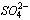 сульфатов в пересчете на  - для бетонов насульфатов в пересчете на  - для бетонов нахлоридов в пересчете на Сl- для бетонов наСтепень агрессивного воздействия грунта на бетонные и железобетонные конструкцииЗона влажности (поСНиП II-3-79**)портландцементе поГОСТ 10178-76портландцементе по ГОСТ 10178-76 с содержанием С3S не более 65 %, С3А не более 7 %, C3A +C4AF не более 22 % и шлакопортландцементесульфатостойких цементах по ГОСТ 22266-76портландцементе, шлакопортландцементе по ГОСТ 10178-76 и сульфатостойких цементах по ГОСТ 22266-76Степень агрессивного воздействия грунта на бетонные и железобетонные конструкцииСухаяСв. 500 до 1000Св. 3000 до 4000Св. 6000 до 12000Св. 400 до 750СлабоагрессивнаяСухаяСв. 1000 до 1500Св. 4000 до 5000Св. 12 000 до 15 000Св. 750 до 7500СреднеагрессивнаяСухаяСв. 1500Св. 5000Св. 15 000Св. 7500СильноагрессивнаяНормальная и влажнаяСв. 250 до 500Св. 1500 до 3000Св. 3000 до 6000Св. 250 до 500СлабоагрессивнаяНормальная и влажнаяСв. 500 до 1000Св. 3000 до 4000Св. 6000 до 8000Св. 500 до 5000СреднеагрессивнаяНормальная и влажнаяСв. 1000Св. 4000Св. 8000Св. 5000СильноагрессивнаяПримечания: 1. Показатели агрессивности по содержанию хлоридов учитываются только для железобетонных конструкций независимо от марки бетона по водонепроницаемости. При одновременном содержании сульфатов их количество пересчитывается на содержание хлоридов умножением на 0,25 и суммируется с содержанием хлоридов.2. Показатели агрессивности по содержанию сульфатов приведены для бетона марки по водонепроницаемости W4. При оценке степени агрессивного воздействия на бетон марки по водонепроницаемости W6 показатели следует умножать на 1,3, для бетона марки по водонепроницаемости W8 - на 1,7.3. При наличии грунтовой воды оценка агрессивности среды производится в зависимости от химического состава грунтовой воды по табл. 5, 6, 7.Примечания: 1. Показатели агрессивности по содержанию хлоридов учитываются только для железобетонных конструкций независимо от марки бетона по водонепроницаемости. При одновременном содержании сульфатов их количество пересчитывается на содержание хлоридов умножением на 0,25 и суммируется с содержанием хлоридов.2. Показатели агрессивности по содержанию сульфатов приведены для бетона марки по водонепроницаемости W4. При оценке степени агрессивного воздействия на бетон марки по водонепроницаемости W6 показатели следует умножать на 1,3, для бетона марки по водонепроницаемости W8 - на 1,7.3. При наличии грунтовой воды оценка агрессивности среды производится в зависимости от химического состава грунтовой воды по табл. 5, 6, 7.Примечания: 1. Показатели агрессивности по содержанию хлоридов учитываются только для железобетонных конструкций независимо от марки бетона по водонепроницаемости. При одновременном содержании сульфатов их количество пересчитывается на содержание хлоридов умножением на 0,25 и суммируется с содержанием хлоридов.2. Показатели агрессивности по содержанию сульфатов приведены для бетона марки по водонепроницаемости W4. При оценке степени агрессивного воздействия на бетон марки по водонепроницаемости W6 показатели следует умножать на 1,3, для бетона марки по водонепроницаемости W8 - на 1,7.3. При наличии грунтовой воды оценка агрессивности среды производится в зависимости от химического состава грунтовой воды по табл. 5, 6, 7.Примечания: 1. Показатели агрессивности по содержанию хлоридов учитываются только для железобетонных конструкций независимо от марки бетона по водонепроницаемости. При одновременном содержании сульфатов их количество пересчитывается на содержание хлоридов умножением на 0,25 и суммируется с содержанием хлоридов.2. Показатели агрессивности по содержанию сульфатов приведены для бетона марки по водонепроницаемости W4. При оценке степени агрессивного воздействия на бетон марки по водонепроницаемости W6 показатели следует умножать на 1,3, для бетона марки по водонепроницаемости W8 - на 1,7.3. При наличии грунтовой воды оценка агрессивности среды производится в зависимости от химического состава грунтовой воды по табл. 5, 6, 7.Примечания: 1. Показатели агрессивности по содержанию хлоридов учитываются только для железобетонных конструкций независимо от марки бетона по водонепроницаемости. При одновременном содержании сульфатов их количество пересчитывается на содержание хлоридов умножением на 0,25 и суммируется с содержанием хлоридов.2. Показатели агрессивности по содержанию сульфатов приведены для бетона марки по водонепроницаемости W4. При оценке степени агрессивного воздействия на бетон марки по водонепроницаемости W6 показатели следует умножать на 1,3, для бетона марки по водонепроницаемости W8 - на 1,7.3. При наличии грунтовой воды оценка агрессивности среды производится в зависимости от химического состава грунтовой воды по табл. 5, 6, 7.Примечания: 1. Показатели агрессивности по содержанию хлоридов учитываются только для железобетонных конструкций независимо от марки бетона по водонепроницаемости. При одновременном содержании сульфатов их количество пересчитывается на содержание хлоридов умножением на 0,25 и суммируется с содержанием хлоридов.2. Показатели агрессивности по содержанию сульфатов приведены для бетона марки по водонепроницаемости W4. При оценке степени агрессивного воздействия на бетон марки по водонепроницаемости W6 показатели следует умножать на 1,3, для бетона марки по водонепроницаемости W8 - на 1,7.3. При наличии грунтовой воды оценка агрессивности среды производится в зависимости от химического состава грунтовой воды по табл. 5, 6, 7.Показатель агрессивностиПоказатель агрессивности жидкой среды1 для сооружений, расположенных в грунтах с Кf свыше 0,1 м/сут, в открытом водоеме и для напорных сооружений при марке бетона по водонепроницаемостиПоказатель агрессивности жидкой среды1 для сооружений, расположенных в грунтах с Кf свыше 0,1 м/сут, в открытом водоеме и для напорных сооружений при марке бетона по водонепроницаемостиПоказатель агрессивности жидкой среды1 для сооружений, расположенных в грунтах с Кf свыше 0,1 м/сут, в открытом водоеме и для напорных сооружений при марке бетона по водонепроницаемостиСтепень агрессивного воздействия жидкой неорганической среды на бетонПоказатель агрессивностиW4W6W8Степень агрессивного воздействия жидкой неорганической среды на бетонБикарбонатная щелочность, мг-экв/л (град)*Св. 0 до 1,05--СлабоагрессивнаяВодородный показатель рН**Св. 5,0 до 6,5Св. 4,0 до 5,0Св. 3,5 до 4,0СлабоагрессивнаяВодородный показатель рН**Св. 4,0 до 5,0Св. 3,5 до 4,0Св. 3,0 до 3,5СреднеагрессивнаяВодородный показатель рН**Св. 0 до 4,0Св. 0 до 3,5Св. 0 до 3,0СильноагрессивнаяСодержание агрессивной углекислоты, мг/лСв. 10 до 40Св. 40***-СлабоагрессивнаяСодержание агрессивной углекислоты, мг/лСв. 40***--СреднеагрессивнаяСодержание магнезийных солей, мг/л, в пересчете на ионMg2+Св. 1000 до 2000Св. 2000 до 3000Св. 3000 до 4000СлабоагрессивнаяСодержание магнезийных солей, мг/л, в пересчете на ионMg2+Св. 2000 до 3000Св. 3000 до 4000Св. 4000 до 5000СреднеагрессивнаяСодержание магнезийных солей, мг/л, в пересчете на ионMg2+Св. 3000Св. 4000Св. 5000СильноагрессивнаяСодержание аммонийных солей, мг/л, в пересчете на ион 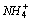 Св. 100 до 500Св. 500 до 800Св. 800 до 1000СлабоагрессивнаяСодержание аммонийных солей, мг/л, в пересчете на ион Св. 500 до 800Св. 800 до 1000Св. 1000 до 1500СреднеагрессивнаяСодержание аммонийных солей, мг/л, в пересчете на ион Св. 800Св. 1000Св. 1500СильноагрессивнаяСодержание едких щелочей мг/л, в пересчете на ионы Nа+ иK+Св. 50000 до 60000Св. 60000 до 80000Св. 80000 до 100000СлабоагрессивнаяСодержание едких щелочей мг/л, в пересчете на ионы Nа+ иK+Св. 60000 до 80000Св. 80000 до 100000Св. 100000 до 150000СреднеагрессивнаяСодержание едких щелочей мг/л, в пересчете на ионы Nа+ иK+Св. 80000Св. 100000Св. 150000СильноагрессивнаяСуммарное содержание хлоридов сульфатов2нитратов и др. солей мг/л при наличии испаряющих поверхностейСв. 10000 до 20000Св. 20000 до 50000Св. 50000 до 60000СлабоагрессивнаяСуммарное содержание хлоридов сульфатов2нитратов и др. солей мг/л при наличии испаряющих поверхностейСв. 20000 до 50000Св. 50000 до 60000Св. 60000 до 70000СреднеагрессивнаяСуммарное содержание хлоридов сульфатов2нитратов и др. солей мг/л при наличии испаряющих поверхностейСв. 50000Св. 60000Св. 70000Сильноагрессивная1 При оценке степени агрессивного воздействия среды в условиях эксплуатации сооружений, расположенных в слабофильтрующих грунтах с Кf менее 0,1 м/сут, значения показателей данной таблицы должны быть умножены на 1,3.2 Содержание сульфатов в зависимости от вида и минералогического состава цемента не должно превышать пределов, указанных в табл. 4 и 6.* При любом значении бикарбонатной щелочности среда неагрессивна по отношению к бетону с маркой по водонепроницаемости W6 и более, а также W4 при коэффициенте фильтрации грунта Кf ниже 0,1 м/сут.** Оценка агрессивного воздействия среды по водородному показателю рН не распространяется на растворы органических кислот высоких концентраций и углекислоту.*** При превышении значений показателей агрессивности, указанных в табл. 5, степень агрессивного воздействия среды по данному показателю не возрастает.1 При оценке степени агрессивного воздействия среды в условиях эксплуатации сооружений, расположенных в слабофильтрующих грунтах с Кf менее 0,1 м/сут, значения показателей данной таблицы должны быть умножены на 1,3.2 Содержание сульфатов в зависимости от вида и минералогического состава цемента не должно превышать пределов, указанных в табл. 4 и 6.* При любом значении бикарбонатной щелочности среда неагрессивна по отношению к бетону с маркой по водонепроницаемости W6 и более, а также W4 при коэффициенте фильтрации грунта Кf ниже 0,1 м/сут.** Оценка агрессивного воздействия среды по водородному показателю рН не распространяется на растворы органических кислот высоких концентраций и углекислоту.*** При превышении значений показателей агрессивности, указанных в табл. 5, степень агрессивного воздействия среды по данному показателю не возрастает.1 При оценке степени агрессивного воздействия среды в условиях эксплуатации сооружений, расположенных в слабофильтрующих грунтах с Кf менее 0,1 м/сут, значения показателей данной таблицы должны быть умножены на 1,3.2 Содержание сульфатов в зависимости от вида и минералогического состава цемента не должно превышать пределов, указанных в табл. 4 и 6.* При любом значении бикарбонатной щелочности среда неагрессивна по отношению к бетону с маркой по водонепроницаемости W6 и более, а также W4 при коэффициенте фильтрации грунта Кf ниже 0,1 м/сут.** Оценка агрессивного воздействия среды по водородному показателю рН не распространяется на растворы органических кислот высоких концентраций и углекислоту.*** При превышении значений показателей агрессивности, указанных в табл. 5, степень агрессивного воздействия среды по данному показателю не возрастает.1 При оценке степени агрессивного воздействия среды в условиях эксплуатации сооружений, расположенных в слабофильтрующих грунтах с Кf менее 0,1 м/сут, значения показателей данной таблицы должны быть умножены на 1,3.2 Содержание сульфатов в зависимости от вида и минералогического состава цемента не должно превышать пределов, указанных в табл. 4 и 6.* При любом значении бикарбонатной щелочности среда неагрессивна по отношению к бетону с маркой по водонепроницаемости W6 и более, а также W4 при коэффициенте фильтрации грунта Кf ниже 0,1 м/сут.** Оценка агрессивного воздействия среды по водородному показателю рН не распространяется на растворы органических кислот высоких концентраций и углекислоту.*** При превышении значений показателей агрессивности, указанных в табл. 5, степень агрессивного воздействия среды по данному показателю не возрастает.1 При оценке степени агрессивного воздействия среды в условиях эксплуатации сооружений, расположенных в слабофильтрующих грунтах с Кf менее 0,1 м/сут, значения показателей данной таблицы должны быть умножены на 1,3.2 Содержание сульфатов в зависимости от вида и минералогического состава цемента не должно превышать пределов, указанных в табл. 4 и 6.* При любом значении бикарбонатной щелочности среда неагрессивна по отношению к бетону с маркой по водонепроницаемости W6 и более, а также W4 при коэффициенте фильтрации грунта Кf ниже 0,1 м/сут.** Оценка агрессивного воздействия среды по водородному показателю рН не распространяется на растворы органических кислот высоких концентраций и углекислоту.*** При превышении значений показателей агрессивности, указанных в табл. 5, степень агрессивного воздействия среды по данному показателю не возрастает.ЦементПоказатель агрессивности жидкой среды 1 с содержанием сульфатов в пересчете на ионы , мг/л, для сооружений, расположенных в грунтах с Кf св. 0,1 м/сут, в открытом водоеме и для напорных сооружений при содержании ионов НСО3- , мг-экв/л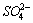 Показатель агрессивности жидкой среды 1 с содержанием сульфатов в пересчете на ионы , мг/л, для сооружений, расположенных в грунтах с Кf св. 0,1 м/сут, в открытом водоеме и для напорных сооружений при содержании ионов НСО3- , мг-экв/лПоказатель агрессивности жидкой среды 1 с содержанием сульфатов в пересчете на ионы , мг/л, для сооружений, расположенных в грунтах с Кf св. 0,1 м/сут, в открытом водоеме и для напорных сооружений при содержании ионов НСО3- , мг-экв/лСтепень агрессивного воздействия жидкой неорганической среды на бетон марки по водонепроницаемости W4*Цементсв. 0,0 до 3,0св. 3,0 до 6,0св. 6,0Степень агрессивного воздействия жидкой неорганической среды на бетон марки по водонепроницаемости W4*Портландцемент по ГОСТ 10178-76Св. 250 до 500Св. 500 до 1000Св. 1000 до 1200СлабоагрессивнаяПортландцемент по ГОСТ 10178-76Св. 500 до 1000Св. 1000 до 1200Св. 1200 до 1500СреднеагрессивнаяПортландцемент по ГОСТ 10178-76Св. 1000Св. 1200Св. 1500СильноагрессивнаяПортландцемент по ГОСТ 10178-76 с содержанием в клинкере С3S не более 65 %, С3А не более 7 %, С3A + С4АF не более 22 % и шлакопортландцементСв. 1500 до 3000Св. 3000 до 4000Св. 4000 до 5000СлабоагрессивнаяПортландцемент по ГОСТ 10178-76 с содержанием в клинкере С3S не более 65 %, С3А не более 7 %, С3A + С4АF не более 22 % и шлакопортландцементСв. 3000 до 4000Св. 4000 до 5000Св. 5000 до 6000СреднеагрессивнаяПортландцемент по ГОСТ 10178-76 с содержанием в клинкере С3S не более 65 %, С3А не более 7 %, С3A + С4АF не более 22 % и шлакопортландцементСв. 4000Св. 5000Св. 6000СильноагрессивнаяСульфатостойкие цементы по ГОСТ 22266-76Св. 6000 до 8000Св. 6000 до 8000Св. 8000 до 12000СлабоагрессивнаяСульфатостойкие цементы по ГОСТ 22266-76Св. 6000 до 8000Св. 8000 до 12000Св. 12000 до 15000СреднеагрессивнаяСульфатостойкие цементы по ГОСТ 22266-76Св. 8000Св. 12000Св. 15000Сильноагрессивная1 При оценке степени агрессивности среды в условиях эксплуатации сооружений, расположенных в слабофильтрующих грунтах с Кf менее 0,1 м/сут, значения показателей данной таблицы должны быть умножены на 1,3.* При оценке степени агрессивности среды для бетона марки по водонепроницаемости W6 значения показателей данной таблицы должны быть умножены на 1,3, для бетона марки по водонепроницаемости W8 - на 1,7.1 При оценке степени агрессивности среды в условиях эксплуатации сооружений, расположенных в слабофильтрующих грунтах с Кf менее 0,1 м/сут, значения показателей данной таблицы должны быть умножены на 1,3.* При оценке степени агрессивности среды для бетона марки по водонепроницаемости W6 значения показателей данной таблицы должны быть умножены на 1,3, для бетона марки по водонепроницаемости W8 - на 1,7.1 При оценке степени агрессивности среды в условиях эксплуатации сооружений, расположенных в слабофильтрующих грунтах с Кf менее 0,1 м/сут, значения показателей данной таблицы должны быть умножены на 1,3.* При оценке степени агрессивности среды для бетона марки по водонепроницаемости W6 значения показателей данной таблицы должны быть умножены на 1,3, для бетона марки по водонепроницаемости W8 - на 1,7.1 При оценке степени агрессивности среды в условиях эксплуатации сооружений, расположенных в слабофильтрующих грунтах с Кf менее 0,1 м/сут, значения показателей данной таблицы должны быть умножены на 1,3.* При оценке степени агрессивности среды для бетона марки по водонепроницаемости W6 значения показателей данной таблицы должны быть умножены на 1,3, для бетона марки по водонепроницаемости W8 - на 1,7.1 При оценке степени агрессивности среды в условиях эксплуатации сооружений, расположенных в слабофильтрующих грунтах с Кf менее 0,1 м/сут, значения показателей данной таблицы должны быть умножены на 1,3.* При оценке степени агрессивности среды для бетона марки по водонепроницаемости W6 значения показателей данной таблицы должны быть умножены на 1,3, для бетона марки по водонепроницаемости W8 - на 1,7.Содержание хлоридов в пересчете на Cl-, мг/лСтепень агрессивного воздействия жидкой неорганической среды на арматуру железобетонных конструкций приСтепень агрессивного воздействия жидкой неорганической среды на арматуру железобетонных конструкций приСодержание хлоридов в пересчете на Cl-, мг/лпостоянном погружениипериодическом смачиванииДо 500НеагрессивнаяСлабоагрессивнаяСв. 500 до 5000НеагрессивнаяСреднеагрессивнаяСв. 5000СлабоагрессивнаяСильноагрессивнаяПримечания: 1. Понятие периодического смачивания охватывает зоны переменного горизонта жидкой среды и капиллярного подсоса.2. При одновременном содержании в жидкой среде сульфатов и хлоридов количество сульфатов пересчитывается на содержание хлоридов умножением на 0,25 и суммируется с содержанием хлоридов.3. Коррозионная стойкость конструкций, подвергающихся действию морской воды средней и сильной степени агрессивности, должна обеспечиваться первичной защитой.Примечания: 1. Понятие периодического смачивания охватывает зоны переменного горизонта жидкой среды и капиллярного подсоса.2. При одновременном содержании в жидкой среде сульфатов и хлоридов количество сульфатов пересчитывается на содержание хлоридов умножением на 0,25 и суммируется с содержанием хлоридов.3. Коррозионная стойкость конструкций, подвергающихся действию морской воды средней и сильной степени агрессивности, должна обеспечиваться первичной защитой.Примечания: 1. Понятие периодического смачивания охватывает зоны переменного горизонта жидкой среды и капиллярного подсоса.2. При одновременном содержании в жидкой среде сульфатов и хлоридов количество сульфатов пересчитывается на содержание хлоридов умножением на 0,25 и суммируется с содержанием хлоридов.3. Коррозионная стойкость конструкций, подвергающихся действию морской воды средней и сильной степени агрессивности, должна обеспечиваться первичной защитой.СредаСтепень агрессивного воздействия жидких органических сред на бетон при марке по водонепроницаемостиСтепень агрессивного воздействия жидких органических сред на бетон при марке по водонепроницаемостиСтепень агрессивного воздействия жидких органических сред на бетон при марке по водонепроницаемостиСредаW4W6W8Масла:минеральныеСлабоагрессивнаяСлабоагрессивнаяНеагрессивнаярастительныеСреднеагрессивнаяСреднеагрессивнаяСлабоагрессивнаяживотные»»»Нефть и нефтепродукты:сырая нефть1»»»сернистая нефть»Слабоагрессивная»сернистый мазут1»»»дизельное топливо1Слабоагрессивная»Неагрессивнаякеросин 1»»»бензинНеагрессивнаяНеагрессивная»Растворители:предельные углеводороды (гептан, октан, декан и т.д.)»»»ароматические углеводороды (бензол, толуол, ксилол, хлорбензол и т.д.)Слабоагрессивная»»кетоны (ацетон, метилэтилкетон, диэтилкетон и т.д.)»Слабоагрессивная»Кислоты:водные растворы кислот (уксусная, лимонная, молочная и т.д.) концентрацией св. 0,05 г/лСильноагрессивнаяСильноагрессивнаяСильноагрессивнаяжирные водонерастворимые кислоты (каприловая, капроновая и т.д.)»»»Спирты:одноатомныеСлабоагрессивнаяНеагрессивнаяНеагрессивнаямногоатомныеСреднеагрессивнаяСреднеагрессивнаяСлабоагрессивнаяМономеры:хлорбутадиенСильноагрессивнаяСильноагрессивнаяСреднеагрессивнаястиролСлабоагрессивнаяСлабоагрессивнаяНеагрессивнаяАмиды:карбамид (водные растворы с концентрацией от 50 до 150 г/л)»»»то же, св. 150 г/лСреднеагрессивнаяСреднеагрессивнаяСлабоагрессивнаядициандиамид (водные растворы с концентрацией до 10 г/л)СлабоагрессивнаяСлабоагрессивная»диметилформамид (водные растворы с концентрацией от 20 до 50 г/л)Среднеагрессивная»»то же, св. 50 г/лСильноагрессивнаяСреднеагрессивнаяСреднеагрессивнаяПрочие органические вещества:фенол (водные растворы с концентрацией до 10 г/л)Среднеагрессивная»»формальдегид (водные растворы с концентрацией от 20 до 50 г/л)СлабоагрессивнаяСлабоагрессивнаяНеагрессивнаято же, св. 50 г/лСреднеагрессивнаяСреднеагрессивнаяСлабоагрессивнаядихлорбутен»»»тетрагидрофуран»Слабоагрессивная»сахар (водные растворы с концентрацией св. 0,1 г/л)Слабоагрессивная»Неагрессивная1 Степень агрессивного воздействия к элементам конструкций резервуаров для хранения нефти и нефтепродуктов приведена в п. 2.57.1 Степень агрессивного воздействия к элементам конструкций резервуаров для хранения нефти и нефтепродуктов приведена в п. 2.57.1 Степень агрессивного воздействия к элементам конструкций резервуаров для хранения нефти и нефтепродуктов приведена в п. 2.57.1 Степень агрессивного воздействия к элементам конструкций резервуаров для хранения нефти и нефтепродуктов приведена в п. 2.57.СредаСтепень агрессивного воздействия биологически активных сред на бетонГрибыСлабоагрессивнаяТионовые бактерииОт слабоагрессивной до сильно агрессивной в зависимости от концентрации сероводорода по таблице 2 и приложении 4Примечание. Концентрация сероводорода рассчитывается проектной организацией в зависимости от состава сточных вод и конструктивных характеристик коллектора.Примечание. Концентрация сероводорода рассчитывается проектной организацией в зависимости от состава сточных вод и конструктивных характеристик коллектора.Арматурная сталь группАрматурная сталь классовКатегория требований к трещиностойкости железобетонных конструкций и предельно допустимая ширина непродолжительного и продолжительного раскрытия трещин, мм, при степени агрессивного воздействия газообразной и твердой среды на железобетон 1Категория требований к трещиностойкости железобетонных конструкций и предельно допустимая ширина непродолжительного и продолжительного раскрытия трещин, мм, при степени агрессивного воздействия газообразной и твердой среды на железобетон 1Категория требований к трещиностойкости железобетонных конструкций и предельно допустимая ширина непродолжительного и продолжительного раскрытия трещин, мм, при степени агрессивного воздействия газообразной и твердой среды на железобетон 1Арматурная сталь группАрматурная сталь классовслабоагрессивнаясреднеагрессивнаясильноагрессивнаяIA-I, A-II, A-III, B-I, Bp-I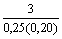 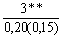 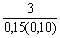 IA-IIIв, A-IV, Aт-IVK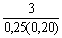 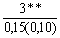 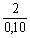 IAт-III, Aт-IIIC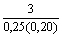 Не допускается к применениюНе допускается к применениюIIАт-IVC, Aт-VCK, Ат-VIK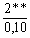 1IIВ-II, Вр-II, К-7, К-19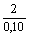 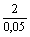 1IIIA-V, A-VI, Ат-V, AТ-VI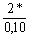 1Не допускается к применениюIIIВ-II, Вр-II, К-7, К-19 (при диаметре проволок менее 3,5 мм)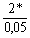 111 Над чертой - категория требований к трещиностойкости; под чертой - допустимая ширина непродолжительного и продолжительного (в скобках) раскрытия трещин.* Конструкции должны быть отнесены к 1-й категории требований по трещиностойкости при наличии сред, содержащих хлор, пыль хлористых, азотнокислых и роданистых солей, хлористый водород, сероводород.** В случае, когда среднеагрессивная степень воздействия определяется только влажностью и наличием углекислого газа, категорию требований по трещиностойкости и ширине раскрытия трещин допускается принимать как для слабоагрессивной среды.Примечание. Термически упрочненная стержневая арматура с индексами «К» является стойкой против коррозионного растрескивания, «С» - свариваемой, «СК» - свариваемой, стойкой против коррозионного растрескивания.1 Над чертой - категория требований к трещиностойкости; под чертой - допустимая ширина непродолжительного и продолжительного (в скобках) раскрытия трещин.* Конструкции должны быть отнесены к 1-й категории требований по трещиностойкости при наличии сред, содержащих хлор, пыль хлористых, азотнокислых и роданистых солей, хлористый водород, сероводород.** В случае, когда среднеагрессивная степень воздействия определяется только влажностью и наличием углекислого газа, категорию требований по трещиностойкости и ширине раскрытия трещин допускается принимать как для слабоагрессивной среды.Примечание. Термически упрочненная стержневая арматура с индексами «К» является стойкой против коррозионного растрескивания, «С» - свариваемой, «СК» - свариваемой, стойкой против коррозионного растрескивания.1 Над чертой - категория требований к трещиностойкости; под чертой - допустимая ширина непродолжительного и продолжительного (в скобках) раскрытия трещин.* Конструкции должны быть отнесены к 1-й категории требований по трещиностойкости при наличии сред, содержащих хлор, пыль хлористых, азотнокислых и роданистых солей, хлористый водород, сероводород.** В случае, когда среднеагрессивная степень воздействия определяется только влажностью и наличием углекислого газа, категорию требований по трещиностойкости и ширине раскрытия трещин допускается принимать как для слабоагрессивной среды.Примечание. Термически упрочненная стержневая арматура с индексами «К» является стойкой против коррозионного растрескивания, «С» - свариваемой, «СК» - свариваемой, стойкой против коррозионного растрескивания.1 Над чертой - категория требований к трещиностойкости; под чертой - допустимая ширина непродолжительного и продолжительного (в скобках) раскрытия трещин.* Конструкции должны быть отнесены к 1-й категории требований по трещиностойкости при наличии сред, содержащих хлор, пыль хлористых, азотнокислых и роданистых солей, хлористый водород, сероводород.** В случае, когда среднеагрессивная степень воздействия определяется только влажностью и наличием углекислого газа, категорию требований по трещиностойкости и ширине раскрытия трещин допускается принимать как для слабоагрессивной среды.Примечание. Термически упрочненная стержневая арматура с индексами «К» является стойкой против коррозионного растрескивания, «С» - свариваемой, «СК» - свариваемой, стойкой против коррозионного растрескивания.1 Над чертой - категория требований к трещиностойкости; под чертой - допустимая ширина непродолжительного и продолжительного (в скобках) раскрытия трещин.* Конструкции должны быть отнесены к 1-й категории требований по трещиностойкости при наличии сред, содержащих хлор, пыль хлористых, азотнокислых и роданистых солей, хлористый водород, сероводород.** В случае, когда среднеагрессивная степень воздействия определяется только влажностью и наличием углекислого газа, категорию требований по трещиностойкости и ширине раскрытия трещин допускается принимать как для слабоагрессивной среды.Примечание. Термически упрочненная стержневая арматура с индексами «К» является стойкой против коррозионного растрескивания, «С» - свариваемой, «СК» - свариваемой, стойкой против коррозионного растрескивания.Арматурная сталь групп (см.табл. 9)Толщина защитного слоя бетона для сборных конструкций и элементов, мм (над чертой) и марка по водонепроницаемости бетона (под чертой) при степени агрессивного воздействия газообразной и твердой средыТолщина защитного слоя бетона для сборных конструкций и элементов, мм (над чертой) и марка по водонепроницаемости бетона (под чертой) при степени агрессивного воздействия газообразной и твердой средыТолщина защитного слоя бетона для сборных конструкций и элементов, мм (над чертой) и марка по водонепроницаемости бетона (под чертой) при степени агрессивного воздействия газообразной и твердой средыАрматурная сталь групп (см.табл. 9)слабоагрессивнойсреднеагрессивнойсильноагрессивнойI20W420W625W8II25W425W625W8III25W6*25W825W8* При проволочной арматуре классов В-II, Вр-II, К-7 и К-19 следует предусматривать применение бетона марки W8.* При проволочной арматуре классов В-II, Вр-II, К-7 и К-19 следует предусматривать применение бетона марки W8.* При проволочной арматуре классов В-II, Вр-II, К-7 и К-19 следует предусматривать применение бетона марки W8.* При проволочной арматуре классов В-II, Вр-II, К-7 и К-19 следует предусматривать применение бетона марки W8.Степень агрессивного воздействия среды по табл. 4, 7, 8*Требования к железобетонным конструкциям при воздействии жидких агрессивных средТребования к железобетонным конструкциям при воздействии жидких агрессивных средТребования к железобетонным конструкциям при воздействии жидких агрессивных средТребования к железобетонным конструкциям при воздействии жидких агрессивных средТребования к железобетонным конструкциям при воздействии жидких агрессивных средТребования к железобетонным конструкциям при воздействии жидких агрессивных средТребования к железобетонным конструкциям при воздействии жидких агрессивных средСтепень агрессивного воздействия среды по табл. 4, 7, 8*категория требований к трещиностойкости и предельно допустимая ширина непродолжительного и продолжительного раскрытия трещин1, мм, в зависимости от группы арматурной стали (см. табл. 9)категория требований к трещиностойкости и предельно допустимая ширина непродолжительного и продолжительного раскрытия трещин1, мм, в зависимости от группы арматурной стали (см. табл. 9)категория требований к трещиностойкости и предельно допустимая ширина непродолжительного и продолжительного раскрытия трещин1, мм, в зависимости от группы арматурной стали (см. табл. 9)толщина защитного слоя не менее, мммарки по водонепроницаемости бетона, не менее, в зависимости от группы арматурной стали (см. табл. 9)марки по водонепроницаемости бетона, не менее, в зависимости от группы арматурной стали (см. табл. 9)марки по водонепроницаемости бетона, не менее, в зависимости от группы арматурной стали (см. табл. 9)IIIIIIIIIIIIСлабоагрессивная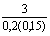 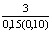 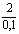 20W4W6W6Среднеагрессивная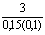 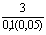 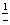 30W6W6W6Сильноагрессивная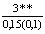 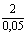 Не допускается к применению30W6W6-1 Над чертой - категория требований к трещиностойкости, под чертой - допустимая ширина непродолжительного и продолжительного (в скобках) раскрытия трещин.* Степень агрессивности жидкой среды по табл. 8 следует учитывать только для сырой и сернистой нефти и сернистого мазута.** Сталь класса Ат-IIIС не допускается к применению.Примечание. Требования данной таблицы не распространяются на проектирование железобетонных труб для подземных трубопроводов.1 Над чертой - категория требований к трещиностойкости, под чертой - допустимая ширина непродолжительного и продолжительного (в скобках) раскрытия трещин.* Степень агрессивности жидкой среды по табл. 8 следует учитывать только для сырой и сернистой нефти и сернистого мазута.** Сталь класса Ат-IIIС не допускается к применению.Примечание. Требования данной таблицы не распространяются на проектирование железобетонных труб для подземных трубопроводов.1 Над чертой - категория требований к трещиностойкости, под чертой - допустимая ширина непродолжительного и продолжительного (в скобках) раскрытия трещин.* Степень агрессивности жидкой среды по табл. 8 следует учитывать только для сырой и сернистой нефти и сернистого мазута.** Сталь класса Ат-IIIС не допускается к применению.Примечание. Требования данной таблицы не распространяются на проектирование железобетонных труб для подземных трубопроводов.1 Над чертой - категория требований к трещиностойкости, под чертой - допустимая ширина непродолжительного и продолжительного (в скобках) раскрытия трещин.* Степень агрессивности жидкой среды по табл. 8 следует учитывать только для сырой и сернистой нефти и сернистого мазута.** Сталь класса Ат-IIIС не допускается к применению.Примечание. Требования данной таблицы не распространяются на проектирование железобетонных труб для подземных трубопроводов.1 Над чертой - категория требований к трещиностойкости, под чертой - допустимая ширина непродолжительного и продолжительного (в скобках) раскрытия трещин.* Степень агрессивности жидкой среды по табл. 8 следует учитывать только для сырой и сернистой нефти и сернистого мазута.** Сталь класса Ат-IIIС не допускается к применению.Примечание. Требования данной таблицы не распространяются на проектирование железобетонных труб для подземных трубопроводов.1 Над чертой - категория требований к трещиностойкости, под чертой - допустимая ширина непродолжительного и продолжительного (в скобках) раскрытия трещин.* Степень агрессивности жидкой среды по табл. 8 следует учитывать только для сырой и сернистой нефти и сернистого мазута.** Сталь класса Ат-IIIС не допускается к применению.Примечание. Требования данной таблицы не распространяются на проектирование железобетонных труб для подземных трубопроводов.1 Над чертой - категория требований к трещиностойкости, под чертой - допустимая ширина непродолжительного и продолжительного (в скобках) раскрытия трещин.* Степень агрессивности жидкой среды по табл. 8 следует учитывать только для сырой и сернистой нефти и сернистого мазута.** Сталь класса Ат-IIIС не допускается к применению.Примечание. Требования данной таблицы не распространяются на проектирование железобетонных труб для подземных трубопроводов.1 Над чертой - категория требований к трещиностойкости, под чертой - допустимая ширина непродолжительного и продолжительного (в скобках) раскрытия трещин.* Степень агрессивности жидкой среды по табл. 8 следует учитывать только для сырой и сернистой нефти и сернистого мазута.** Сталь класса Ат-IIIС не допускается к применению.Примечание. Требования данной таблицы не распространяются на проектирование железобетонных труб для подземных трубопроводов.Степень агрессивного воздействия среды в помещенииТребования к защите ограждающих конструкцийТребования к защите ограждающих конструкцийСтепень агрессивного воздействия среды в помещениииз легких бетонов (плотной и поризованной структур)из ячеистых бетонов автоклавного твердения на цементном или смешанном вяжущемСлабоагрессивнаяПрименение конструкций допускается при наличии изолирующего слоя из тяжелого или легкого конструкционного бетона со стороны воздействия агрессивной средыПрименение конструкций допускается при защите арматуры специальными покрытиями и поверхности бетона пароизолирующим лакокрасочным покрытиемСреднеагрессивнаяПрименение конструкций допускается при наличии изолирующего слоя из тяжелого или легкого конструкционного бетона с лакокрасочным покрытием со стороны воздействия агрессивной средыНе допускается к применениюСильноагрессивнаяНе допускается к применениюТо жеПримечания: 1. Марка по водонепроницаемости изолирующего слоя из тяжелого или легкого конструкционного бетона должна соответствовать требованиям табл. 10.2. В зданиях и сооружениях, где агрессивные среды характеризуются влажным или мокрым режимом помещений и наличием углекислого газа, допускается применение конструкций из легких бетонов без лакокрасочной защиты, а ячеистых бетонов - с защитой для слабоагрессивной среды. Группы покрытий приведены в табл. 13.Примечания: 1. Марка по водонепроницаемости изолирующего слоя из тяжелого или легкого конструкционного бетона должна соответствовать требованиям табл. 10.2. В зданиях и сооружениях, где агрессивные среды характеризуются влажным или мокрым режимом помещений и наличием углекислого газа, допускается применение конструкций из легких бетонов без лакокрасочной защиты, а ячеистых бетонов - с защитой для слабоагрессивной среды. Группы покрытий приведены в табл. 13.Примечания: 1. Марка по водонепроницаемости изолирующего слоя из тяжелого или легкого конструкционного бетона должна соответствовать требованиям табл. 10.2. В зданиях и сооружениях, где агрессивные среды характеризуются влажным или мокрым режимом помещений и наличием углекислого газа, допускается применение конструкций из легких бетонов без лакокрасочной защиты, а ячеистых бетонов - с защитой для слабоагрессивной среды. Группы покрытий приведены в табл. 13.СредаСтепень агрессивного воздействия средыГруппы покрытий (над чертой) и толщина1 покрытия, мм (под чертой)Группы покрытий (над чертой) и толщина1 покрытия, мм (под чертой)Группы покрытий (над чертой) и толщина1 покрытия, мм (под чертой)Группы покрытий (над чертой) и толщина1 покрытия, мм (под чертой)СредаСтепень агрессивного воздействия средылакокрасочныхлакокрасочныхоклеечныхоблицовочныхСредаСтепень агрессивного воздействия средыобычныхтолстослойных (мастичных)оклеечныхоблицовочныхГазообразная, твердаяСлабоагрессивная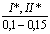 ---Газообразная, твердаяСреднеагрессивная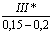 ---Газообразная, твердаяСильноагрессивная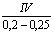 ---ЖидкаяСлабоагрессивная-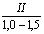 -IIЖидкаяСреднеагрессивная-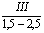 III-IVIIIЖидкаяСильноагрессивная-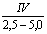 IVIV1 Толщина включает все элементы покрытия.* Покрытия I и II групп следует применять при наличии требований к отделке.** Покрытия III группы следует применять в среде при наличии газов группы В и при влажном и мокром режиме помещений (или во влажной зоне), а также для защиты внутренней поверхности ограждающих конструкций из легких и ячеистых бетонов.1 Толщина включает все элементы покрытия.* Покрытия I и II групп следует применять при наличии требований к отделке.** Покрытия III группы следует применять в среде при наличии газов группы В и при влажном и мокром режиме помещений (или во влажной зоне), а также для защиты внутренней поверхности ограждающих конструкций из легких и ячеистых бетонов.1 Толщина включает все элементы покрытия.* Покрытия I и II групп следует применять при наличии требований к отделке.** Покрытия III группы следует применять в среде при наличии газов группы В и при влажном и мокром режиме помещений (или во влажной зоне), а также для защиты внутренней поверхности ограждающих конструкций из легких и ячеистых бетонов.1 Толщина включает все элементы покрытия.* Покрытия I и II групп следует применять при наличии требований к отделке.** Покрытия III группы следует применять в среде при наличии газов группы В и при влажном и мокром режиме помещений (или во влажной зоне), а также для защиты внутренней поверхности ограждающих конструкций из легких и ячеистых бетонов.1 Толщина включает все элементы покрытия.* Покрытия I и II групп следует применять при наличии требований к отделке.** Покрытия III группы следует применять в среде при наличии газов группы В и при влажном и мокром режиме помещений (или во влажной зоне), а также для защиты внутренней поверхности ограждающих конструкций из легких и ячеистых бетонов.1 Толщина включает все элементы покрытия.* Покрытия I и II групп следует применять при наличии требований к отделке.** Покрытия III группы следует применять в среде при наличии газов группы В и при влажном и мокром режиме помещений (или во влажной зоне), а также для защиты внутренней поверхности ограждающих конструкций из легких и ячеистых бетонов.КонструкцииЗдания и сооруженияОсновные показатели опасности в анодных и знакопеременных зонах1Основные показатели опасности в анодных и знакопеременных зонах1КонструкцииЗдания и сооруженияпотенциал арматура-бетон по отношению к медно-сульфатному электроду, Вплотность тока утечки с арматуры, мА/дм2ПодземныеУказанные в п. 2.62 при содержании С1 в грунтовой воде до 0,2 г/л*Св. 0,5Св. 0,6НадземныеОтделений электролиза расплавов, сооружения промышленного рельсового транспортаСв. 0,5Св. 0,6НадземныеОтделений электролиза водных растворовСв. 0,0Св. 0,61 Приведенные показатели действительны при условии защиты арматуры бетоном в конструкциях с шириной раскрытия трещин не более указанной в п.2.67. При наличии в защитном слое бетона трещин с шириной раскрытия, более указанной в п.2.67, показатели опасности электрокоррозии следует принимать по ГОСТ 9.015-74.* Определение содержания ионов хлора в грунтовой воде производится в соответствии с ГОСТ 9.015-74.1 Приведенные показатели действительны при условии защиты арматуры бетоном в конструкциях с шириной раскрытия трещин не более указанной в п.2.67. При наличии в защитном слое бетона трещин с шириной раскрытия, более указанной в п.2.67, показатели опасности электрокоррозии следует принимать по ГОСТ 9.015-74.* Определение содержания ионов хлора в грунтовой воде производится в соответствии с ГОСТ 9.015-74.1 Приведенные показатели действительны при условии защиты арматуры бетоном в конструкциях с шириной раскрытия трещин не более указанной в п.2.67. При наличии в защитном слое бетона трещин с шириной раскрытия, более указанной в п.2.67, показатели опасности электрокоррозии следует принимать по ГОСТ 9.015-74.* Определение содержания ионов хлора в грунтовой воде производится в соответствии с ГОСТ 9.015-74.1 Приведенные показатели действительны при условии защиты арматуры бетоном в конструкциях с шириной раскрытия трещин не более указанной в п.2.67. При наличии в защитном слое бетона трещин с шириной раскрытия, более указанной в п.2.67, показатели опасности электрокоррозии следует принимать по ГОСТ 9.015-74.* Определение содержания ионов хлора в грунтовой воде производится в соответствии с ГОСТ 9.015-74.Условия эксплуатации конструкцийДеревянные конструкции и их элементыХарактер увлажненияСтепень агрессивного воздействия биологических агентов при влажностном режиме помещений (над чертой) или зоне влажности (под чертой) (по СНиП II-3-79**)Степень агрессивного воздействия биологических агентов при влажностном режиме помещений (над чертой) или зоне влажности (под чертой) (по СНиП II-3-79**)Условия эксплуатации конструкцийДеревянные конструкции и их элементыХарактер увлажнениясухой, нормальныйсухая, нормальнаявлажный, мокрыйвлажнаяВнутри помещений или под навесомЭлементы несущих конструкций, связи, прогоны, элементы внутренних перегородок, стен, подвесных потолков и др.Газообразная средаНеагрессивнаяСлабоагрессивнаяВнутри помещений или под навесомОпорные элементы конструкций, места пересечения с конструкциями из других материалов, лаги, доски пола, коробки оконных и дверных блоков, элементы цоколей, ограждающих конструкцийПериодическое увлажнение и промерзаниеСреднеагрессивнаяСреднеагрессивнаяВнутри помещений или под навесомЭлементы несущих конструкций, связи, прогоны, обшивки ограждающих конструкцийКонденсационное увлажнениеСреднеагрессивнаяСреднеагрессивнаяВнутри помещений или под навесомЭлементы плит покрытий, каркас ограждающих конструкцийТо жеСильноагрессивнаяСильноагрессивнаяНа открытом воздухеВерхние строения открытых сооружений, открытые элементы кровли, элементы мостовАтмосферные осадкиСреднеагрессивнаяСреднеагрессивнаяНа открытом воздухеОпоры ЛЭП, столбы, сваи, элементы мостов.Контакт с грунтомСильноагрессивнаяСильноагрессивнаяНа открытом воздухеКонструкции береговых сооружений, градирни, элементы мостовЗона переменного уровня водыСильноагрессивнаяСильноагрессивнаяВлажностный 
помещений режимЗона влажности 
(по СНиП II-3-79**)Группа газов 
(см. обязательное приложение 2 )Степень агрессивного воздействия газообразных сред на древесинуСухойСухаяАНеагрессивнаяСухойСухаяВ»СухойСухаяС»СухойСухаяDСлабоагрессивнаяНормальныйНормальнаяАНеагрессивнаяНормальныйНормальнаяВ»НормальныйНормальнаяССлабоагрессивнаяНормальныйНормальнаяDСреднеагрессивнаяВлажный или мокрыйВлажнаяАНеагрессивнаяВлажный или мокрыйВлажнаяВСлабоагрессивнаяВлажный или мокрыйВлажнаяС»Влажный или мокрыйВлажнаяDСреднеагрессивнаяПримечания: 1. Для конструкций отапливаемых зданий, на поверхностях которых допускается образование конденсата, степень агрессивного воздействия среды устанавливается как для конструкций в помещениях с влажным или мокрым режимом.2. При наличии в газообразной среде нескольких агрессивных газов степень агрессивного воздействия среды определяется по наиболее агрессивному газу.Примечания: 1. Для конструкций отапливаемых зданий, на поверхностях которых допускается образование конденсата, степень агрессивного воздействия среды устанавливается как для конструкций в помещениях с влажным или мокрым режимом.2. При наличии в газообразной среде нескольких агрессивных газов степень агрессивного воздействия среды определяется по наиболее агрессивному газу.Примечания: 1. Для конструкций отапливаемых зданий, на поверхностях которых допускается образование конденсата, степень агрессивного воздействия среды устанавливается как для конструкций в помещениях с влажным или мокрым режимом.2. При наличии в газообразной среде нескольких агрессивных газов степень агрессивного воздействия среды определяется по наиболее агрессивному газу.Влажностный режим 
помещенийЗона влажности 
(по СНиП II-3-79**)Растворимость твердых сред в воде 1 и их гигроскопичностьСтепень агрессивного воздействия твердых сред на древесинуСухойСухаяМалорастворимыеНеагрессивнаяСухойСухаяХорошо растворимые, малогигроскопичные»СухойСухаяХорошо растворимые, гигроскопичныеСлабоагрессивнаяНормальныйНормальнаяМалорастворимыеНеагрессивнаяНормальныйНормальнаяХорошо растворимые, малогигроскопичныеСлабоагрессивнаяНормальныйНормальнаяХорошо растворимые, гигроскопичныеВлажный или мокрыйВлажнаяМалорастворимыеНеагрессивнаяВлажный или мокрыйВлажнаяХорошо растворимые, малогигроскопичныеСлабоагрессивнаяВлажный или мокрыйВлажнаяХорошо растворимые, гигроскопичныеСреднеагрессивная1 Перечень наиболее распространенных растворимых солей и их характеристики приведены в справочном приложении 2.1 Перечень наиболее распространенных растворимых солей и их характеристики приведены в справочном приложении 2.1 Перечень наиболее распространенных растворимых солей и их характеристики приведены в справочном приложении 2.СредаКонцентрация, %Степень агрессивного воздействия неорганических жидких сред на древесину1Вода:Неагрессивнаяречная-озерная-морская-Кислота:До 10Слабоагрессивнаяфосфорная» 5серная» 5азотная» 5АммиакКислота:СреднеагрессивнаясернаяСв. 5 до 10азотная» 5 » 10соляная» 5фосфорнаяСв. 10Аммиак» 5 » 10ЩелочиДо 2 и св. 30Кислота:СильноагрессивнаясернаяСв. 10азотная» 10соляная» 5ЩелочиСв. 2 до 301 При температуре сред 45-50 °С степень агрессивного воздействия повышается на одну ступень.1 При температуре сред 45-50 °С степень агрессивного воздействия повышается на одну ступень.1 При температуре сред 45-50 °С степень агрессивного воздействия повышается на одну ступень.СредаСтепень агрессивного воздействия органических жидких сред на древесинуНефть и нефтепродуктыНеагрессивнаяМасла: минеральные, растительные, животные»Растворы органических кислот: уксусная, лимонная, щавелевая и т.д.СлабоагрессивнаяРастворители: бензол, ацетон»Степень агрессивного воздействия (по табл. 15)Деревянные конструкции и их элементыЗащитаЗащитаЗащитаСтепень агрессивного воздействия (по табл. 15)Деревянные конструкции и их элементыантисептированиеконсервированиезащитное покрытиеНеагрессивнаяЭлементы несущих неклееных и клееных конструкций, связи, прогоны, элементы внутренних перегородок, стен подвесных потолковБез защитыБез защитыБез защитыСлабоагрессивнаяНесущие деревянные клееные конструкции, прогоны, обшивки ограждающих конструкций--Влагостойкие лакокрасочные покрытия или влагобиозащитные пропиточные составыСлабоагрессивнаяЭлементы несущих неклееных конструкций, каркасы ограждающих конструкцийВодорастворимыми антисептиками или обработка антисептическими пастами--СреднеагрессивнаяЭлементы несущих деревянных клееных конструкций, прогоны--Влагостойкие лакокрасочные покрытия или влагобиозащитные пропиточные составыСреднеагрессивнаяТорцы, опорные элементы, места пересечений с наружными стенами, обшивки ограждающих конструкцийВодорастворимыми антисептиками или обработка антисептическими пастами-Влагостойкие лакокрасочные покрытияСреднеагрессивнаяЭлементы несущих неклееных конструкций, лаги,доски пола, коробки оконных и дверных блоков, связи,прогоны, каркасы ограждающих конструкций, верхние строения открытых сооружений, открытые элементы кровли, элементы мостовТрудновымываемыми водорастворимыми антисептиками или обработка антисептическими пастами--СильноагрессивнаяЭлементы плит покрытия, каркас ограждающих конструкций-Трудновымываемыми водорастворимыми антисептиками-СильноагрессивнаяОпоры ЛЭП, сваи, элементы мостов, градирни-Маслянистыми или трудновымываемыми водорастворимыми антисептиками1-1 Допускается применение антисептических паст на основе трудновымываемых антисептиков.1 Допускается применение антисептических паст на основе трудновымываемых антисептиков.1 Допускается применение антисептических паст на основе трудновымываемых антисептиков.1 Допускается применение антисептических паст на основе трудновымываемых антисептиков.1 Допускается применение антисептических паст на основе трудновымываемых антисептиков.Степень агрессивного воздействия по табл. 16,17, 18Влажностный 
режим помещенийЗона влажности 
(по СНиП II-3-79**)ЗащитаНеагрессивнаяСухой, нормальныйСухая, нормальнаяБез защитыНеагрессивнаяВлажный, мокрыйВлажнаяВлагостойкие лакокрасочные материалыСлабоагрессивнаяСухой, нормальныйСухая, нормальнаяБез защитыСлабоагрессивнаяВлажный, мокрыйВлажнаяХимически стойкие влагостойкие лакокрасочные материалы или влагобиостойкие пропиточные составыСреднеагрессивнаяСухой, нормальныйСухая, нормальнаяХимически стойкие лакокрасочные материалыСреднеагрессивнаяВлажный, мокрыйВлажнаяХимически стойкие, влагостойкие лакокрасочные материалы или химически стойкие влагостойкие пропиточные составыСильноагрессивнаяЖидкая средаХимически стойкие влагостойкие лакокрасочные материалы или химически стойкие влагостойкие пропиточные составыВлажностный 
режим помещенийЗона влажности 
(по СНиП II-3-79)Группа газов (по обязательномуприложению 1)Степень агрессивного воздействия газообразных сред на конструкции из кирпича(см. примеч. к табл. 2)Степень агрессивного воздействия газообразных сред на конструкции из кирпича(см. примеч. к табл. 2)Влажностный 
режим помещенийЗона влажности 
(по СНиП II-3-79)Группа газов (по обязательномуприложению 1)глиняного пластического прессованиясиликатногоСухойСухаяВНеагрессивнаяНеагрессивнаяСухойСухаяС»»СухойСухаяD»»НормальныйНормальнаяВНеагрессивнаяНеагрессивнаяНормальныйНормальнаяС»»НормальныйНормальнаяD»СлабоагрессивнаяВлажный, мокрыйВлажнаяВНеагрессивнаяНеагрессивнаяВлажный, мокрыйВлажнаяС»СлабоагрессивнаяВлажный, мокрыйВлажнаяD»СреднеагрессивнаяВлажностный режим 
помещенийЗона влажности (по СНиП II-3-79**)Растворимость твердых сред в воде1;2 и их гигроскопичностьСтепень агрессивного воздействия твердых сред на конструкции из кирпичаСтепень агрессивного воздействия твердых сред на конструкции из кирпичаВлажностный режим 
помещенийЗона влажности (по СНиП II-3-79**)Растворимость твердых сред в воде1;2 и их гигроскопичностьглиняного пластического прессованиясиликатногоСухойСухаяХорошо растворимые малогигроскопичныеНеагрессивнаяНеагрессивнаяСухойСухаяХорошо растворимые гигроскопичные»»НормальныйНормальнаяХорошо растворимые малогигроскопичныеНеагрессивнаяСлабоагрессивнаяНормальныйНормальнаяХорошо растворимые гигроскопичныеСлабоагрессивнаяСреднеагрессивнаяВлажный, мокрыйВлажнаяХорошо растворимые малогигроскопичныеСлабоагрессивнаяСреднеагрессивнаяВлажный, мокрыйВлажнаяХорошо растворимые гигроскопичныеСреднеагрессивная»1 Перечень наиболее распространенных растворимых солей, пыли и их характеристики приведены в справочном приложении 2.2 См. сноску 2 к табл. 3.1 Перечень наиболее распространенных растворимых солей, пыли и их характеристики приведены в справочном приложении 2.2 См. сноску 2 к табл. 3.1 Перечень наиболее распространенных растворимых солей, пыли и их характеристики приведены в справочном приложении 2.2 См. сноску 2 к табл. 3.1 Перечень наиболее распространенных растворимых солей, пыли и их характеристики приведены в справочном приложении 2.2 См. сноску 2 к табл. 3.Влажностный 
режим помещенийЗона влажности (по СНиП II-3-79**)Группы газов по обязательному приложению 1Степень агрессивного воздействия среды на металлические конструкцииСтепень агрессивного воздействия среды на металлические конструкцииСтепень агрессивного воздействия среды на металлические конструкцииВлажностный 
режим помещенийЗона влажности (по СНиП II-3-79**)Группы газов по обязательному приложению 1внутри отапливаемых зданийвнутри неотапливаемых зданий или под навесамина открытом воздухеСухойСухаяАНеагрессивнаяНеагрессивнаяСлабоагрессивнаяСухойСухаяВ»Слабоагрессивная»СухойСухаяССлабоагрессивнаяСреднеагрессивнаяСреднеагрессивнаяСухойСухаяDСреднеагрессивная»СильноагрессивнаяНормальныйНормальнаяАНеагрессивнаяСлабоагрессивнаяСлабоагрессивнаяНормальныйНормальнаяВСлабоагрессивнаяСреднеагрессивнаяСреднеагрессивнаяНормальныйНормальнаяССреднеагрессивная»»НормальныйНормальнаяD»СильноагрессивнаяСильноагрессивнаяВлажный или мокрыйВлажнаяАСлабоагрессивнаяСреднеагрессивнаяСреднеагрессивнаяВлажный или мокрыйВлажнаяВСреднеагрессивная»»Влажный или мокрыйВлажнаяС»СильноагрессивнаяСильноагрессивнаяВлажный или мокрыйВлажнаяD»»»Примечания: 1. При оценке агрессивного воздействия среды не следует учитывать влияние углекислого газа.2. При оценке степени агрессивного воздействия среды на алюминиевые конструкции не следует учитывать влияние сернистого газа, сероводорода, окислов азота и аммиака в концентрациях по группам А и В; степень агрессивного воздействия во влажной зоне при газах группы А следует оценивать как слабоагрессивную.Примечания: 1. При оценке агрессивного воздействия среды не следует учитывать влияние углекислого газа.2. При оценке степени агрессивного воздействия среды на алюминиевые конструкции не следует учитывать влияние сернистого газа, сероводорода, окислов азота и аммиака в концентрациях по группам А и В; степень агрессивного воздействия во влажной зоне при газах группы А следует оценивать как слабоагрессивную.Примечания: 1. При оценке агрессивного воздействия среды не следует учитывать влияние углекислого газа.2. При оценке степени агрессивного воздействия среды на алюминиевые конструкции не следует учитывать влияние сернистого газа, сероводорода, окислов азота и аммиака в концентрациях по группам А и В; степень агрессивного воздействия во влажной зоне при газах группы А следует оценивать как слабоагрессивную.Примечания: 1. При оценке агрессивного воздействия среды не следует учитывать влияние углекислого газа.2. При оценке степени агрессивного воздействия среды на алюминиевые конструкции не следует учитывать влияние сернистого газа, сероводорода, окислов азота и аммиака в концентрациях по группам А и В; степень агрессивного воздействия во влажной зоне при газах группы А следует оценивать как слабоагрессивную.Примечания: 1. При оценке агрессивного воздействия среды не следует учитывать влияние углекислого газа.2. При оценке степени агрессивного воздействия среды на алюминиевые конструкции не следует учитывать влияние сернистого газа, сероводорода, окислов азота и аммиака в концентрациях по группам А и В; степень агрессивного воздействия во влажной зоне при газах группы А следует оценивать как слабоагрессивную.Влажностный режим 

помещенийЗона влажности (по СНиП II-3-79**)Характеристика солей, аэрозолей и пылиСтепень агрессивного воздействия среды на металлические конструкции 1Степень агрессивного воздействия среды на металлические конструкции 1Степень агрессивного воздействия среды на металлические конструкции 1Влажностный режим 

помещенийЗона влажности (по СНиП II-3-79**)Характеристика солей, аэрозолей и пыливнутри отапливаемых зданийвнутри неотапливаемых зданий или под навесамина открытом воздухеСухойСухаяМалорастворимыеНеагрессивнаяНеагрессивнаяСлабоагрессивнаяСухойСухаяХорошо растворимые малогигроскопичные»Слабоагрессивная»СухойСухаяХорошо растворимые гигроскопичныеСлабоагрессивная»СреднеагрессивнаяНормальныйНормальнаяМалорастворимыеНеагрессивная»СлабоагрессивнаяНормальныйНормальнаяХорошо растворимые малогигроскопичныеСлабоагрессивнаяСреднеагрессивнаяСреднеагрессивнаяНормальныйНормальнаяХорошо растворимые гигроскопичныеСреднеагрессивная»»Влажный или мокрыйВлажнаяМалорастворимыеНеагрессивнаяСлабоагрессивнаяСлабоагрессивнаяВлажный или мокрыйВлажнаяХорошо растворимые малогигроскопичныеСлабоагрессивнаяСреднеагрессивнаяСреднеагрессивнаяВлажный или мокрыйВлажнаяХорошо растворимые гигроскопичныеСреднеагрессивная»Сильноагрессивная1 Сильноагрессивную степень воздействия на конструкции из алюминия следует устанавливать при суммарном выпадении хлоридов свыше 25 мг/(м2  сут), среднеагрессивную - свыше 5 мг/(м2  сут). Степень агрессивного воздействия сред, содержащих сульфаты, нитраты, нитриты, фосфаты и другие окисляющие соли, на алюминий следует учитывать только при одновременном воздействии хлоридов в соответствии с их количеством, указанным выше.Примечание. Для частей ограждающих конструкций, находящихся внутри зданий, степень агрессивного воздействия среды следует устанавливать как для помещений с влажным или мокрым режимом.1 Сильноагрессивную степень воздействия на конструкции из алюминия следует устанавливать при суммарном выпадении хлоридов свыше 25 мг/(м2  сут), среднеагрессивную - свыше 5 мг/(м2  сут). Степень агрессивного воздействия сред, содержащих сульфаты, нитраты, нитриты, фосфаты и другие окисляющие соли, на алюминий следует учитывать только при одновременном воздействии хлоридов в соответствии с их количеством, указанным выше.Примечание. Для частей ограждающих конструкций, находящихся внутри зданий, степень агрессивного воздействия среды следует устанавливать как для помещений с влажным или мокрым режимом.1 Сильноагрессивную степень воздействия на конструкции из алюминия следует устанавливать при суммарном выпадении хлоридов свыше 25 мг/(м2  сут), среднеагрессивную - свыше 5 мг/(м2  сут). Степень агрессивного воздействия сред, содержащих сульфаты, нитраты, нитриты, фосфаты и другие окисляющие соли, на алюминий следует учитывать только при одновременном воздействии хлоридов в соответствии с их количеством, указанным выше.Примечание. Для частей ограждающих конструкций, находящихся внутри зданий, степень агрессивного воздействия среды следует устанавливать как для помещений с влажным или мокрым режимом.1 Сильноагрессивную степень воздействия на конструкции из алюминия следует устанавливать при суммарном выпадении хлоридов свыше 25 мг/(м2  сут), среднеагрессивную - свыше 5 мг/(м2  сут). Степень агрессивного воздействия сред, содержащих сульфаты, нитраты, нитриты, фосфаты и другие окисляющие соли, на алюминий следует учитывать только при одновременном воздействии хлоридов в соответствии с их количеством, указанным выше.Примечание. Для частей ограждающих конструкций, находящихся внутри зданий, степень агрессивного воздействия среды следует устанавливать как для помещений с влажным или мокрым режимом.1 Сильноагрессивную степень воздействия на конструкции из алюминия следует устанавливать при суммарном выпадении хлоридов свыше 25 мг/(м2  сут), среднеагрессивную - свыше 5 мг/(м2  сут). Степень агрессивного воздействия сред, содержащих сульфаты, нитраты, нитриты, фосфаты и другие окисляющие соли, на алюминий следует учитывать только при одновременном воздействии хлоридов в соответствии с их количеством, указанным выше.Примечание. Для частей ограждающих конструкций, находящихся внутри зданий, степень агрессивного воздействия среды следует устанавливать как для помещений с влажным или мокрым режимом.Неорганические жидкие средыВодородный показатель рНСуммарная концентрация сульфатов и хлоридов, г/лСтепень агрессивного воздействия сред на металлические конструкции при свободном доступе кислорода в интервале температур от 0 до 50 °С и скорости движения до 1 м/сПресные природные водыСв. 3 до 11До 5СреднеагрессивнаяПресные природные водыТо жеСв. 5СильноагрессивнаяПресные природные водыДо 3Любая»Морская водаСв. 6 до 8,5Св. 20 до 50Производственные оборотные и сточные воды без очисткиСв. 3 до 11До 5СреднеагрессивнаяПроизводственные оборотные и сточные воды без очисткиСв. 3 до 11Св. 5СильноагрессивнаяСточные жидкости животноводческих зданийСв. 5 до 9До 5СреднеагрессивнаяРастворы неорганических кислотДо 3ЛюбаяСильноагрессивнаяРастворы щелочейСв. 11»СреднеагрессивнаяРастворы солей концентрацией св. 50 г/лСв. 3 до 11»СильноагрессивнаяПримечания: 1. При насыщении воды хлором или сероводородом следует принимать степень агрессивного воздействия среды на одну ступень выше.2. При удалении кислорода из воды и растворов солей (деаэрация) следует принимать степень агрессивного воздействия на одну ступень ниже.3. При увеличении скорости движения воды от 1 до 10 м/с, а также при периодическом смачивании поверхности конструкций в зоне прибоя и приливно-отливной зоне или повышении температуры воды с 50 до 100 °С в закрытых резервуарах без деаэрации следует принимать степень агрессивного воздействия среды на одну ступень выше.Примечания: 1. При насыщении воды хлором или сероводородом следует принимать степень агрессивного воздействия среды на одну ступень выше.2. При удалении кислорода из воды и растворов солей (деаэрация) следует принимать степень агрессивного воздействия на одну ступень ниже.3. При увеличении скорости движения воды от 1 до 10 м/с, а также при периодическом смачивании поверхности конструкций в зоне прибоя и приливно-отливной зоне или повышении температуры воды с 50 до 100 °С в закрытых резервуарах без деаэрации следует принимать степень агрессивного воздействия среды на одну ступень выше.Примечания: 1. При насыщении воды хлором или сероводородом следует принимать степень агрессивного воздействия среды на одну ступень выше.2. При удалении кислорода из воды и растворов солей (деаэрация) следует принимать степень агрессивного воздействия на одну ступень ниже.3. При увеличении скорости движения воды от 1 до 10 м/с, а также при периодическом смачивании поверхности конструкций в зоне прибоя и приливно-отливной зоне или повышении температуры воды с 50 до 100 °С в закрытых резервуарах без деаэрации следует принимать степень агрессивного воздействия среды на одну ступень выше.Примечания: 1. При насыщении воды хлором или сероводородом следует принимать степень агрессивного воздействия среды на одну ступень выше.2. При удалении кислорода из воды и растворов солей (деаэрация) следует принимать степень агрессивного воздействия на одну ступень ниже.3. При увеличении скорости движения воды от 1 до 10 м/с, а также при периодическом смачивании поверхности конструкций в зоне прибоя и приливно-отливной зоне или повышении температуры воды с 50 до 100 °С в закрытых резервуарах без деаэрации следует принимать степень агрессивного воздействия среды на одну ступень выше.Органические жидкие средыСтепень агрессивного воздействия среды на металлические конструкцииМасла (минеральные, растительные, животные)НеагрессивнаяНефть и нефтепродуктыСлабоагрессивнаяРастворители (бензол, ацетон)СлабоагрессивнаяРастворы органических кислотСильноагрессивнаяПримечание. Степень агрессивного воздействия нефти и нефтепродуктов, приведенную в данной таблице, следует учитывать в случае воздействия на поддерживающие металлические конструкции и наружную поверхность конструкций резервуаров. Степень агрессивного воздействия нефти и нефтепродуктов на конструкции внутри резервуаров следует принимать по табл. 32.Примечание. Степень агрессивного воздействия нефти и нефтепродуктов, приведенную в данной таблице, следует учитывать в случае воздействия на поддерживающие металлические конструкции и наружную поверхность конструкций резервуаров. Степень агрессивного воздействия нефти и нефтепродуктов на конструкции внутри резервуаров следует принимать по табл. 32.Средняя годовая температура воздуха, °С1Характеристика грунтовых вод2Характеристика грунтовых вод2Степень агрессивного воздействия грунтов ниже уровня грунтовых водСтепень агрессивного воздействия грунтов выше уровня грунтовых вод3Степень агрессивного воздействия грунтов выше уровня грунтовых вод3Степень агрессивного воздействия грунтов выше уровня грунтовых вод3Средняя годовая температура воздуха, °С1рНсуммарная концентрация сульфатов и хлоридов, г/лСтепень агрессивного воздействия грунтов ниже уровня грунтовых водв зонах влажности (поСНиП II-3-79**)при значениях удельного сопротивления грунтов, Омпри значениях удельного сопротивления грунтов, ОмСредняя годовая температура воздуха, °С1рНсуммарная концентрация сульфатов и хлоридов, г/лСтепень агрессивного воздействия грунтов ниже уровня грунтовых водв зонах влажности (поСНиП II-3-79**)до 20св. 20До 0До 5ЛюбаяСреднеагрессивнаяВлажнаяСреднеагрессивнаяСреднеагрессивнаяДо 0Св. 5До 5СлабоагрессивнаяСухаяСлабоагрессивнаяСлабоагрессивнаяДо 0Св. 5Св. 5СреднеагрессивнаяНормальнаяСреднеагрессивнаяСлабоагрессивнаяСв. 0 до 6До 5ЛюбаяСильноагрессивнаяВлажнаяСильноагрессивнаяСреднеагрессивнаяСв. 0 до 6Св. 5До 1СлабоагрессивнаяСухаяСреднеагрессивнаяСлабоагрессивнаяСв. 0 до 6Св. 5Св. 1СреднеагрессивнаяНормальнаяСильноагрессивнаяСреднеагрессивнаяСв. 6До 5ЛюбаяСильноагрессивнаяВлажнаяСильноагрессивнаяСильноагрессивнаяСв. 6Св. 5До 5СреднеагрессивнаяСухаяСреднеагрессивнаяСреднеагрессивнаяСв. 6Св. 5Св. 5СильноагрессивнаяНормальнаяСильноагрессивнаяСреднеагрессивная1 Средняя годовая температура воздуха приведена в главе СНиП 2.01.01-82.2 Не рассматривается воздействие геотермальных вод.3 Для сильнофильтрующих и среднефильтрующих грунтов с коэффициентом фильтрации свыше 0,1 м/сут.Примечание. Степень агрессивного воздействия донных песчаных грунтов, не содержащих ил, а также содержащих донный ил и сероводород до 20 мг/л, - слабоагрессивная, содержащих сероводород свыше 20 мг/л, - среднеагрессивная.1 Средняя годовая температура воздуха приведена в главе СНиП 2.01.01-82.2 Не рассматривается воздействие геотермальных вод.3 Для сильнофильтрующих и среднефильтрующих грунтов с коэффициентом фильтрации свыше 0,1 м/сут.Примечание. Степень агрессивного воздействия донных песчаных грунтов, не содержащих ил, а также содержащих донный ил и сероводород до 20 мг/л, - слабоагрессивная, содержащих сероводород свыше 20 мг/л, - среднеагрессивная.1 Средняя годовая температура воздуха приведена в главе СНиП 2.01.01-82.2 Не рассматривается воздействие геотермальных вод.3 Для сильнофильтрующих и среднефильтрующих грунтов с коэффициентом фильтрации свыше 0,1 м/сут.Примечание. Степень агрессивного воздействия донных песчаных грунтов, не содержащих ил, а также содержащих донный ил и сероводород до 20 мг/л, - слабоагрессивная, содержащих сероводород свыше 20 мг/л, - среднеагрессивная.1 Средняя годовая температура воздуха приведена в главе СНиП 2.01.01-82.2 Не рассматривается воздействие геотермальных вод.3 Для сильнофильтрующих и среднефильтрующих грунтов с коэффициентом фильтрации свыше 0,1 м/сут.Примечание. Степень агрессивного воздействия донных песчаных грунтов, не содержащих ил, а также содержащих донный ил и сероводород до 20 мг/л, - слабоагрессивная, содержащих сероводород свыше 20 мг/л, - среднеагрессивная.1 Средняя годовая температура воздуха приведена в главе СНиП 2.01.01-82.2 Не рассматривается воздействие геотермальных вод.3 Для сильнофильтрующих и среднефильтрующих грунтов с коэффициентом фильтрации свыше 0,1 м/сут.Примечание. Степень агрессивного воздействия донных песчаных грунтов, не содержащих ил, а также содержащих донный ил и сероводород до 20 мг/л, - слабоагрессивная, содержащих сероводород свыше 20 мг/л, - среднеагрессивная.1 Средняя годовая температура воздуха приведена в главе СНиП 2.01.01-82.2 Не рассматривается воздействие геотермальных вод.3 Для сильнофильтрующих и среднефильтрующих грунтов с коэффициентом фильтрации свыше 0,1 м/сут.Примечание. Степень агрессивного воздействия донных песчаных грунтов, не содержащих ил, а также содержащих донный ил и сероводород до 20 мг/л, - слабоагрессивная, содержащих сероводород свыше 20 мг/л, - среднеагрессивная.1 Средняя годовая температура воздуха приведена в главе СНиП 2.01.01-82.2 Не рассматривается воздействие геотермальных вод.3 Для сильнофильтрующих и среднефильтрующих грунтов с коэффициентом фильтрации свыше 0,1 м/сут.Примечание. Степень агрессивного воздействия донных песчаных грунтов, не содержащих ил, а также содержащих донный ил и сероводород до 20 мг/л, - слабоагрессивная, содержащих сероводород свыше 20 мг/л, - среднеагрессивная.Условия эксплуатации конструкцийУсловия эксплуатации конструкцийСтепень агрессивного воздействия средыГруппы лакокрасочных покрытий для стальных конструкций (римские цифры) и индекс покрытия по справочному приложению 15 (буквы), число покрывных слоев (арабские цифры), общая толщина лакокрасочного покрытия, включая грунтовку, мкм (в скобках)Группы лакокрасочных покрытий для стальных конструкций (римские цифры) и индекс покрытия по справочному приложению 15 (буквы), число покрывных слоев (арабские цифры), общая толщина лакокрасочного покрытия, включая грунтовку, мкм (в скобках)Группы лакокрасочных покрытий для стальных конструкций (римские цифры) и индекс покрытия по справочному приложению 15 (буквы), число покрывных слоев (арабские цифры), общая толщина лакокрасочного покрытия, включая грунтовку, мкм (в скобках)Группы лакокрасочных покрытий для стальных конструкций (римские цифры) и индекс покрытия по справочному приложению 15 (буквы), число покрывных слоев (арабские цифры), общая толщина лакокрасочного покрытия, включая грунтовку, мкм (в скобках)Условия эксплуатации конструкцийУсловия эксплуатации конструкцийСтепень агрессивного воздействия средыМатериал конструкцийМатериал конструкцийматериал металлических защитных покрытийматериал металлических защитных покрытийУсловия эксплуатации конструкцийУсловия эксплуатации конструкцийСтепень агрессивного воздействия средыуглеродистая и низколегированная сталь без металлических защитных покрытий1оцинкованная сталь класса I по ГОСТ 14818-80цинковые покрытия (горячее цинкование)цинковые и алюминиевые покрытия (газотермическое напыление)Внутри отапливаемых и неотапливаемых зданийПомещения с газами группы А или малорастворимыми солями и пыльюСлабоагрессивнаяIп-2 (55)2IIп-2 (40)3Без лакокрасочного покрытияБез лакокрасочного покрытияВнутри отапливаемых и неотапливаемых зданийПомещения с газами группы А или малорастворимыми солями и пыльюСреднеагрессивнаяIIa-4 (110)Не применятьIIа-2 (60)IIа-2 (60)Внутри отапливаемых и неотапливаемых зданийПомещения с газами групп В, С,D или хорошо растворимыми (малогигроскопичными и гигроскопичными) солями, аэрозолями и пыльюСлабоагрессивнаяIIIx-2(60)4IIIх-2(60)3Без лакокрасочного покрытияБез лакокрасочного покрытияВнутри отапливаемых и неотапливаемых зданийПомещения с газами групп В, С,D или хорошо растворимыми (малогигроскопичными и гигроскопичными) солями, аэрозолями и пыльюСреднеагрессивнаяIIIx-4(110)5Не применятьIIIx-4(100)IIIx-2(60)Внутри отапливаемых и неотапливаемых зданийПомещения с газами групп В, С,D или хорошо растворимыми (малогигроскопичными и гигроскопичными) солями, аэрозолями и пыльюСильноагрессивнаяIVx-7(180)6Не применятьIVx-5(130)6На открытом воздухе и под навесамиГазы группы А или малорастворимые соли и пыльСлабоагрессивнаяIa-2(55)7IIа-2(40)3,7Без лакокрасочного покрытияБез лакокрасочного покрытияНа открытом воздухе и под навесамиГазы группы А или малорастворимые соли и пыльСреднеагрессивнаяIIa, IIIa-3(80)5,7Не применятьIIa, IIIa-2(60)7IIa, IIIa-2(60)7На открытом воздухе и под навесамиГазы группы В, С, D или хорошо растворимые (малогигроскопичные и гигроскопичные) соли, аэрозоли и пыльСлабоагрессивнаяIIa-2(55)7IIа-2(40)3,7Без лакокрасочного покрытияБез лакокрасочного покрытияНа открытом воздухе и под навесамиГазы группы В, С, D или хорошо растворимые (малогигроскопичные и гигроскопичные) соли, аэрозоли и пыльСлабоагрессивнаяIIIa-3(80)5Не применятьIIIa-3(60)IIIa-3(60)На открытом воздухе и под навесамиГазы группы В, С, D или хорошо растворимые (малогигроскопичные и гигроскопичные) соли, аэрозоли и пыльСильноагрессивнаяIVx-5(130)5Не применятьНе применятьIVa-3(80)В жидких средах 8В жидких средах 8СлабоагрессивнаяII, III-3(80)Не применятьII, III-2(60)II, III-2(60)В жидких средах 8В жидких средах 8СреднеагрессивнаяIV-5(130)6Не применятьIV-3(80)IV-3(80)В жидких средах 8В жидких средах 8СильноагрессивнаяНе применятьНе применятьНе применятьIV-5(130)61 С учетом требований п. 5.16 по защите конструкций из стали марок 10ХНДП, 10ХСНД, 15ХСНД и 10ХДП.2 При относительной влажности воздуха помещений выше 80 % при температуре свыше 12 до 24 °С или в условиях конденсации влаги - IIа-2(40).3 См. рекомендуемое приложение 14.4 Кроме эпоксидных лакокрасочных материалов.5 При применении перхлорвиниловых лакокрасочных материалов и материалов на сополимерах винилхлорида количество покрывных слоев следует увеличивать на 1, а общую толщину покрытия - на 20 мкм.6 При применении эпоксидных материалов, а также толстослойных материалов на других основах допускается сокращение количества покрывных слоев при обеспечении требуемой толщины покрытия.7 Для защиты конструкций, находящихся под навесами, допускается применение лакокрасочных покрытий с индексом «ан» вместо индекса «а».8 Покрытия должны быть стойкими к воздействию определенных сред (см. Приложение 15).1 С учетом требований п. 5.16 по защите конструкций из стали марок 10ХНДП, 10ХСНД, 15ХСНД и 10ХДП.2 При относительной влажности воздуха помещений выше 80 % при температуре свыше 12 до 24 °С или в условиях конденсации влаги - IIа-2(40).3 См. рекомендуемое приложение 14.4 Кроме эпоксидных лакокрасочных материалов.5 При применении перхлорвиниловых лакокрасочных материалов и материалов на сополимерах винилхлорида количество покрывных слоев следует увеличивать на 1, а общую толщину покрытия - на 20 мкм.6 При применении эпоксидных материалов, а также толстослойных материалов на других основах допускается сокращение количества покрывных слоев при обеспечении требуемой толщины покрытия.7 Для защиты конструкций, находящихся под навесами, допускается применение лакокрасочных покрытий с индексом «ан» вместо индекса «а».8 Покрытия должны быть стойкими к воздействию определенных сред (см. Приложение 15).1 С учетом требований п. 5.16 по защите конструкций из стали марок 10ХНДП, 10ХСНД, 15ХСНД и 10ХДП.2 При относительной влажности воздуха помещений выше 80 % при температуре свыше 12 до 24 °С или в условиях конденсации влаги - IIа-2(40).3 См. рекомендуемое приложение 14.4 Кроме эпоксидных лакокрасочных материалов.5 При применении перхлорвиниловых лакокрасочных материалов и материалов на сополимерах винилхлорида количество покрывных слоев следует увеличивать на 1, а общую толщину покрытия - на 20 мкм.6 При применении эпоксидных материалов, а также толстослойных материалов на других основах допускается сокращение количества покрывных слоев при обеспечении требуемой толщины покрытия.7 Для защиты конструкций, находящихся под навесами, допускается применение лакокрасочных покрытий с индексом «ан» вместо индекса «а».8 Покрытия должны быть стойкими к воздействию определенных сред (см. Приложение 15).1 С учетом требований п. 5.16 по защите конструкций из стали марок 10ХНДП, 10ХСНД, 15ХСНД и 10ХДП.2 При относительной влажности воздуха помещений выше 80 % при температуре свыше 12 до 24 °С или в условиях конденсации влаги - IIа-2(40).3 См. рекомендуемое приложение 14.4 Кроме эпоксидных лакокрасочных материалов.5 При применении перхлорвиниловых лакокрасочных материалов и материалов на сополимерах винилхлорида количество покрывных слоев следует увеличивать на 1, а общую толщину покрытия - на 20 мкм.6 При применении эпоксидных материалов, а также толстослойных материалов на других основах допускается сокращение количества покрывных слоев при обеспечении требуемой толщины покрытия.7 Для защиты конструкций, находящихся под навесами, допускается применение лакокрасочных покрытий с индексом «ан» вместо индекса «а».8 Покрытия должны быть стойкими к воздействию определенных сред (см. Приложение 15).1 С учетом требований п. 5.16 по защите конструкций из стали марок 10ХНДП, 10ХСНД, 15ХСНД и 10ХДП.2 При относительной влажности воздуха помещений выше 80 % при температуре свыше 12 до 24 °С или в условиях конденсации влаги - IIа-2(40).3 См. рекомендуемое приложение 14.4 Кроме эпоксидных лакокрасочных материалов.5 При применении перхлорвиниловых лакокрасочных материалов и материалов на сополимерах винилхлорида количество покрывных слоев следует увеличивать на 1, а общую толщину покрытия - на 20 мкм.6 При применении эпоксидных материалов, а также толстослойных материалов на других основах допускается сокращение количества покрывных слоев при обеспечении требуемой толщины покрытия.7 Для защиты конструкций, находящихся под навесами, допускается применение лакокрасочных покрытий с индексом «ан» вместо индекса «а».8 Покрытия должны быть стойкими к воздействию определенных сред (см. Приложение 15).1 С учетом требований п. 5.16 по защите конструкций из стали марок 10ХНДП, 10ХСНД, 15ХСНД и 10ХДП.2 При относительной влажности воздуха помещений выше 80 % при температуре свыше 12 до 24 °С или в условиях конденсации влаги - IIа-2(40).3 См. рекомендуемое приложение 14.4 Кроме эпоксидных лакокрасочных материалов.5 При применении перхлорвиниловых лакокрасочных материалов и материалов на сополимерах винилхлорида количество покрывных слоев следует увеличивать на 1, а общую толщину покрытия - на 20 мкм.6 При применении эпоксидных материалов, а также толстослойных материалов на других основах допускается сокращение количества покрывных слоев при обеспечении требуемой толщины покрытия.7 Для защиты конструкций, находящихся под навесами, допускается применение лакокрасочных покрытий с индексом «ан» вместо индекса «а».8 Покрытия должны быть стойкими к воздействию определенных сред (см. Приложение 15).1 С учетом требований п. 5.16 по защите конструкций из стали марок 10ХНДП, 10ХСНД, 15ХСНД и 10ХДП.2 При относительной влажности воздуха помещений выше 80 % при температуре свыше 12 до 24 °С или в условиях конденсации влаги - IIа-2(40).3 См. рекомендуемое приложение 14.4 Кроме эпоксидных лакокрасочных материалов.5 При применении перхлорвиниловых лакокрасочных материалов и материалов на сополимерах винилхлорида количество покрывных слоев следует увеличивать на 1, а общую толщину покрытия - на 20 мкм.6 При применении эпоксидных материалов, а также толстослойных материалов на других основах допускается сокращение количества покрывных слоев при обеспечении требуемой толщины покрытия.7 Для защиты конструкций, находящихся под навесами, допускается применение лакокрасочных покрытий с индексом «ан» вместо индекса «а».8 Покрытия должны быть стойкими к воздействию определенных сред (см. Приложение 15).Степень агрессивного воздействия средыСтепень очистки поверхности стальных конструкций от окислов по ГОСТ 9.402-80 под покрытияСтепень очистки поверхности стальных конструкций от окислов по ГОСТ 9.402-80 под покрытияСтепень очистки поверхности стальных конструкций от окислов по ГОСТ 9.402-80 под покрытияСтепень очистки поверхности стальных конструкций от окислов по ГОСТ 9.402-80 под покрытияСтепень агрессивного воздействия средылакокрасочныеметаллическиеметаллическиеизоляционныеСтепень агрессивного воздействия средылакокрасочныегорячее цинкование и алюминированиегазотермическое напылениеизоляционныеНеагрессивная3--3Слабоагрессивная3113СреднеагрессивнаяНе ниже 2113СильноагрессивнаяНе ниже 2--3Примечание. Степень очистки поверхности стальных конструкций при электрохимической защите без дополнительного окрашивания или нанесения изоляционных покрытий не устанавливается.Примечание. Степень очистки поверхности стальных конструкций при электрохимической защите без дополнительного окрашивания или нанесения изоляционных покрытий не устанавливается.Примечание. Степень очистки поверхности стальных конструкций при электрохимической защите без дополнительного окрашивания или нанесения изоляционных покрытий не устанавливается.Примечание. Степень очистки поверхности стальных конструкций при электрохимической защите без дополнительного окрашивания или нанесения изоляционных покрытий не устанавливается.Примечание. Степень очистки поверхности стальных конструкций при электрохимической защите без дополнительного окрашивания или нанесения изоляционных покрытий не устанавливается.Температура газов, КСостав газовОтносительная влажность газов, %Возможность образования конденсатаМарки сталиСпособы защиты от коррозииСв. 362 до 413По группам А и ВДо 30Не образуетсяВСтЗсп5Эпоксидные термостойкие покрытия1Св. 413 до 523SO2, SO3Св. 10 до 15Не образуетсяВСт3сп5Газотермическое напыление2 или кремнийорганические покрытия1Св. 342 до 433SO2, SO3Св. 10 до 20Образуется2х13, 3х13, 12х18Н10ТБез защитыСв. 342 до 433SO2, SO3 окислыазотаСв. 10Образуется0х20Н28МДТ, 10х17Н13М2Т, 12х18Н10ТБез защиты1 По справочному приложению 15, причем для эпоксидных материалов - только при кратковременных повышениях температуры свыше 373 К; количество слоев и толщина покрытия назначаются по табл. 29 как для среднеагрессивных сред в помещениях с газами групп В, С, D.2 Алюминием при толщине слоя 200-250 мкм.1 По справочному приложению 15, причем для эпоксидных материалов - только при кратковременных повышениях температуры свыше 373 К; количество слоев и толщина покрытия назначаются по табл. 29 как для среднеагрессивных сред в помещениях с газами групп В, С, D.2 Алюминием при толщине слоя 200-250 мкм.1 По справочному приложению 15, причем для эпоксидных материалов - только при кратковременных повышениях температуры свыше 373 К; количество слоев и толщина покрытия назначаются по табл. 29 как для среднеагрессивных сред в помещениях с газами групп В, С, D.2 Алюминием при толщине слоя 200-250 мкм.1 По справочному приложению 15, причем для эпоксидных материалов - только при кратковременных повышениях температуры свыше 373 К; количество слоев и толщина покрытия назначаются по табл. 29 как для среднеагрессивных сред в помещениях с газами групп В, С, D.2 Алюминием при толщине слоя 200-250 мкм.1 По справочному приложению 15, причем для эпоксидных материалов - только при кратковременных повышениях температуры свыше 373 К; количество слоев и толщина покрытия назначаются по табл. 29 как для среднеагрессивных сред в помещениях с газами групп В, С, D.2 Алюминием при толщине слоя 200-250 мкм.1 По справочному приложению 15, причем для эпоксидных материалов - только при кратковременных повышениях температуры свыше 373 К; количество слоев и толщина покрытия назначаются по табл. 29 как для среднеагрессивных сред в помещениях с газами групп В, С, D.2 Алюминием при толщине слоя 200-250 мкм.Элементы конструкций резервуаровСтепень агрессивного воздействия на стальные конструкции резервуаровСтепень агрессивного воздействия на стальные конструкции резервуаровСтепень агрессивного воздействия на стальные конструкции резервуаровСтепень агрессивного воздействия на стальные конструкции резервуаровСтепень агрессивного воздействия на стальные конструкции резервуаровЭлементы конструкций резервуаровсырой нефтинефтепродуктовнефтепродуктовнефтепродуктовнефтепродуктовЭлементы конструкций резервуаровсырой нефтимазутадизельного топливабензинакеросинаВнутренняя поверхность днища и нижний поясСреднеагрессивнаяСреднеагрессивнаяСреднеагрессивнаяСлабоагрессивнаяСреднеагрессивнаяСредние пояса и нижние части понтонов и плавающих крышСлабоагрессивнаяСлабоагрессивнаяСлабоагрессивнаяСлабоагрессивнаяСлабоагрессивнаяВерхний пояс (зона периодического смачивания)СреднеагрессивнаяСлабоагрессивнаяСлабоагрессивнаяСреднеагрессивнаяСлабоагрессивнаяКровля и верх понтонов и плавающих крышСреднеагрессивнаяСреднеагрессивнаяСреднеагрессивнаяСреднеагрессивнаяПримечания: 1. Степень агрессивного воздействия мазута принимается для температуры хранения до 90 °С.2. При содержании в сырой нефти сероводорода в концентрации свыше 10 мг/л или сероводорода и углекислого газа в любых соотношениях степень агрессивного воздействия на внутреннюю поверхность днища, нижний пояс, кровлю и верх понтонов и плавающих крыш повышается на одну ступень.Примечания: 1. Степень агрессивного воздействия мазута принимается для температуры хранения до 90 °С.2. При содержании в сырой нефти сероводорода в концентрации свыше 10 мг/л или сероводорода и углекислого газа в любых соотношениях степень агрессивного воздействия на внутреннюю поверхность днища, нижний пояс, кровлю и верх понтонов и плавающих крыш повышается на одну ступень.Примечания: 1. Степень агрессивного воздействия мазута принимается для температуры хранения до 90 °С.2. При содержании в сырой нефти сероводорода в концентрации свыше 10 мг/л или сероводорода и углекислого газа в любых соотношениях степень агрессивного воздействия на внутреннюю поверхность днища, нижний пояс, кровлю и верх понтонов и плавающих крыш повышается на одну ступень.Примечания: 1. Степень агрессивного воздействия мазута принимается для температуры хранения до 90 °С.2. При содержании в сырой нефти сероводорода в концентрации свыше 10 мг/л или сероводорода и углекислого газа в любых соотношениях степень агрессивного воздействия на внутреннюю поверхность днища, нижний пояс, кровлю и верх понтонов и плавающих крыш повышается на одну ступень.Примечания: 1. Степень агрессивного воздействия мазута принимается для температуры хранения до 90 °С.2. При содержании в сырой нефти сероводорода в концентрации свыше 10 мг/л или сероводорода и углекислого газа в любых соотношениях степень агрессивного воздействия на внутреннюю поверхность днища, нижний пояс, кровлю и верх понтонов и плавающих крыш повышается на одну ступень.Примечания: 1. Степень агрессивного воздействия мазута принимается для температуры хранения до 90 °С.2. При содержании в сырой нефти сероводорода в концентрации свыше 10 мг/л или сероводорода и углекислого газа в любых соотношениях степень агрессивного воздействия на внутреннюю поверхность днища, нижний пояс, кровлю и верх понтонов и плавающих крыш повышается на одну ступень.Степень агрессивного воздействия средыМатериалы покрытийСреднеагрессивнаяГазотермическое напыление алюминием, лакокрасочные, армированные лакокрасочные, жидкие резиновые, мастичные, футеровочные1, гуммировочныеСильноагрессивнаяГазотермическое напыление алюминием с последующим окрашиванием, листовая облицовка, футеровочные комбинированные, гуммировочные1 Предусматриваются по лакокрасочному или мастичному покрытию при наличии абразивной среды или ударных нагрузок.1 Предусматриваются по лакокрасочному или мастичному покрытию при наличии абразивной среды или ударных нагрузок.НаименованиеКонцентрация, мг/м3 , для групп газовКонцентрация, мг/м3 , для групп газовКонцентрация, мг/м3 , для групп газовКонцентрация, мг/м3 , для групп газовНаименованиеАВСDУглекислый газДо 2000Св. 2000--Аммиак» 02Св. 02 до 20Св. 20-Сернистый ангидрид» 05» 05 » 10Св. 10 до 200Св. 200 до 1000Фтористый водород» 005» 005 » 5» 5 » 10» 10 » 100Сероводород» 001» 001 » 5» 5 » 100» 100Оксиды азота1» 01» 01 » 5» 5 » 25» 25 до 100Хлор» 01» 01 » 1» 1 » 5» 5 » 10Хлористый водород» 005» 005 » 5» 5 » 10» 10 » 1001 Оксиды азота, растворяющиеся в воде с образованием растворов кислот.Примечание. При концентрации газов, превышающей пределы, указанные в графе D настоящей таблицы, возможность применения материала для строительных конструкций следует определять на основании данных экспериментальных исследований. При наличии в среде нескольких газов принимается более агрессивная (от А к D) группа, которой соответствует концентрация одного или более газов.1 Оксиды азота, растворяющиеся в воде с образованием растворов кислот.Примечание. При концентрации газов, превышающей пределы, указанные в графе D настоящей таблицы, возможность применения материала для строительных конструкций следует определять на основании данных экспериментальных исследований. При наличии в среде нескольких газов принимается более агрессивная (от А к D) группа, которой соответствует концентрация одного или более газов.1 Оксиды азота, растворяющиеся в воде с образованием растворов кислот.Примечание. При концентрации газов, превышающей пределы, указанные в графе D настоящей таблицы, возможность применения материала для строительных конструкций следует определять на основании данных экспериментальных исследований. При наличии в среде нескольких газов принимается более агрессивная (от А к D) группа, которой соответствует концентрация одного или более газов.1 Оксиды азота, растворяющиеся в воде с образованием растворов кислот.Примечание. При концентрации газов, превышающей пределы, указанные в графе D настоящей таблицы, возможность применения материала для строительных конструкций следует определять на основании данных экспериментальных исследований. При наличии в среде нескольких газов принимается более агрессивная (от А к D) группа, которой соответствует концентрация одного или более газов.1 Оксиды азота, растворяющиеся в воде с образованием растворов кислот.Примечание. При концентрации газов, превышающей пределы, указанные в графе D настоящей таблицы, возможность применения материала для строительных конструкций следует определять на основании данных экспериментальных исследований. При наличии в среде нескольких газов принимается более агрессивная (от А к D) группа, которой соответствует концентрация одного или более газов.Растворимость твердых сред в воде и их гигроскопичностьНаиболее распространенные соли аэрозоли пылиМалорастворимыеСиликаты фосфаты (вторичные и третичные) и карбоната магния кальция бария свинца сульфаты бариясвинца оксиды и гидроксиды железа хрома алюминия кремнияХорошо растворимые малогигроскопичныеХлориды и сульфаты натрия калия аммония нитраты калия бария свинца магния карбонаты щелочных металловХорошо растворимые гигроскопичныеХлориды кальция магния алюминия цинка железа сульфаты магния марганца цинка железа нитраты и нитриты натрия калия аммония все первичные фосфаты вторичный фосфат натрия оксиды и гидроксиды натрия калияПримечание. К малорастворимым относятся соли с растворимостью менее 2 г/л к хорошо растворимым - свыше 2 г/л. К малогигроскопическим относятся соли имеющие равновесную относительную влажность при температуре 20 С 60 % и более а к гигроскопичным - менее 60 %.Примечание. К малорастворимым относятся соли с растворимостью менее 2 г/л к хорошо растворимым - свыше 2 г/л. К малогигроскопическим относятся соли имеющие равновесную относительную влажность при температуре 20 С 60 % и более а к гигроскопичным - менее 60 %.Характеристика лакокрасочных материалов по типу пленкообразующегоГруппа покрытияМарка материалаНормативный документИндекс покрытияхарактеризующий его стойкостьУсловия применения покрытий на конструкциях из железобетонаАлкидныеIЭмаль ПФ-115ГОСТ 6465-76а ан пНаносится по грунтовкам лаками ПФ-170 ПФ-171АлкидныеIЭмаль ПФ-133ГОСТ 926-82а ан п тТо жеАлкидныеIЭмаль ГФ-820ОСТ 6-10-431-80-Наносится по грунтовке лаком ГФ-024МасляныеIКраски масляные и алкидные цветные густотертые для внутренних работГОСТ 695-77пНаносится по грунтовке олифойМасляныеIКраски масляные густотертые для наружных работГОСТ 8292-75а ан пНаносится по грунтовке олифой натуральной оксольгрунтование разбавленной краскойНитроцеллюлозныеIЭмаль НЦ-132ГОСТ 6631-74пНаносится по грунтовке лаком НЦ-134Полимерцементные краски ПВАЦ СВМЦ на основе поливинилацетатной дисперсииIДисперсия ДБ-47/7С или ДБ-40/2СГОСТ 18992-80Наносится по грунтовке ГКЖ-10ГКЖ-11 ПВАД грунтование разбавленной дисперсиейлатексом СКС-65ГППолимерцементные краски ПВАЦ СВМЦ на основе поливинилацетатной дисперсииIДисперсия С-135ГОСТ 5.2086-73Наносится по грунтовке ГКЖ-10ГКЖ-11 ПВАД грунтование разбавленной дисперсиейлатексом СКС-65ГППолимерцементные краски ПВАЦ СВМЦ на основе поливинилацетатной дисперсииIДисперсия СВЭД-10 ВМТУ 6-05-041-339-72Наносится по грунтовке ГКЖ-10ГКЖ-11 ПВАД грунтование разбавленной дисперсиейлатексом СКС-65ГПОрганосиликатныеIОС-12-03 (б. ОСМ ВН-30)ТУ 84-725-78ан пГрунтование разбавленной краскойПоливинилацетатныеIКраска Э-ВА-17ГОСТ 20833-75ан пГрунтование разбавленнойкраской латексом СКС-65ГППВАДПоливинилацетатныеIКраска Э-ВА-27ГОСТ 19214-80пГрунтование разбавленнойкраской латексом СКС-65ГППВАДБутадиен-стирольные водоэмульсионныеIКраска Э-К4-26ГОСТ 19214-80пТо жеКремний-органические жидкостиIГКЖ-10ТУ 6-02-696-76аГлубинная (поверхностная пропитка)Кремний-органические жидкостиIГКЖ-11ТУ 6-02-696-76»Глубинная (поверхностная пропитка)Кремний-органические жидкостиI136-41ГОСТ 10834-76»Глубинная (поверхностная пропитка)КремнийорганическиеIIIЭмаль КО-198ТУ 6-02-841-74а ан х тГрунтование разбавленной краскойКремнийорганическиеIIIЭмаль КО-174ТУ 6-02-576-75а ан пТо жеПолиуретановыеIIIЭмаль УР-175ТУ 6-02-682-76а ан пНаносится по грунтовке лаком УР-19ЭпоксидныеIIIЭмаль ЭП-773ГОСТ 23143-83хщ м хНаносится по грунтовке лаками ЭП-55 ЭП-741ЭпоксидныеIIIЭмаль ЭП-56ТУ 6-10-1243-77бНаносится по грунтовке лаком ЭП-55ЭпоксидныеIII-IVЭмаль ЭП-5116 (толстослойнаяТУ 6-10-1369-78в хНаносится по грунтовке лаками ЭП-55 ЭП-741ЭпоксидныеIII-IVГрунтовка ЭП-0020ГОСТ 10277-76х бТо жеЭпоксидныеIII-IVШпаклевка ЭП-0010ГОСТ 10277-76х п м б»Эпоксидно-фенольныеIII-IVЭмаль ФЛ-777ТУ 6-10-1524-75а ан п в хГрунтование разведенной краскойПерхлорвиниловые и на сополимерах винилхлоридаIIЭмаль ХВ-16ТУ 6-10-1301-78а ан пНаносится по грунтовкам лаками ХВ-784 ХС-76 ХС-724Перхлорвиниловые и на сополимерах винилхлоридаIIЭмаль ХВ-113ГОСТ 18374-79То жеНаносится по грунтовкам лаками ХВ-784 ХС-76 ХС-724Перхлорвиниловые и на сополимерах винилхлоридаIIЭмаль ХВ-110ГОСТ 18374-79»Наносится по грунтовкам лаками ХВ-784 ХС-76 ХС-724Перхлорвиниловые и на сополимерах винилхлоридаIIЭмали ХВ-124 и ХВ-125ГОСТ 10144-74а ан п хНаносится по грунтовкам лаками ХВ-784 ХС-76 ХС-724Перхлорвиниловые и на сополимерах винилхлоридаIVЭмаль ХВ-785ГОСТ 7313-75хк хщ вНаносится по грунтовкам лаками ХВ-784 ХС-76 ХС-724Перхлорвиниловые и на сополимерах винилхлоридаIVЭмаль ХС-710ГОСТ 9355-81хщ хк вНаносится по грунтовкам лаками ХВ-784 ХС-76 ХС-724Перхлорвиниловые и на сополимерах винилхлоридаIVЭмаль ХС-759ГОСТ 23494-79То жеНаносится по грунтовке лаком ХС-724Перхлорвиниловые и на сополимерах винилхлоридаIIIЭмаль ХВ-1100ГОСТ 6993-79а ан п хНаносится по грунтовкам лаками ХВ-784 ХС-76 и по краске ПВАЦПерхлорвиниловые и на сополимерах винилхлоридаIIIЭмаль ХВ-1120ТУ 6-10-1277-77То жеНаносится по грунтовкам лаками ХВ-784 ХС-76 и по краске ПВАЦХлоркаучуковыеIIIЭмаль КЧ-767ТУ 6-10-821-74а ан п хНаносится по грунтовке лаком КЧХлорсульфированный полиэтиленIII-IVЛак ХП-734ТУ 6-02-1152-82а ан п х трНаносится по грунтовке лаком ХП-734Хлорсульфированный полиэтиленIII-IVЭмаль ХП-799ТУ 84-618-80а ан х трНаносится по грунтовке лаком ХП-734Хлорсульфированный полиэтиленIII-IVЭмаль ХП-5212ТУ 84-646-80а ан п трНаносится по грунтовке лаком ХП-734ХлорнаиритовыеIIIЛак ХНТУ 3810519-77х тр бНаносятся по грунтовке лаком ХНХлорнаиритовыеНаиритовые красочные составы НТТУ 3810518-77То жеНаносятся по грунтовке лаком ХНТиоколовыеIIIВодная дисперсия тиокола Т-50ТУ 38-103-114-72п х тр бГрунтование разбавленной дисперсией тиоколаТиоколовыеIIIРаствор жидкого тиокола марок I и IIГОСТ 12812-80х тр бГрунтование растворами жидкого тиокола марок I и IIТиоколовыеIIIРаствор герметика У-30МГОСТ 13489-79То жеТо жеТиоколовыеIIIТо же, У-30 МЭС-5ТУ 38105138-80»»ТиоколовыеIIIТо же, У-30 МЭС-10ТУ 38105462-72»»Примечание Значения индексов а - покрытия стойкие на открытом воздухе ан - то же под навесом п - то же в помещениях х тр - химически стойкие трещиностойкие х - химически стойкие т - термостойкие м - маслостойкие в - водостойкие хк - кислотостойкие хщ - щелочестойкие б - бензостойкие.Примечание Значения индексов а - покрытия стойкие на открытом воздухе ан - то же под навесом п - то же в помещениях х тр - химически стойкие трещиностойкие х - химически стойкие т - термостойкие м - маслостойкие в - водостойкие хк - кислотостойкие хщ - щелочестойкие б - бензостойкие.Примечание Значения индексов а - покрытия стойкие на открытом воздухе ан - то же под навесом п - то же в помещениях х тр - химически стойкие трещиностойкие х - химически стойкие т - термостойкие м - маслостойкие в - водостойкие хк - кислотостойкие хщ - щелочестойкие б - бензостойкие.Примечание Значения индексов а - покрытия стойкие на открытом воздухе ан - то же под навесом п - то же в помещениях х тр - химически стойкие трещиностойкие х - химически стойкие т - термостойкие м - маслостойкие в - водостойкие хк - кислотостойкие хщ - щелочестойкие б - бензостойкие.Примечание Значения индексов а - покрытия стойкие на открытом воздухе ан - то же под навесом п - то же в помещениях х тр - химически стойкие трещиностойкие х - химически стойкие т - термостойкие м - маслостойкие в - водостойкие хк - кислотостойкие хщ - щелочестойкие б - бензостойкие.Примечание Значения индексов а - покрытия стойкие на открытом воздухе ан - то же под навесом п - то же в помещениях х тр - химически стойкие трещиностойкие х - химически стойкие т - термостойкие м - маслостойкие в - водостойкие хк - кислотостойкие хщ - щелочестойкие б - бензостойкие.Защитные покрытияГруппа покрытияНомер вариантаСхема покрытияСхема покрытияЗащитные покрытияГруппа покрытияНомер вариантаГрунтовочные и армирующие слоиПокрывной слойЛакокрасочные армированные (толстослойные)III, IV1Стеклоткань на эпоксидном компаунде на основе смолы ЭД-20 по грунтовке эпоксидным компаундомЭпоксидный компаунд на основе смолы ЭД-20Лакокрасочные армированные (толстослойные)III, IV2Стеклоткань на эпоксидной шпаклевке ЭП-0010 по грунтовке эпоксидной шпаклевкой ЭП-0010Эпоксидная шпаклевка ЭП-0010Лакокрасочные (толстослойные)III1Эпоксидная шпаклевка ЭП-0010.Водная дисперсия тиокола Т-50.Эпоксидно-тиоколовый грунтТиоколовый герметик У-30МЛакокрасочные (толстослойные)IV1Эпоксидно-сланцевый состав на основе эпоксидных смол ЭД-20 или ЭИС-1 и дистиллята коксования «Сламор»Эпоксидно-сланцевый состав на основе эпоксидных смол ЭД-20 или ЭИС-1 и дистиллята коксования «Сламор» с наполнителемЛакокрасочные (толстослойные)IV2Без грунтовкиГерметик 51-Г-10 на основе дивинилстирольного термоэластопластаОклеечныеIII1-Поливинилхлоридный пластикат на клее 88-НОклеечныеIV1-Профилированный полиэтиленОклеечныеIV2Подслой из полиизобутилена ПСГ на клее 88-НПоливинилхлоридный пластикат на клее 88-НОклеечныеIV3-Активированный полиэтилен на клее ПВА ЭДОблицовочные2 (футеровочные)II1-Торкрет цементно-песчаным раствором слоем 1-2 смОблицовочные2 (футеровочные)III1-Плитка керамическая (кислотоупорная или для полов) на вяжущих2Облицовочные2 (футеровочные)III2-Кирпич кислотоупорной на вяжущих2Облицовочные2 (футеровочные)IV1Подслой (полиизобутилен ПСГ, оклеечная изоляция и др.)Штучные кислотоупорные керамические материалы (плитки прямые, фасонные, кирпич кислотоупорный)3 на химически стойких вяжущих2Облицовочные2 (футеровочные)IV2Подслой из лакокрасочной композиции,армированной стеклотканьюПлитка шлакоситалловая на эпоксидных вяжущих2Облицовочные2 (футеровочные)IV3Подслой (полиизобутилен ПГС и др.)Плитка кислотоупорная из каменного литья на силикатной замазкеОблицовочные2 (футеровочные)IV4То жеУглеграфитовые материалы (плитка АТМ,угольные и графитовые блоки) на замазках на основе полимерных материалов1 Выбор схемы защитного покрытия, толщины и числа слоев производится с учетом габаритов сооружения, температуры, агрессивности Среды с обязательной проверкой расчетом на статическую устойчивость, а в необходимых случаях - и с теплотехническим расчетом.2 Выбор вяжущего производится в каждом конкретном случае с учетом состава агрессивной среды.3 Выбор штучных кислотоупорных материалов производится с учетом состава агрессивной среды и механических нагрузок.1 Выбор схемы защитного покрытия, толщины и числа слоев производится с учетом габаритов сооружения, температуры, агрессивности Среды с обязательной проверкой расчетом на статическую устойчивость, а в необходимых случаях - и с теплотехническим расчетом.2 Выбор вяжущего производится в каждом конкретном случае с учетом состава агрессивной среды.3 Выбор штучных кислотоупорных материалов производится с учетом состава агрессивной среды и механических нагрузок.1 Выбор схемы защитного покрытия, толщины и числа слоев производится с учетом габаритов сооружения, температуры, агрессивности Среды с обязательной проверкой расчетом на статическую устойчивость, а в необходимых случаях - и с теплотехническим расчетом.2 Выбор вяжущего производится в каждом конкретном случае с учетом состава агрессивной среды.3 Выбор штучных кислотоупорных материалов производится с учетом состава агрессивной среды и механических нагрузок.1 Выбор схемы защитного покрытия, толщины и числа слоев производится с учетом габаритов сооружения, температуры, агрессивности Среды с обязательной проверкой расчетом на статическую устойчивость, а в необходимых случаях - и с теплотехническим расчетом.2 Выбор вяжущего производится в каждом конкретном случае с учетом состава агрессивной среды.3 Выбор штучных кислотоупорных материалов производится с учетом состава агрессивной среды и механических нагрузок.1 Выбор схемы защитного покрытия, толщины и числа слоев производится с учетом габаритов сооружения, температуры, агрессивности Среды с обязательной проверкой расчетом на статическую устойчивость, а в необходимых случаях - и с теплотехническим расчетом.2 Выбор вяжущего производится в каждом конкретном случае с учетом состава агрессивной среды.3 Выбор штучных кислотоупорных материалов производится с учетом состава агрессивной среды и механических нагрузок.КонструкцииНомер вариантаЗащитное покрытие при степени агрессивного воздействия средыЗащитное покрытие при степени агрессивного воздействия средыЗащитное покрытие при степени агрессивного воздействия средыЗащитное покрытие при степени агрессивного воздействия средыЗащитное покрытие при степени агрессивного воздействия средыЗащитное покрытие при степени агрессивного воздействия средыКонструкцииНомер вариантагруппа покрытийслабаягруппа покрытийсредняягруппа покрытийсильнаяМассивные фундаменты толщиной св. 0,5 м1IБитумно-латексные эмульсииIIБитумные покрытия холодные и горячиеIIIПолимерные покрытия на основе лака ХП-734Массивные фундаменты толщиной св. 0,5 м2IIБитумно-латексные1покрытия и мастикиIIБитумно-латексные1 мастикиIIIТо же, на основе полиизоцианата КМассивные фундаменты толщиной св. 0,5 м3IIБитумно-полимерные покрытия и мастикиIIБитумно-полимерные покрытия и мастикиIIIОклеечные битумные рулонные материалы с защитной стенкойМассивные фундаменты толщиной св. 0,5 м4IIБитумные покрытия холодные и горячиеIIIАсфальтовые1 мастики холодные и горячиеIIIПолимеррастворы на основе термореактивных синтетических смолТонкостенные конструкции и фундаменты толщиной менее 0,5 м1IIБитумно-латексные1мастикиIIIАсфальтовые1 мастики холодные и горячиеIVПолимерные покрытия эпоксидныеТонкостенные конструкции и фундаменты толщиной менее 0,5 м2IIБитумные покрытия горячиеIIIПолимерные покрытия на основе лака ХП-734IIIОклеечные битумные рулонные материалы с защитной стенкойТонкостенные конструкции и фундаменты толщиной менее 0,5 м3IIБитумно-полимерные покрытия и мастикиIIIТо же, на основе полиизоцианата КIVОклеечные полимерные рулонные материалыТонкостенные конструкции и фундаменты толщиной менее 0,5 м4IIIОклеечные битумные рулонные материалы с защитной стенкойIVПолимерные покрытия,армированные стеклотканьюТонкостенные конструкции и фундаменты толщиной менее 0,5 м5IIIПолимеррастворы на основе термореактивных синтетических смолСваи забивные1IIБитумные покрытия холодные и горячиеIIIПолимерные покрытия на основе лака ХП-734IVПолимерные покрытия эпоксидныеСваи забивные2IIIТо же, на основе полиизоцианата КIVПропитка на глубину не менее 5 мм:Сваи забивныеIVстирольно-инденовыми смоламиСваи забивные3IVполиизоцианатом КСваи забивные4IVпиропластом1 При защите вертикальных поверхностей необходимо устройство защитной стенки.Примечание. Необходимость гидроизоляции от увлажнения неагрессивными водами подземных бетонных и железобетонных конструкций определяется по специальным нормативным документам. Гидроизоляционные покрытия могут одновременно служить средством защиты конструкций от коррозии, если они обладают необходимой химической стойкостью в агрессивных средах.1 При защите вертикальных поверхностей необходимо устройство защитной стенки.Примечание. Необходимость гидроизоляции от увлажнения неагрессивными водами подземных бетонных и железобетонных конструкций определяется по специальным нормативным документам. Гидроизоляционные покрытия могут одновременно служить средством защиты конструкций от коррозии, если они обладают необходимой химической стойкостью в агрессивных средах.1 При защите вертикальных поверхностей необходимо устройство защитной стенки.Примечание. Необходимость гидроизоляции от увлажнения неагрессивными водами подземных бетонных и железобетонных конструкций определяется по специальным нормативным документам. Гидроизоляционные покрытия могут одновременно служить средством защиты конструкций от коррозии, если они обладают необходимой химической стойкостью в агрессивных средах.1 При защите вертикальных поверхностей необходимо устройство защитной стенки.Примечание. Необходимость гидроизоляции от увлажнения неагрессивными водами подземных бетонных и железобетонных конструкций определяется по специальным нормативным документам. Гидроизоляционные покрытия могут одновременно служить средством защиты конструкций от коррозии, если они обладают необходимой химической стойкостью в агрессивных средах.1 При защите вертикальных поверхностей необходимо устройство защитной стенки.Примечание. Необходимость гидроизоляции от увлажнения неагрессивными водами подземных бетонных и железобетонных конструкций определяется по специальным нормативным документам. Гидроизоляционные покрытия могут одновременно служить средством защиты конструкций от коррозии, если они обладают необходимой химической стойкостью в агрессивных средах.1 При защите вертикальных поверхностей необходимо устройство защитной стенки.Примечание. Необходимость гидроизоляции от увлажнения неагрессивными водами подземных бетонных и железобетонных конструкций определяется по специальным нормативным документам. Гидроизоляционные покрытия могут одновременно служить средством защиты конструкций от коррозии, если они обладают необходимой химической стойкостью в агрессивных средах.1 При защите вертикальных поверхностей необходимо устройство защитной стенки.Примечание. Необходимость гидроизоляции от увлажнения неагрессивными водами подземных бетонных и железобетонных конструкций определяется по специальным нормативным документам. Гидроизоляционные покрытия могут одновременно служить средством защиты конструкций от коррозии, если они обладают необходимой химической стойкостью в агрессивных средах.1 При защите вертикальных поверхностей необходимо устройство защитной стенки.Примечание. Необходимость гидроизоляции от увлажнения неагрессивными водами подземных бетонных и железобетонных конструкций определяется по специальным нормативным документам. Гидроизоляционные покрытия могут одновременно служить средством защиты конструкций от коррозии, если они обладают необходимой химической стойкостью в агрессивных средах.Агрессивная средаСтепень агрессивного воздействияКонструктивные элементы полаКонструктивные элементы полаКонструктивные элементы полаАгрессивная средаСтепень агрессивного воздействиягидроизоляция или уплотняющий слойпрослойка для штучного материалапокрытие полаКислоты минеральные и органические неокисляющиеСлабоагрессивнаяГидроизол, бризолСиликатные замазки на основе жидкого стеклаКислотоупорные керамические плитки или кирпич. Бесшовные полы на основе пластифицированных эпоксидных смолКислоты минеральные и органические неокисляющиеСреднеагрессивнаяГидроизол, бризол, полиизобутилен на клее 88-НПолимерсиликатные замазкиКислотоупорный кирпич или плитка,плитки из каменного литья, плитки из шлакоситаллаКислоты минеральные и органические неокисляющиеСильноагрессивнаяПолиизобутилен,полихлорвиниловый линолеум или дублированный полиэтилен на сваркеПолимерсиликатные замазки,полимерзамазкиКислотоупорный кирпич или плитка,плитки из каменного литья,шлакоситалла, плитки или блоки полимербетонаКислоты окисляющиеОт слабо- до сильноагрессивнойПолиизобутилен на клее 88-НПолимерсиликатные замазкиТо жеКислоты фторсодержащиеОт слабо- до сильноагрессивнойГидроизол, бризолБитуминоль или полимеррастворы с коксом или графитомГрафитовые плитки типа АТМ,плитки из полимербетона с углесодержащим наполнителемЩелочи и основания»ПолиизобутиленЦементный раствор,полимеррастворПластифицированная эпоксидная мастика, керамические плитки или кирпичПеременное действие кислот и щелочей»То жеБитуминоль, полимеррастворы или замазки типа «ферганит», «фаизол»или «арзамит-5»Пластифицированная эпоксидная мастика, плитки из шлакоситалла,плитки из каменного литьяСложные среды»Материал комбинированный антикоррозионный (дублированный полиэтилен)Полимерраствор на «арзамите-5»или универсальномПластифицированная эпоксидная мастика, плитки из шлакоситалла с расшивкой швов полимерной замазкойПримечание. Для кислот и окисляющих сред замазки, мастики, растворы и бетоны следует изготовлять на кислотостойких заполнителях (андезит, графит, кварц).Примечание. Для кислот и окисляющих сред замазки, мастики, растворы и бетоны следует изготовлять на кислотостойких заполнителях (андезит, графит, кварц).Примечание. Для кислот и окисляющих сред замазки, мастики, растворы и бетоны следует изготовлять на кислотостойких заполнителях (андезит, графит, кварц).Примечание. Для кислот и окисляющих сред замазки, мастики, растворы и бетоны следует изготовлять на кислотостойких заполнителях (андезит, графит, кварц).Примечание. Для кислот и окисляющих сред замазки, мастики, растворы и бетоны следует изготовлять на кислотостойких заполнителях (андезит, графит, кварц).СредаКонцентрация среды,2 %Химическая стойкость материалов для покрытия полов на основе1Химическая стойкость материалов для покрытия полов на основе1Химическая стойкость материалов для покрытия полов на основе1Химическая стойкость материалов для покрытия полов на основе1Химическая стойкость материалов для покрытия полов на основе1СредаКонцентрация среды,2 %кислотостойкой керамикижидкого стеклабитума и пекатермопластовреактопластовЩелочи:Св. 5---+-едкий натр3» 1 до 5+--+-едкий натр3» 1+-+++Основания:известь, сода, основные солиНе ограничивается+-+++Кислоты:минеральныеСв. 5++-++органическиеДо 5++-++неокисляющие» 1+-+++Кислоты:азотная, серная, хромовая,хлорноватистаяСв. 5++---азотная, серная, хромовая,хлорноватистая» 1 до 5++---азотная, серная, хромовая,хлорноватистая» 1+--++Растворы сахара, патоки,жиры и маслаНе ограничивается++-++Растворители органические:ацетон, бензин и др.-++-++1 Возможность применения материалов покрытия полов обозначена знаком «+».2 Концентрация агрессивных растворов не должна превышать 20 %. При больших концентрациях агрессивных растворов возможность применения материалов следует определять по соответствующим ГОСТам.3 Покрытие полов допускается выполнять из цементного бетона. Степень агрессивного воздействия сред на покрытия полов, выполненных из цементного бетона, следует принимать по табл. 5, 6 и 8.1 Возможность применения материалов покрытия полов обозначена знаком «+».2 Концентрация агрессивных растворов не должна превышать 20 %. При больших концентрациях агрессивных растворов возможность применения материалов следует определять по соответствующим ГОСТам.3 Покрытие полов допускается выполнять из цементного бетона. Степень агрессивного воздействия сред на покрытия полов, выполненных из цементного бетона, следует принимать по табл. 5, 6 и 8.1 Возможность применения материалов покрытия полов обозначена знаком «+».2 Концентрация агрессивных растворов не должна превышать 20 %. При больших концентрациях агрессивных растворов возможность применения материалов следует определять по соответствующим ГОСТам.3 Покрытие полов допускается выполнять из цементного бетона. Степень агрессивного воздействия сред на покрытия полов, выполненных из цементного бетона, следует принимать по табл. 5, 6 и 8.1 Возможность применения материалов покрытия полов обозначена знаком «+».2 Концентрация агрессивных растворов не должна превышать 20 %. При больших концентрациях агрессивных растворов возможность применения материалов следует определять по соответствующим ГОСТам.3 Покрытие полов допускается выполнять из цементного бетона. Степень агрессивного воздействия сред на покрытия полов, выполненных из цементного бетона, следует принимать по табл. 5, 6 и 8.1 Возможность применения материалов покрытия полов обозначена знаком «+».2 Концентрация агрессивных растворов не должна превышать 20 %. При больших концентрациях агрессивных растворов возможность применения материалов следует определять по соответствующим ГОСТам.3 Покрытие полов допускается выполнять из цементного бетона. Степень агрессивного воздействия сред на покрытия полов, выполненных из цементного бетона, следует принимать по табл. 5, 6 и 8.1 Возможность применения материалов покрытия полов обозначена знаком «+».2 Концентрация агрессивных растворов не должна превышать 20 %. При больших концентрациях агрессивных растворов возможность применения материалов следует определять по соответствующим ГОСТам.3 Покрытие полов допускается выполнять из цементного бетона. Степень агрессивного воздействия сред на покрытия полов, выполненных из цементного бетона, следует принимать по табл. 5, 6 и 8.1 Возможность применения материалов покрытия полов обозначена знаком «+».2 Концентрация агрессивных растворов не должна превышать 20 %. При больших концентрациях агрессивных растворов возможность применения материалов следует определять по соответствующим ГОСТам.3 Покрытие полов допускается выполнять из цементного бетона. Степень агрессивного воздействия сред на покрытия полов, выполненных из цементного бетона, следует принимать по табл. 5, 6 и 8.Лакокрасочные материалыМарка материалаНормативный документИндекс покрытия1Толщина покрытия, мкмПентафталевыеЛаки ПФ-170 и ПФ-171ГОСТ 15907-70д, в70-90ПентафталевыеЭмаль ПФ-115ГОСТ 6465-76а, в90-120ПентафталевыеЭмаль ПФ-133ГОСТ 926-82То же90-120УретановыеЭмаль УР-49ТУ 6-10-1379-76а, в, х110-130УретановыеЛак УР-293 или УР-294ТУ 6-10-1421-74д, а, в70-90Уретаново-алкидныеЭмаль УРФ-1128ТУ 6-10-1421-76а, в, х110-130ПерхлорвиниловыеЭмаль ХВ-110ГОСТ 18374-79а, в90-120ПерхлорвиниловыеЭмаль ХВ-124ГОСТ 10144-74То же90-120ПерхлорвиниловыеЭмаль ХВ-1100ГОСТ 6993-79»100-120ПерхлорвиниловыеЭмаль ХВ-785ГОСТ 7313-75х, в110-130ПерхлорвиниловыеЭмаль ХС-710ГОСТ 9355-81То же110-130ПерхлорвиниловыеЭмаль ХС-759ГОСТ 23494-79»130-150ПерхлорвиниловыеЭмаль ХС-717ТУ 6-10-961-76»110-130ПерхлорвиниловыеЭмаль ХС-781ТУ 6-10-951-75»110-130ПерхлорвиниловыеЛак ХВ-784ГОСТ 7313-75д, х, в110-130ЭпоксидныеШпаклевка ЭП-0010ГОСТ 10277-76х, в250-350ЭпоксидныеЭмаль ЭП-773ГОСТ 23143-83То же130-150ЭпоксидныеЭмаль ЭП-575ТУ 6-10-1634-77а, в, х130-150ЭпоксидныеЭмаль ЭП-755ТУ 6-10-717-75х, в130-150ЭпоксидныеЭмаль ЭП-56ТУ 6-10-1243-77х, а130-150ЭпоксидныеЭмаль ЭП-793ТУ 6-10-1538-75х, в130-150Эпоксидно-фенольныеЭмаль ФЛ-777ТУ 6-10-1524-75х, в130-150Эпоксидно-фторолоновыеЛак ЛФЭ-32хТУ 6-05-041-540-74а, в, х100-1201 Индекс покрытия: д - декоративное, в - водостойкое, а - атмосферостойкое, х - химически стойкое.1 Индекс покрытия: д - декоративное, в - водостойкое, а - атмосферостойкое, х - химически стойкое.1 Индекс покрытия: д - декоративное, в - водостойкое, а - атмосферостойкое, х - химически стойкое.1 Индекс покрытия: д - декоративное, в - водостойкое, а - атмосферостойкое, х - химически стойкое.1 Индекс покрытия: д - декоративное, в - водостойкое, а - атмосферостойкое, х - химически стойкое.Степень агрессивного воздействия среды (по табл. 15)Защитный материалСостав компонентовСпособ защитной обработкиНорма расхода защитных материаловАнтисептированиеАнтисептированиеАнтисептированиеАнтисептированиеАнтисептированиеСреднеагрессивнаяНатрий фтористый техническийНатрий фтористыйПоверхностная обработка20 г/м2СреднеагрессивнаяАммоний кремнефтористый техническийАммоний кремнефтористыйТо же45 »СреднеагрессивнаяПаста антисептическая на каменноугольном лаке и фтористом натрии (паста-концентрат)Натрий фтористый; лак каменноугольный; каолин; вода»250-500 »СреднеагрессивнаяПрепарат ХМБ-444Натрий или калий двухромовокислый;медь сернокислая; борная кислотаПропитка способом «прогрев-холодная ванна»5-7 кг/м3СреднеагрессивнаяПрепарат ХМББ-3324Натрий или калий двухромовокислый;медь сернокислая; борная кислота; бураТо же5-7 »СреднеагрессивнаяПрепарат ХМКНатрий или калий двухромовокислый;медь сернокислая; натрий кремнефтористый»5-7 »СреднеагрессивнаяПрепарат ХМФНатрий или калий двухромовокислый;медь сернокислая; натрий фтористый»5-7 »СреднеагрессивнаяПрепарат МБ-1Медь сернокислая; аммоний углекислый; бура; борная кислота»5-7 »СреднеагрессивнаяПрепарат ХМ-11Бихромат натрия, медь сернокислая»7-9 »КонсервированиеКонсервированиеКонсервированиеКонсервированиеКонсервированиеСильноагрессивнаяМасло каменноугольноеМасло каменноугольноеПропитка в цилиндрах под давлением с предварительной древесины в петролатуме или пропитка в ваннах с предварительным прогревом древесины75 кг/м3СильноагрессивнаяМасло антраценовоеМасло антраценовоеТо же110 »СильноагрессивнаяМасло компаундМасло компаунд»75 »СильноагрессивнаяМасло сланцевоеМасло сланцевое»110 »СильноагрессивнаяДоналит марки «УАЛЛ»Фториды и арсенаты щелочных металловПропитка способом «прогрев-холодная ванна» или «вакуум-давление-вакуум»8-15 »СильноагрессивнаяПаста на доналите марки «УАЛЛ»Фториды; арсенаты; пастообразователиДиффузионная пропитка6 »СильноагрессивнаяПрепарат ХМБ-444Натрий или калий двухромовокислый;медь сернокислая; борная кислотаПропитка способом «прогрев-холодная ванна»8-15 »СильноагрессивнаяПрепарат ХМББ-3324Натрий или калий двухромовокислый;медь сернокислая; борная кислота, бураТо же8-15 »СильноагрессивнаяПрепарат ХМФНатрий или калий двухромовокислый;медь сернокислая; натрий фтористый»8-15 »СильноагрессивнаяПрепарат МБ-1Медь сернокислая; аммоний углекислый; борная кислота; бура»8-15 »Марка пропиточного составаСостав компонентов%ПривесЗащитные свойстваТХЭФТрихлорэтилфосфат40600 г/м3Биозащитное, огнезащитноеТХЭФЧетыреххлористый углерод60600 г/м3Биозащитное, огнезащитноеФенолоспиртыФенолоспирты100250-300 кг/м3Влагозащитное, биохимзащитноеБК (буроугольная композиция)Буроугольный воск1030-40 кг/м3Влагозащитное, биохимзащитное, огнезащитноеБК (буроугольная композиция)Олифа оксоль7030-40 кг/м3Влагозащитное, биохимзащитное, огнезащитноеБК (буроугольная композиция)Сиккатив1030-40 кг/м3Влагозащитное, биохимзащитное, огнезащитноеБК (буроугольная композиция)Бура530-40 кг/м3Влагозащитное, биохимзащитное, огнезащитноеБК (буроугольная композиция)Вода530-40 кг/м3Влагозащитное, биохимзащитное, огнезащитноеТХЭФ-ПТТрихлорэтилфосфат50-7040-60 кг/м3Влагозащитное, биохимзащитное, огнезащитноеТХЭФ-ПТПетролатум30-5040-60 кг/м3Влагозащитное, биохимзащитное, огнезащитноеТХЭФ-ПТПетролатум30-5040-60 кг/м3Влагозащитное, биохимзащитное, огнезащитноеЗона влажности (по СНиП II-3-79**)Степень агрессивного воздействия средыКонструкция канатовВременное сопротивление разрыву проволоки для канатов, МПаГруппа цинковых покрытий проволоки по ГОСТ 7372-79СухаяСлабоагрессивнаяЛюбаяДо 1764Ж1 или ОЖ2НормальнаяСлабоагрессивнаяЛюбаяДо 1764ОЖ2Сухая, нормальная, влажнаяСреднеагрессивная или сильноагрессивнаяЗакрытой конструкцииНаружные витки каната до 1372,внутренние витки каната до 1764ОЖ с дополнительной защитой лакокрасочными покрытиями,смазками или полимерными пленками1 При отсутствии постоянного наблюдения в процессе эксплуатации за состоянием конструкций необходимо предусматривать дополнительную защиту лакокрасочными покрытиями, смазками или полимерными пленками.2 Для слоев проволоки с первого до предпоследнего допускается группа покрытия Ж.1 При отсутствии постоянного наблюдения в процессе эксплуатации за состоянием конструкций необходимо предусматривать дополнительную защиту лакокрасочными покрытиями, смазками или полимерными пленками.2 Для слоев проволоки с первого до предпоследнего допускается группа покрытия Ж.1 При отсутствии постоянного наблюдения в процессе эксплуатации за состоянием конструкций необходимо предусматривать дополнительную защиту лакокрасочными покрытиями, смазками или полимерными пленками.2 Для слоев проволоки с первого до предпоследнего допускается группа покрытия Ж.1 При отсутствии постоянного наблюдения в процессе эксплуатации за состоянием конструкций необходимо предусматривать дополнительную защиту лакокрасочными покрытиями, смазками или полимерными пленками.2 Для слоев проволоки с первого до предпоследнего допускается группа покрытия Ж.1 При отсутствии постоянного наблюдения в процессе эксплуатации за состоянием конструкций необходимо предусматривать дополнительную защиту лакокрасочными покрытиями, смазками или полимерными пленками.2 Для слоев проволоки с первого до предпоследнего допускается группа покрытия Ж.Степень агрессивности воздействия средыМарки сталиМарки материалов для сваркиМарки материалов для сваркиМарки материалов для сваркиСтепень агрессивности воздействия средыМарки сталисварочной проволокисварочной проволокиПокрытых электродовСтепень агрессивности воздействия средыМарки сталипод флюсомв углекислом газеПокрытых электродовСлабоагрессивная10ХНДП, 10ХДПСв-08Х1ДЮ,Св-10НМА,Св-08ХМППВ-5к2,Св-08Г2СДЮОЗС-18Слабоагрессивная10ХСНД, 15ХСНДСв-10НМА,Св-08ХМСв-08Г2СДЮОЗС-24, АН-Х7, ВСН-3, Э138-45Н,Э138-50Н3Средне-, и сильноагрессивная10ХСНД, 15ХСНДСв-10НМА,Св-08ХМСв-08Г2СДЮОЗС-24, АН-Х7, ВСН-3, Э138-45Н,Э138-50Н3Средне-, и сильноагрессивная10ХНДП, 10ХДПСв-08Х1ДЮ,Св-10НМА,Св-08ХМСв-08Г2СДЮОЗС-18Средне-, и сильноагрессивная09Г2С, 10Г2С1Св-10Г2, Св-10ГА, Св-08ГАСв-08Г2С, Св-08Г2СЦУОНИ 13/55Средне-, и сильноагрессивная18Г2АФпс, 16Г2АФ, 15Г2АФДпс,14Г2АФ,-Св-08Г2С,Св-08Г2СЦУОНИ 13/65Средне-, и сильноагрессивная12ГН2МФАЮ, 12Г2СМФСв-08ХГН2МЮСв-10ХГ2СМАлюбые типа Э701 При проектировании конструкций без защиты от коррозии.2 Без дополнительной защиты.3 Только для стали марки 10СНД.Примечание. Выбор покрытых электродов для ручной сварки конструкций из стали марок 10ХСНД и 15ХСНД следует производить по согласованию с заказчиками и монтажными организациями.1 При проектировании конструкций без защиты от коррозии.2 Без дополнительной защиты.3 Только для стали марки 10СНД.Примечание. Выбор покрытых электродов для ручной сварки конструкций из стали марок 10ХСНД и 15ХСНД следует производить по согласованию с заказчиками и монтажными организациями.1 При проектировании конструкций без защиты от коррозии.2 Без дополнительной защиты.3 Только для стали марки 10СНД.Примечание. Выбор покрытых электродов для ручной сварки конструкций из стали марок 10ХСНД и 15ХСНД следует производить по согласованию с заказчиками и монтажными организациями.1 При проектировании конструкций без защиты от коррозии.2 Без дополнительной защиты.3 Только для стали марки 10СНД.Примечание. Выбор покрытых электродов для ручной сварки конструкций из стали марок 10ХСНД и 15ХСНД следует производить по согласованию с заказчиками и монтажными организациями.1 При проектировании конструкций без защиты от коррозии.2 Без дополнительной защиты.3 Только для стали марки 10СНД.Примечание. Выбор покрытых электродов для ручной сварки конструкций из стали марок 10ХСНД и 15ХСНД следует производить по согласованию с заказчиками и монтажными организациями.Степень агрессивного воздействия средыМинимальная толщина листов ограждающих конструкций, применяемых без защиты от коррозии, ммМинимальная толщина листов ограждающих конструкций, применяемых без защиты от коррозии, ммМинимальная толщина листов ограждающих конструкций, применяемых без защиты от коррозии, ммСтепень агрессивного воздействия средыиз алюминияиз оцинкованной стали класса I поГОСТ 14918-80из стали марок 10ХНДП, 10ХДПНеагрессивнаяНе ограничивается0,5Определяется агрессивностью воздействия на наружную поверхность**СлабоагрессивнаяНе ограничивается-0,8**Среднеагрессивная1,0*--* Для алюминия марок АД1М, АМцМ, АМг2М (алюминий других марок без защиты от коррозии к применению не допускается).** При условии окрашивания поверхности листов со стороны помещений.* Для алюминия марок АД1М, АМцМ, АМг2М (алюминий других марок без защиты от коррозии к применению не допускается).** При условии окрашивания поверхности листов со стороны помещений.* Для алюминия марок АД1М, АМцМ, АМг2М (алюминий других марок без защиты от коррозии к применению не допускается).** При условии окрашивания поверхности листов со стороны помещений.* Для алюминия марок АД1М, АМцМ, АМг2М (алюминий других марок без защиты от коррозии к применению не допускается).** При условии окрашивания поверхности листов со стороны помещений.Степень агрессивного воздействия среды на конструкцииКонструкцииКонструкцииКонструкцииСтепень агрессивного воздействия среды на конструкциинесущиеограждающие полистовой сборки1ограждающие полистовой сборки1Степень агрессивного воздействия среды на конструкциииз углеродистой и низколегированной сталииз алюминияиз оцинкованной стали с покрытием I класса поГОСТ 14918-80НеагрессивнаяОкрашивание лакокрасочными материалами группы IБез защитыБез защиты2 со стороны помещения при окрашивании битумом или лакокрасочными материалами II и III групп со стороны утеплителяСлабоагрессивнаяа) горячие цинкование (t=60-100 мкм)4;б) газотермическое напыление цинка (t = 120-180 мкм) или алюминия (t = 200-250 мкм);в) окрашивание лакокрасочными материалами I, II и III групп;г) изоляционные покрытия (для конструкций в грунтах)Без защитыа) окрашивание органодисперсной краской марки ОД-ХВ-221 (для конструкций,расположенных внутри помещений) или лакокрасочными материалами II и III групп,нанесенными на линиях окрашивания и профилирования металла (допускается окрашивание битумом со стороны утеплителя);б) окрашивание лакокрасочными материалами II и III групп (для конструкций, находящихся внутри помещений, допускается предусматривать окрашивание через 8-10 лет после монтажа конструкцийСреднеагрессивнаяа) горячие цинкование (t = 60-100 мкм) с последующим окрашиванием лакокрасочными материалами II и III групп5;б) газотермическое напыление цинка или алюминия (t = 120-180 мкм) с последующим окрашиванием лакокрасочными материалами II и III и IV групп;в) окрашивание лакокрасочными материалами II и III и IV групп;г) газотермическое напыление цинка (t = 200-250 мкм) или алюминия (t = 250-300 мкм);д) изоляционные покрытия совместно с электрохимической защитой (для конструкций в грунтах)3;е) электрохимическая защита в жидких средах и донных грунтах 3;ж) облицовка химически стойкими неметаллическими материаламиа) электрохимическое анодирование (t = 15 мкм);б) без защиты2;в) химическое оксидирование с последующим окрашиванием лакокрасочными материалами II, III групп;г) окрашивание лакокрасочными материалами группы IV;д) то же, с применением протекторной грунтовки ЭП-057;Не допускается к применениюСильноагрессивнаяа) термодиффузионное цинкование при толщине диффузионного слоя не менее 100 мкм с последующим окрашиванием лакокрасочными материалами группы IV при толщине слоя t = 150 мкм (для конструкций морских сооружений в зоне периодического смачивания на 15-2 м ниже минимального уровня моря)6б) газотермическое напыление цинка или алюминия (t = 200-250 мкм) с последующим окрашиванием лакокрасочными материалами группы IVв) изоляционные покрытия совместно с электрохимической защитой (для конструкций в грунтах)3г) электрохимическая защита (в жидких средах)3д) облицовка химически стойкими неметаллическими материаламие) окрашивание лакокрасочными материалами группы IVа) электрохимическое анодирование (t = 15 мкм) с последующим окрашиванием лакокрасочными материалами группы IV;б) окрашивание лакокрасочными материалами группы IV;с применением протекторной грунтовки ЭП-057;в) то же с предварительным химическим оксидированиемНе допускается к применению1 Не распространяется на ограждающие конструкции трехслойных металлических панелей по ГОСТ 23486-79 и ГОСТ 24524-80.2 В соответствии с требованиями обязательного приложения 13.3 Для элементов конструкций из канатов и тросов электрохимическая защита не предусматривается.4 Допускается горячее алюминирование (t  50 мкм).5 Допускается горячее алюминирование (t  50 мкм) без дополнительного окрашивания.6 Допускается горячее алюминирование (t  80 мкм) с дополнительным окрашиванием материалами группы IV при толщине слоя t  100 мкм.Примечания. 1. Группа и толщина лакокрасочного покрытия приведены в табл. 29 материалы - в справочном приложении 15. Для сред с неагрессивной степенью возведения толщину слоя лакокрасочного покрытия следует устанавливать по ведомственным нормативным документам.2. В слабоагрессивных среднеагрессивных и сильноагрессивных средах содержащих сернистый ангидрид сероводород и окислы азота по группам газов B, C, D при газотермическом напылении следует принимать алюминий марок А7 АД1 АМц при горячем алюминировании - алюминий марок А0 А5 А6 в остальных средах при газотермическом напылении и при горячем цинковании - цинк марок Ц0 Ц1 Ц2 Ц3.Для защиты от коррозии стальных конструкций подвергающихся воздействию жидких сред (со среднеагрессивной или сильноагрессивной степенью воздействия) допускается газотермическое напыление цинка (t = 80-120 мкм) с последующим напылением алюминия (t = 120-170 мкм).3. Изоляционные покрытия для конструкций в грунтах (битумные битумно-резиновые битумно-полимерные битумно-минеральные этиленовые и др.) должны удовлетворять требованиям ГОСТ 9.015-74.1 Не распространяется на ограждающие конструкции трехслойных металлических панелей по ГОСТ 23486-79 и ГОСТ 24524-80.2 В соответствии с требованиями обязательного приложения 13.3 Для элементов конструкций из канатов и тросов электрохимическая защита не предусматривается.4 Допускается горячее алюминирование (t  50 мкм).5 Допускается горячее алюминирование (t  50 мкм) без дополнительного окрашивания.6 Допускается горячее алюминирование (t  80 мкм) с дополнительным окрашиванием материалами группы IV при толщине слоя t  100 мкм.Примечания. 1. Группа и толщина лакокрасочного покрытия приведены в табл. 29 материалы - в справочном приложении 15. Для сред с неагрессивной степенью возведения толщину слоя лакокрасочного покрытия следует устанавливать по ведомственным нормативным документам.2. В слабоагрессивных среднеагрессивных и сильноагрессивных средах содержащих сернистый ангидрид сероводород и окислы азота по группам газов B, C, D при газотермическом напылении следует принимать алюминий марок А7 АД1 АМц при горячем алюминировании - алюминий марок А0 А5 А6 в остальных средах при газотермическом напылении и при горячем цинковании - цинк марок Ц0 Ц1 Ц2 Ц3.Для защиты от коррозии стальных конструкций подвергающихся воздействию жидких сред (со среднеагрессивной или сильноагрессивной степенью воздействия) допускается газотермическое напыление цинка (t = 80-120 мкм) с последующим напылением алюминия (t = 120-170 мкм).3. Изоляционные покрытия для конструкций в грунтах (битумные битумно-резиновые битумно-полимерные битумно-минеральные этиленовые и др.) должны удовлетворять требованиям ГОСТ 9.015-74.1 Не распространяется на ограждающие конструкции трехслойных металлических панелей по ГОСТ 23486-79 и ГОСТ 24524-80.2 В соответствии с требованиями обязательного приложения 13.3 Для элементов конструкций из канатов и тросов электрохимическая защита не предусматривается.4 Допускается горячее алюминирование (t  50 мкм).5 Допускается горячее алюминирование (t  50 мкм) без дополнительного окрашивания.6 Допускается горячее алюминирование (t  80 мкм) с дополнительным окрашиванием материалами группы IV при толщине слоя t  100 мкм.Примечания. 1. Группа и толщина лакокрасочного покрытия приведены в табл. 29 материалы - в справочном приложении 15. Для сред с неагрессивной степенью возведения толщину слоя лакокрасочного покрытия следует устанавливать по ведомственным нормативным документам.2. В слабоагрессивных среднеагрессивных и сильноагрессивных средах содержащих сернистый ангидрид сероводород и окислы азота по группам газов B, C, D при газотермическом напылении следует принимать алюминий марок А7 АД1 АМц при горячем алюминировании - алюминий марок А0 А5 А6 в остальных средах при газотермическом напылении и при горячем цинковании - цинк марок Ц0 Ц1 Ц2 Ц3.Для защиты от коррозии стальных конструкций подвергающихся воздействию жидких сред (со среднеагрессивной или сильноагрессивной степенью воздействия) допускается газотермическое напыление цинка (t = 80-120 мкм) с последующим напылением алюминия (t = 120-170 мкм).3. Изоляционные покрытия для конструкций в грунтах (битумные битумно-резиновые битумно-полимерные битумно-минеральные этиленовые и др.) должны удовлетворять требованиям ГОСТ 9.015-74.1 Не распространяется на ограждающие конструкции трехслойных металлических панелей по ГОСТ 23486-79 и ГОСТ 24524-80.2 В соответствии с требованиями обязательного приложения 13.3 Для элементов конструкций из канатов и тросов электрохимическая защита не предусматривается.4 Допускается горячее алюминирование (t  50 мкм).5 Допускается горячее алюминирование (t  50 мкм) без дополнительного окрашивания.6 Допускается горячее алюминирование (t  80 мкм) с дополнительным окрашиванием материалами группы IV при толщине слоя t  100 мкм.Примечания. 1. Группа и толщина лакокрасочного покрытия приведены в табл. 29 материалы - в справочном приложении 15. Для сред с неагрессивной степенью возведения толщину слоя лакокрасочного покрытия следует устанавливать по ведомственным нормативным документам.2. В слабоагрессивных среднеагрессивных и сильноагрессивных средах содержащих сернистый ангидрид сероводород и окислы азота по группам газов B, C, D при газотермическом напылении следует принимать алюминий марок А7 АД1 АМц при горячем алюминировании - алюминий марок А0 А5 А6 в остальных средах при газотермическом напылении и при горячем цинковании - цинк марок Ц0 Ц1 Ц2 Ц3.Для защиты от коррозии стальных конструкций подвергающихся воздействию жидких сред (со среднеагрессивной или сильноагрессивной степенью воздействия) допускается газотермическое напыление цинка (t = 80-120 мкм) с последующим напылением алюминия (t = 120-170 мкм).3. Изоляционные покрытия для конструкций в грунтах (битумные битумно-резиновые битумно-полимерные битумно-минеральные этиленовые и др.) должны удовлетворять требованиям ГОСТ 9.015-74.Группа материалов покрытияХарактеристика лакокрасочных материалов по типу пленкообразующегоМарка материалаНормативный документИндекс покрытияхарактеризующий его стойкостьУсловия применения покрытий на конструкциях из стали и алюминияIПентафталевыеЛаки ПФ-170 и ПФ-171 с 10-15 % алюминиевой пудрыГОСТ 15907-70; ГОСТ 5494-71а, н, п, тНаносятся по грунтовкам ГФ-021, ГФ-0119,ГФ-0163, ПФ-020 или без грунтовки; как термостойкие до 300 С наносятся без грунтовкиIПентафталевыеЭмаль ПФ-115ГОСТ 6465-76а, ан, пНаносится по грунтовкам I группыIПентафталевыеЭмаль ПФ-133ГОСТ 926-82а, ан, пТо жеIПентафталевыеЭмаль ПФ-1126 (быстросохнущая)ТУ 6-10-1540-78а, ан, п»IПентафталевыеЭмаль ПФ-1189 (быстросохнущая)ТУ 6-10-1710-79а, ан, пНаносится без грунтовкиIПентафталевыеГрунтовка ПФ-020ГОСТ 18186-79-Под эмали и краски I группыIПентафталевыеГрунтовка ПФ-0142 (быстросохнущая)ТУ 6-10-1698-78-Под атмосферостойкие эмали I и II группIГлифталевыеГрунтовка ГФ-021ГОСТ 25129-Под эмали I группы; допускаются под эмали II и III группIГлифталевыеГрунтовка ГФ-0119ТУ 6-10-1399-77-перхлорвиниловые и на сополимерах винилхлоридаIГлифталевыеГрунтовка ГФ-0163ОСТ 6-10-409-77-То же, для конструкций, монтируемых или эксплуатируемыхIГлифталевыеГрунтовка ГФ-017ОСТ 6-10-1428-при расчетной температуре ниже минус 40СIАлкидно-уретановыеЭмаль УРФ-1128 (ТУ 6-10-1421-76а, ан, пНаносится по грунтовкам I группыIАлкидно-стирольныеГрунтовка МС-0141 (быстросохнущая)ТУ 6-10-1568-76-Под атмосферостойкие эмали I и II группIАлкидно-стирольныеГрунтовка МС-067 (быстросохнущая)ТУ 6-10-789-79-Для межоперационной консервации стального проката с последующим перекрытием эмалями или грунтовками и эмалямиIЭпоксиэфирныеГрунтовка ЭФ-0121 (быстросохнущая)ТУ 6-10-1499-75-То жеIЭпоксиэфирныеЭмаль ЭФ-1219 (толстослойная)ТУ 6-10-1727-79а, ан, пНаносится в 1-2 слоя без грунтовкиIМасляныеКраски масляные и алкидные цветные густотертые для внутренних работГОСТ 695-77пНебиостойкие - не рекомендуются для производственных сельскохозяйственных зданийIМасляныеКраски масляные густотертые для наружных работГОСТ 8292-75а, ан, пНаносятся по железному сурику на олифе оксоль, грунтовкам ГФ-021, ПФ-020,ГФ-0119IМасляныеЖелезный сурик густотертый на олифе оксольГОСТ 8866-76-Под масляные краски, небиостойкийIМасляно-битумныеКраска БТ-177ОСТ 6-10-426-79а, ан, п, тНаносится по грунтовкам ГФ-021, ПФ-020 или по металлу; как термостойкая - до 300-350 С при периодическом действии температур и до 200-250 С при длительном - наносится без грунтовкиIНитроцеллюлозныеЛак НЦ-134ТУ 6-10-1291-77пНаносятся по грунтовкам ГФ-021, ГФ-0163,ПФ-020, ФЛ-03КIНитроцеллюлозныеЭмаль НЦ-132ГОСТ 6631-74а, ан, пНаносятся по грунтовкам ГФ-021, ГФ-0163,ПФ-020, ФЛ-03КIIФенолоформальдегидныеГрунтовка ФЛ-03КГОСТ 9109-81-Под эмали II и III групп перхлорвиниловые,на сополимерах винилхлорида,хлоркаучуковыеIIФенолоформальдегидныеГрунтовка ФЛ-03ЖГОСТ 9109-81-То же, для алюминия и оцинкованной сталиIIФенолоформальдегидныеЭмаль ФЛ-62ТУ 6-10-11-308-6-79бНаносится в пять слоев без грунтовки на внутренние поверхности резервуаров для нефти и нефтепродуктовIIПолиакриловые и акрилсиликоновыеЭмаль АС-1115ТУ 6-10-1029-78а, ан, пНаносится на алюминий по грунтовкам ФЛ-03Ж, АК-070, ВЛ-02IIПолиакриловые и акрилсиликоновыеЭмаль АС-182ГОСТ 19024-79а, ан, пНаносится по грунтовкам ГФ-021, ГФ-0163,ПФ-020, ФЛ-03К, АК-070IIПолиакриловые и акрилсиликоновыеЭмаль АС-1166ТУ 6-10-1544-76а, ан, пНаносится по анодированному алюминиюIIПолиакриловые и акрилсиликоновыеГрунтовки АК-069, АК-070ОСТ 6-10-401-76а, ан, пДля грунтования алюминия и оцинкованной сталиIIПолиакриловые и акрилсиликоновыеГрунтовка АК-0138ТУ 6-10-1591-77-74-Наносится на тонколистовую оцинкованную сталь на линиях окрашивания рулонного металла под краски ОД-ХВ-221 и ПЛ-ХВ-122IIПолиакриловые и акрилсиликоновыеЭмаль АС-1171ТУ 6-10-16-93-79а, ан, пНаносится на оцинкованную тонколистовую сталь на линиях окрашивания рулонного металла по грунтовке ЭП-0200 перед профилированиемIIПолиэфирсиликоновыеЭмаль МЛ-1202ТУ 6-10-800-6-78а ан пНаносится на оцинкованную тонколистовую сталь на линиях окрашивания рулонного металла по грунтовке ЭП-0200 перед профилированиемIIПоливинилбутиральныеГрунтовка ВЛ-02ГОСТ 12707-77-Как фосфатирующая с последующим перекрытием грунтовками и эмалями для стали как самостоятельная грунтовка - для грунтования алюминия и промежуточная - по оцинкованной сталиIIПоливинилбутиральныеГрунтовка ВЛ-023ГОСТ 12707-77-Для межоперационной консервации стального проката с последующим перекрытием грунтовками и эмалямиIIПоливинилбутиральныеЭмаль ВЛ-515ТУ 6-10-1052-75а б мКак водостойкая наносится без грунтовоккак бензомаслостойкая - по грунтовке ВЛ-02IIХлоркаучуковыеГрунтовка КЧ-0189ТУ 6-10-1688-78-Наносится на оцинкованную тонколистовую сталь на линиях окрашивания рулонного металла под краски ОД-ХВ-221 ОД-ХВ-714 ПЛ-ХВ-122IIПерхлорвиниловые и на сополимерах винилхлоридаЭмаль ХВ-16ТУ 6-10-1301-78а ан пНаносится по грунтовкам ГФ-021, ГФ-0163,ГФ-0119, ФЛ-03К, ПФ-020 на сталь и грунтовкам ФЛ-03Ж и АК-70 на алюминий и оцинкованную стальIIПерхлорвиниловые и на сополимерах винилхлоридаЭмаль ХВ-113ГОСТ 18374-79а ан пНаносится по грунтовкам ГФ-021, ГФ-0163,ГФ-0119, ФЛ-03К, ПФ-020 на сталь и грунтовкам ФЛ-03Ж и АК-70 на алюминий и оцинкованную стальIIПерхлорвиниловые и на сополимерах винилхлоридаЭмаль ХВ-110ГОСТ 18374-79а ан пНаносится по грунтовкам ГФ-021, ГФ-0163,ГФ-0119, ФЛ-03К, ПФ-020 на сталь и грунтовкам ФЛ-03Ж и АК-70 на алюминий и оцинкованную стальIIПерхлорвиниловые и на сополимерах винилхлоридаЭмаль ХС-119ГОСТ 21824-76а ан пНаносится по грунтовкам ГФ-021, ГФ-0119,ФЛ-03К, ПФ-020 ХВ-050 ХС-010 ХС-068ХС-059IIПерхлорвиниловые и на сополимерах винилхлоридаЭмали ХВ-124 и ХВ-125ГОСТ 10144-74а ан п хНаносится по грунтовкам ГФ-021, ГФ-0119,ФЛ-03К, ПФ-020 ХВ-050 ХС-010 ХС-068ХС-059IIСланцевиниловыеЛак СП-795ТУ 6-10-2001-85а ан пНаносится на сталь без грунтовкиIIIФенолоформальдегидныеГрунтовки ФЛ-03К ФЛ-03ЖГОСТ 9109-81-По группе IIIIIПолиуретановыеЭмаль УР-175ТУ 6-10-682-76а ан п хНаносится по грунтовкам группы IIIIIIЭпоксидныеЭмаль ЭП-773ГОСТ 23143-78ан п б м х хщНаносится по шпаклевке ЭП-0010 и по металлу как маслостойкие - без грунтовкиIIIЭпоксидныеЭмаль ЭП-755ТУ 6-10-717-75ан п бНаносится по грунтовкам ВЛ-02 ВЛ-023IIIЭпоксидныеЭмаль ЭП-140ГОСТ 24709-81ан п хНаносится по грунтовкам АК-70 АК-069ЭП-09Т как термостойкие - без грунтовкиIIIЭпоксидныеЭмаль ЭП-575ТУ 6-10-1634-77хНаносится по грунтовкам ЭП-057 АК-070 или без грунтовкиIIIЭпоксидныеЭмаль ЭП-56ТУ 6-10-1243-77бНаносится по грунтовке ВЛ-02 в 5 слоевIIIЭпоксидныеЭмаль ЭП-1155 (толстослойная)ТУ 6-10-1504-75а ан в хНаносится по грунтовке ЭП-057 шпаклевке ЭП-0010 или по опескоструенной поверхностиIIIЭпоксидныеЭмаль ЭП-5116 (толстослойная)ТУ 6-10-1369-78в хНаносится по грунтовке ЭП-057 шпаклевке ЭП-0010 или по опескоструенной поверхностиIIIЭпоксидныеПротекторная грунтовка ЭП-057ТУ 6-10-1117-75-Наносится по опескоструенной поверхности под эпоксидные перхлорвиниловые эмали и эмали на сополимерах винилхлоридаIIIЭпоксидныеГрунтовка ЭП-0200ТУ 6-10-12-83-76-Наносится под акриловыеакрилсиликоновые и полиэфирсиликоновые эмали наносимые на оцинкованную сталь перед профилированием на линиях окрашивания металлаIIIЭпоксидныеШпаклевка ЭП-0010ГОСТ 10277-76х п в м бНаносится на эпоксидные эмали а также в качестве самостоятельного водо- масло-химически и бензостойкого покрытияIIIЭпоксидныеГрунтовка ЭП-0140ТУ 6-10-1663-76-Наносится по тонколистовой оцинкованной и неоцинкованной стали с перекрытием лаком ЭП-155IIIПолистирольныеПротекторная грунтовка ПС-0203ТУ 51-3-019-80-Наносится по опескоструенной поверхности под полистирольные и эпоксидные эмали IIIи IV группIIIПолистирольныеЭмали ПС-1184 ПС-1186ТУ 51-164-83а вНаносятся без грунтовок или по грунтовке ВЛ-02 а как водостойкие - по грунтовке ПС-0203IIIПерхлорвиниловые и на сополимерах винилхлоридаЭмаль ХВ-1100ГОСТ 6993-79а ан п хНаносятся по грунтовкам ХС-010 ХС-068ХВ-050 ХС-059 ГФ-021 ГФ-0163 ГФ-0119ФЛ-03К ПФ-020 на сталь и по грунтовкам АК-069 АК-070 ФЛ-03Ж на оцинкованную сталь и алюминийIIIПерхлорвиниловые и на сополимерах винилхлоридаЭмали ХВ-124 и ХВ-125ГОСТ 10144-74а ан п хНаносятся по грунтовкам ХС-010 ХС-068ХВ-050 ХС-059 ГФ-021 ГФ-0163 ГФ-0119ФЛ-03К ПФ-020 на сталь и по грунтовкам АК-069 АК-070 ФЛ-03Ж на оцинкованную сталь и алюминийIIIПерхлорвиниловые и на сополимерах винилхлоридаЭмаль ХВ-1120ТУ 6-10-1227-77а ан п хНаносятся по грунтовкам ХС-010 ХС-068ХВ-050 ХС-059 ГФ-021 ГФ-0163 ГФ-0119ФЛ-03К ПФ-020 на сталь и по грунтовкам АК-069 АК-070 ФЛ-03Ж на оцинкованную сталь и алюминийIIIПерхлорвиниловые и на сополимерах винилхлоридаГрунтовка ХВ-050ОСТ 6-10-314-79-Под эмали перхлорвиниловые и на сополимерах винилхлорида для покрытийстойких в атмосфере с газами групп В-D а также под покрытия стойкие в жидких средах. Наносятся на опескоструенной поверхностиIIIПерхлорвиниловые и на сополимерах винилхлоридаГрунтовка ХС-010ГОСТ 9355-81-Под эмали перхлорвиниловые и на сополимерах винилхлорида для покрытийстойких в атмосфере с газами групп В-D а также под покрытия стойкие в жидких средах. Наносятся на опескоструенной поверхностиIIIПерхлорвиниловые и на сополимерах винилхлоридаГрунтовка ХС-068ТУ 6-10-820-75-Под эмали перхлорвиниловые и на сополимерах винилхлорида для покрытийстойких в атмосфере с газами групп В-D а также под покрытия стойкие в жидких средах. Наносятся на опескоструенной поверхностиIIIПерхлорвиниловые и на сополимерах винилхлоридаГрунтовка ХС-059ГОСТ 23494-79-Под эмали перхлорвиниловые и на сополимерах винилхлорида для покрытийстойких в атмосфере с газами групп В-D а также под покрытия стойкие в жидких средах. Наносятся на опескоструенной поверхностиIIIПерхлорвиниловые и на сополимерах винилхлоридаЭмаль ХС-717ТУ 6-10-961-76м б вНаносится по грунтовкам ХС-010 ВЛ-023 и без грунтовкиIIIПерхлорвиниловые и на сополимерах винилхлоридаЭмаль ХС-5132ТУ 6-10-11-19-12-79м б вНаносится на сталь без грунтовки или по грунтовке ЭП-057IIIПерхлорвиниловые и на сополимерах винилхлоридаЭмаль ХС-972ТУ 6-10-11-1990-75м бТо жеIIIСланцевиниловыеЛак СП-795ТУ 6-10-2001-85а ан п хНаносится на сталь без грунтовкиIIIКремнийорганическиеЭмаль КО-811ГОСТ 23122-78тНаносится по фосфатированной или опескоструенной поверхности без грунтовки. Стойка к воздействию температуры до 400 СIIIКремнийорганическиеЭмаль КО-813ГОСТ 11066-74а ан п м тНаносится по грунтовкам ГФ-021 ФЛ-03КГФ-0163 ГФ-0119 ПФ-020 как маслостойкая и термостойкая до 300 С наносится без грунтовкиIIIКремнийорганическиеЭмаль КО-042ТУ 6-1001468-79вНаносится в 4 слоя общей толщиной 120-150 мкм по опескоструенной поверхности резервуаров с питьевой водойIVПерхлорвиниловые и на сополимерах винилхлоридаЭмаль ХВ-785ГОСТ 7313-75х хк хщ вНаносится по грунтовкам ХС-010 ХС-068ХВ-050IVПерхлорвиниловые и на сополимерах винилхлоридаЛАК ХВ-784ГОСТ 7313-75х хк хщ вНаносится на эмали ХВ-785 для повышения химической стойкости как водостойкий наносится по грунтовке ХС-010IVПерхлорвиниловые и на сополимерах винилхлоридаЭмаль ХС-710ГОСТ 9355-81хк хщ вхщ хк вНаносится по грунтовке ХС-010. Стойка к действию растворов щелочей и кислот при концентрациях до 25 %IVПерхлорвиниловые и на сополимерах винилхлоридаЛак ХС-76ГОСТ 9355-81хк хщ вНаносится по грунтовке ХС-010 и эмали ХС-710IVПерхлорвиниловые и на сополимерах винилхлоридаЭмаль ХС-759ГОСТ 23494-79хщ хк вНаносится по грунтовке ХС-059IVПерхлорвиниловые и на сополимерах винилхлоридаЭмаль ХС-717ТУ 6-10-961-76б м вНаносится по грунтовкам ХС-010 ВЛ-023 или без грунтовкиIVПерхлорвиниловые и на сополимерах винилхлоридаЛак ХС-724ГОСТ 23494-79хщ хкНаносится по эмали ХС-759 для повышения химической стойкостиIVПерхлорвиниловые и на сополимерах винилхлоридаГрунтовка ХС-010ГОСТ 9355-81-Под эмали перхлорвиниловые и на сополимерах винилхлорида для покрытийстойких в атмосфере с газами групп В-D а также под покрытия стойкие в жидких средахНаносятся по опескоструенной поверхностиIVПерхлорвиниловые и на сополимерах винилхлоридаГрунтовка ХС-068ТУ 6-10-820-75-Под эмали перхлорвиниловые и на сополимерах винилхлорида для покрытийстойких в атмосфере с газами групп В-D а также под покрытия стойкие в жидких средахНаносятся по опескоструенной поверхностиIVПерхлорвиниловые и на сополимерах винилхлоридаГрунтовка ХС-059ГОСТ 23494-79-Под эмали перхлорвиниловые и на сополимерах винилхлорида для покрытийстойких в атмосфере с газами групп В-D а также под покрытия стойкие в жидких средахНаносятся по опескоструенной поверхностиIVПерхлорвиниловые и на сополимерах винилхлоридаГрунтовка ХВ-050ОСТ 6-10-314-79-Под эмали перхлорвиниловые и на сополимерах винилхлорида для покрытийстойких в атмосфере с газами групп В-D а также под покрытия стойкие в жидких средахНаносятся по опескоструенной поверхностиIVЭпоксидныеШпаклевка ЭП-0010ГОСТ 10277-76х в м б пНаносится под эмаль ЭП-773 и как водо-химически масло- и бензостойкое покрытиеIVЭпоксидныеЭмаль ЭП-773ГОСТ 23143-78хщ м хан п бНаносится по шпаклевке ЭП-0010 как маслостойкая - без грунтовкиIVЭпоксидныеЭмаль ЭП-575ТУ 6-10-1634-77хНаносится без грунтовки или по грунтовкам ЭП-057 или АК-070IVЭпоксидныеПротекторная грунтовка ЭП-057ТУ 6-10-1117-75-Наносится по опескоструенной поверхности под эмали эпоксидные перхлорвиниловые и на сополимерах винилхлоридаIVЭпоксидныеЭмаль ЭП-5116 (толстослойная)ТУ 6-20-1369-78в х п бНаносится по опескоструенной поверхности или по грунтовке ЭП-057 или по шпаклевке ЭП-0010IVЭпоксидныеЭмаль ЭП-7105 (толстослойная)ТУ 6-10-11-334-6-79в х хк пНаносится по опескоструенной поверхности или по грунтовке ЭП-057 или по шпаклевке ЭП-0010Примечания 1. Грунтовки не предназначенные специально для нанесения на конструкции из алюминия или оцинкованной стали допускается наносить на конструкции из этих материалов а также поверх металлических покрытий только по фосфатирующей грунтовки ВЛ-02.2. Значения индексов а - покрытия стойкие на открытом воздухе ан - то же под навесом п - то же в помещениях х - химически стойкие т - термостойкие м - малостойкие в - водостойкие хк - кислостойкие хщ - щелочестойкие б - бензостойкие.Примечания 1. Грунтовки не предназначенные специально для нанесения на конструкции из алюминия или оцинкованной стали допускается наносить на конструкции из этих материалов а также поверх металлических покрытий только по фосфатирующей грунтовки ВЛ-02.2. Значения индексов а - покрытия стойкие на открытом воздухе ан - то же под навесом п - то же в помещениях х - химически стойкие т - термостойкие м - малостойкие в - водостойкие хк - кислостойкие хщ - щелочестойкие б - бензостойкие.Примечания 1. Грунтовки не предназначенные специально для нанесения на конструкции из алюминия или оцинкованной стали допускается наносить на конструкции из этих материалов а также поверх металлических покрытий только по фосфатирующей грунтовки ВЛ-02.2. Значения индексов а - покрытия стойкие на открытом воздухе ан - то же под навесом п - то же в помещениях х - химически стойкие т - термостойкие м - малостойкие в - водостойкие хк - кислостойкие хщ - щелочестойкие б - бензостойкие.Примечания 1. Грунтовки не предназначенные специально для нанесения на конструкции из алюминия или оцинкованной стали допускается наносить на конструкции из этих материалов а также поверх металлических покрытий только по фосфатирующей грунтовки ВЛ-02.2. Значения индексов а - покрытия стойкие на открытом воздухе ан - то же под навесом п - то же в помещениях х - химически стойкие т - термостойкие м - малостойкие в - водостойкие хк - кислостойкие хщ - щелочестойкие б - бензостойкие.Примечания 1. Грунтовки не предназначенные специально для нанесения на конструкции из алюминия или оцинкованной стали допускается наносить на конструкции из этих материалов а также поверх металлических покрытий только по фосфатирующей грунтовки ВЛ-02.2. Значения индексов а - покрытия стойкие на открытом воздухе ан - то же под навесом п - то же в помещениях х - химически стойкие т - термостойкие м - малостойкие в - водостойкие хк - кислостойкие хщ - щелочестойкие б - бензостойкие.Примечания 1. Грунтовки не предназначенные специально для нанесения на конструкции из алюминия или оцинкованной стали допускается наносить на конструкции из этих материалов а также поверх металлических покрытий только по фосфатирующей грунтовки ВЛ-02.2. Значения индексов а - покрытия стойкие на открытом воздухе ан - то же под навесом п - то же в помещениях х - химически стойкие т - термостойкие м - малостойкие в - водостойкие хк - кислостойкие хщ - щелочестойкие б - бензостойкие.Защитные покрытияСхемы покрытияОриентировочная толщина покрытия ммЛакокрасочныеЛакокрасочные покрытия группы IV с индексами х, хк, хщ по справочному приложению 15 в зависимости от условий эксплуатации по табл. 290,08-0,15Армированные лакокрасочныеАрмированные стеклотканью эпоксидные покрытия1,0Армированные лакокрасочныеАрмированные полипропиленовой тканью покрытия на основе полиэфирных смол (типа«бисволам-1»)1,0Жидкие резиновые смесиГерметики У-30М по эпоксидным грунтовкам1,5-2,0Жидкие резиновые смесиГерметик 51-Г1,5-2,0МастичныеМастики на основе смол ФАЭД1,0-2,0МастичныеПолимерзамазка ЭКР-221,0-2,0МастичныеЭпоксидно-сланцевые составы на основе эпоксидных смол (ЭД-16, ЭД-20, ЗИС-1)1,0-1,5ЛистовыеПрофилированный полиэтилен2,0-3,0ЛистовыеПоливинилхлоридный пластикат3,0-5,0ЛистовыеПоливинилхлоридный пластикат по подслою из полиизобутилена10Футеровочные1Плитка керамическая (кислотоупорная или для полов) на вяжущих220-60Футеровочные1Кирпич кислотоупорный на вяжущих2-Футеровочные1Штучные кислотоупорные керамические материалы, плитки прямые, фасонные, кирпич кислотоупорный3 на химически стойком вяжущем2 по подслою (полиизобутилен ПСГ,битумно-рулонная изоляция и др.)30-270Футеровочные1Плитка шлакоситалловая на эпоксидных вяжущих по подслою из лакокрасочной композиции,армированной стеклотканью12-20Футеровочные1Плитка кислотоупорная из каменного литья на силикатной замазке по подслою (полиизобутилен ПСГ и др.)30Футеровочные1Углеграфитовые материалы (плитки АТМ, угольные и графитированные блоки) на замазках на основе полимерных материалов по подслою (полиизобутилен и др.)20-400ГуммировочныеРезины и эбониты на клеях с последующей вулканизацией3-121 Выбор схемы защитного покрытия, толщины и количества слоев следует производить с учетом габаритов сооружения, температуры, характеристики агрессивной среды с обязательной проверкой расчетом на статистическую устойчивость, а в необходимых случаях и с теплотехническим расчетом.2 Выбор вяжущего следует производить с учетом состава агрессивной среды.3 Выбор штучных кисло-упорных материалов следует производить в зависимости от характера сред, механических нагрузок и теплотехнических расчетов.1 Выбор схемы защитного покрытия, толщины и количества слоев следует производить с учетом габаритов сооружения, температуры, характеристики агрессивной среды с обязательной проверкой расчетом на статистическую устойчивость, а в необходимых случаях и с теплотехническим расчетом.2 Выбор вяжущего следует производить с учетом состава агрессивной среды.3 Выбор штучных кисло-упорных материалов следует производить в зависимости от характера сред, механических нагрузок и теплотехнических расчетов.1 Выбор схемы защитного покрытия, толщины и количества слоев следует производить с учетом габаритов сооружения, температуры, характеристики агрессивной среды с обязательной проверкой расчетом на статистическую устойчивость, а в необходимых случаях и с теплотехническим расчетом.2 Выбор вяжущего следует производить с учетом состава агрессивной среды.3 Выбор штучных кисло-упорных материалов следует производить в зависимости от характера сред, механических нагрузок и теплотехнических расчетов.1. Общие положения2. Бетонные и железобетонные конструкцииОбщие требованияСтепень агрессивного воздействия средТребования к материалам и конструкциямЗащита от коррозии поверхностей бетонных и железобетонных конструкцийПолыДымовые, газодымовые, вентиляционные и канализационные трубы, емкостные сооружения и трубопроводыОсобенности защиты железобетонных конструкций от электрокоррозии3. Деревянные конструкции4. Каменные и асбестоцементные конструкции5. Металлические конструкцииСтепень агрессивного воздействия средТребования к материалам и конструкциямЗащита от коррозии поверхностей стальных и алюминиевых конструкцийДымовые, газодымовые и вентиляционные трубы, резервуарыПриложение 1. Группы агрессивных газов в зависимости от их вида и концентрацииПриложение 2. Характеристика твердых сред (солей, аэрозолей и пыли)Приложение 3. Лакокрасочные материалы для защиты железобетонных конструкций от коррозииПриложение 4. Защитные покрытия внутренних поверхностей железобетонных конструкций емкостных сооружений, эксплуатирующихся в жидких агрессивных средахПриложение 5. Защита наружных поверхностей подземных бетонных и железобетонных конструкцийПриложение 6. Материалы для защиты полов, предназначенных для помещений с агрессивными средамиПриложение 7. Химически стойкие материалы для половПриложение 8. Лакокрасочные материалы для защиты древесиныПриложение 9. Составы для антисептирования и консервации древесиныПриложение 10. Составы для поверхностной пропитки древесиныПриложение 11. Защита стальных канатов, эксплуатируемых на открытом воздухеПриложение 12. Материалы для сварки стальных конструкций в агрессивных средах,соответствующие маркам низколегированной сталиПриложение 13. Минимальная толщина листов ограждающих конструкций без защиты от коррозииПриложение 14. Способы защиты от коррозии металлических конструкцийПриложение 15. Лакокрасочные материалы для защиты стальных и алюминиевых конструкций от коррозииПриложение 16. Варианты неметаллических защитных покрытий стальных резервуаров для кислот, щелочей и жидких минеральных удобрений